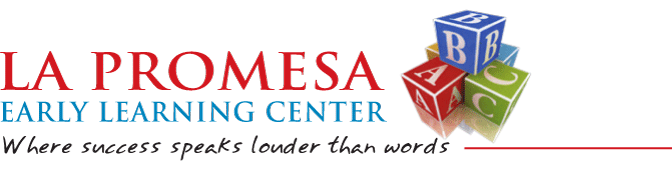 La Promesa Early Learning Center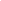 Safety PlanDecember 2017Revised March 2018La Promesa thanks all who were part of the Safety Plan revisions in 2017/2018.  Everyone worked tirelessly to insure the safety of our students, and special thanks to the New Mexico Department of Education for guiding us through the well organized template.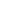 INTRODUCTION	PgOverview and Purpose ………………………………………………………..	3Program Authority …………………………………………………………....	5Planning Principles ……………………………………………………………	5Americans with Disabilities Act	6Plans Addressing Language Access	6SSP Team…	7School Building Floor Plan & Campus Map	8SCHOOL POLICY AND PROCEDURESIntroduction ……………………………………………………………………	11Attendance Policy ……………………………………………………………...	11Discipline Policy ………………………………………………………………	14Bullying Prevention ……………………………………………………………	21Substance Use/Gang Activity Weapons	26Dress Code Policy ……………………………………………………………..	27Abuse/Neglect Reporting	29Standards of Excellence – Pest Management	31PREVENTION POLICY AND PROCEDURESIntroduction …………………………………………………………………….	35Health Education ……………………………………………………………….	35Internet Safety Tips for Parents	39Family, School and Community Involvement	41Behavioral Health ……………………………………………………………….	42Suicide Prevention ………………………………………………………………	45Behavioral Threat Assessment Protocol………………………………………………………………………….  47Grief ……………………………………………………………………………..	48Conflict Resolution/Mediation	50Infectious and Communicable Disease…………………………………………………………………………….53Pandemic Flu …………………………………………………………………….	57Food Safety Inspections	59Traffic Safety/Pick-up/Drop-off	59Sign-In/Name Tags	61Playing Fields and Playground Inspections	62SCHOOL EMERGENCY OPERATIONS PLAN	Pg.Introduction ……………………………………………………………………..	63PROTECTION (BEFORE)School Threats and Hazards…………………………………………………………………………………..  67Closing of School	68Staff and Student Notification	70Evacuation Plan	71Unscheduled Early Dismissal……………………………………………………………………………………72Lockdown ……………………………………………………………………	72iShelter-in-Place	76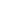 Parent Notification	77MITIGATION (BEFORE)Exercise the Plan	78Review, Revise and Maintain the Plan	81Share the Plan	82RESPONSE (DURING)Levels of Emergencies	84School Site Personnel Duties/Responsibilities	84Critical Incident Management Plan	85Incident Command in Schools………………………………………………………………………………….86Personnel Guide	.87Emergency Assignment Worksheet	89District Incident Response Team Duties/Responsibilities ………………………………………. 90Active Shooter…………………………………………………………………………………………………………93Bomb Threat Information and Procedures	102Bomb Threat Checklist	104Act of Violence	105Hazardous Material Release	106Fallen Aircraft (including hot air balloons)	106Fire …………………………………………………………………………….	107Natural Hazards	108Loss of Power or Water	109Missing Student: Amber Alert	110Civil Disturbance	110Transportation Emergencies	111Explosions	113Medical Emergency Plan…………………………………………………………………………………………114Special Events………………………………………………………………………………………………........... 116Suicide Protocol………………………………………………………………………………………………………116Continuity Plan………………………………………………………………………………………………………..125Physiological and Emotional Recovery…………………………………………………………………….126RECOVERY (AFTER)	Pg.Introduction …………………………………………………………	121Recovery Planning ………………………………	122Recovery Team ………………………………………	123Relocation Plan……………………………………………………………………………………………………….124Reunification Team…………………………………………………………………………………………………124Family Reunification …………………………………	125Staff and Student Notification …………………………	128Recovery Checklist……………………………………	129Pandemic Flu Recovery ………………………………	129RESOURCESStudents Experiencing Tragedy/Trauma ….……………………	131Safe Schools ……………………………………………	133Pest Management ………………………………………………	134Science of Drug Abuse and Addiction …………………………	134Suicide Prevention ……………………………………………	135Quicklist …………………………………………………………	135La Promesa Administrative Discipline Matrix………………………….	138Urgent Emergency Notice to Parents	141School Site Personnel	142INTRODUCTIONLa Promesa Early Learning Center, as in the rest of the State and Nation, we are looking at strategies to keep our students, staff and faculty safe in our schools. This plan replaces the previous versions, and offers new research and new approaches with the intent:to assist our schools and their community partners in the revision of the school-level safety plan;to prevent an occurrence and/or recurrences of undesirable events;to properly train school staff, faculty and students to assess, facilitate, and implement response actions to emergency events; andto provide the basis for coordinating protective actions prior to, during, and after any type of emergency.This revised version of Safe Schools Plan —Fall 2017 aligns with the National Response Framework (NRF) and includes guidance and recommendations from the Guide for Developing High-Quality School Emergency Operation Plans (2013). The NRF emphasizes five preparedness mission areas that are featured in the Presidential Policy Directive (PPD) 8, which was signed by the President in March 2011.  The five preparedness mission areas are:PreventionProtectionMitigationResponseRecoveryThis School Guide will assist school sites in setting up a command structure that will work with whatever emergency services arrive on site. The intent is to remove the concern and disruption of who is in charge, and common language refraining from the use of codes (such as color-codes), technical jargon and acronyms, in the emergency system of our district. They can become confusing to everyone involved, especially to first responders and other emergency service representatives who may not be familiar with school-level codes, jargon and/or acronyms.The goal of La Promesa Early Learning Center is to build a culture of preparedness that will increase our schools’ ability to be both proactive and responsive when situations may arise.In addition, school safety is part of Coordinated School Health Programs (CSHP). CSHP is a framework for linking health and education. The focus is on building healthy and successful students and communities.  There are eight interactive components of CSHP:health educationphysical education and activitynutritionsocial and emotional well-beinghealthy and safe environmenthealth servicesstaff wellness, andfamily, school and community involvement.The Goals for this Safety Plan:All students in La Promesa Charter School will have access to public educational services in a safe, secure, healthful, caring, and respectful learning environment.All school personnel at La Promesa Charter School will be able to carry out their duties in a safe, secure, healthful, caring, and respectful work environment.Students, school staff, parents, and our communities will understand that safe schools are everyone’s responsibility.Overview and PurposeLa Promesa will recognize this School Safety Plan as a living document and continue its revision on an annual basis using the following checklist / template:Review the revised Safety Plan annually.Revise School Safety Plan inclusive of new policy/information.Convene your School-level Safety CommitteeMake connections with community emergency responders to seek participation on School-level Safety Committee.Develop a plan to obtain input and feedback when updating the School Emergency Operations Plan section from the school community (i.e., staff, parents, students).Review school level and/or district-level data (such as from the Violence and Vandalism report, safety audits, Youth Risk and Resiliency Survey, etc.) to determine appropriate programs, policies and procedures to be included in the revised School- level Safety Plan.Identify appropriate staff to oversee violence prevention strategies in our school (i.e., who is responsible for prevention programs, policy enforcement, and crisis management).Obtain assessment data on how the school addresses various problems related to school safety.Obtain assessment data to determine how these problems—as well as others—may impact the school’s vulnerability to certain crises.Assure that the revised and updated Safety Plan has involved key stakeholders (i.e., parents, staff, students, emergency  responders).REQUIRED DOCUMENTS include:School-level Safety Committee Membership listSchool-level Floor PlanSchool-Level Campus Map□   Safe Schools PlanSave all required documents of Safety Plan as a PDF-formatted document and save on a CD-ROM. (Do not submit as DOC, DOCX, JPEG, or any other applications.□   Label the CD-ROM and CD-ROM case/cover with the following information:Dean Hopper, M.A., Ed., DirectorPED-CSHWB120 Federal Place, Rm 206Santa Fe, NM 87501NOTE: You are only required to fill in the very top part of the Rubric when submitting your plan. The remaining portion will be used by the School & Family Support Bureau in reviewing your plan and providing specific feedback to your school.Planning Principles:The following principles have provided the key to developing a comprehensive school safety plan that addresses a range of threats and hazards:Planning is supported by leadership. At the district and school levels, senior-level officialshelp the planning process by demonstrating strong support for the planning team.Planning uses assessment to customize plans at the facility level. Effective planning is built around comprehensive, ongoing assessment of the school community. Information gathered through assessment is used to customize plans at the facility level, taking into consideration the school’s unique circumstances and resources.Planning considers all threats and hazards.  The planning process must take into account a wide range of possible threats and hazards that may impact the school. Comprehensive school emergency management planning considers all threats and hazards throughout the planning process, addressing safety needs before, during and after an incident.Planning provides for the access and functional needs of the whole school community. The “whole school community” includes children, individuals with disabilities and others with access and functional needs, those from religiously, racially, and ethnically diverse backgrounds and people with limited English proficiency.Planning considers all settings and all times. Schools must account for incidents that may occur during and outside of the school day as well as on and off campus (e.g., sporting events, field trips).Creating and revising a model emergency operations plan is done by following a collaborative process. The planning team will discuss updates annually and find means to disseminate/train the school community to this collective shared plan.American with Dissabilities ActLa Promesa School Safety complies with the provisions of the Americans with Disabilities Act (ADA), among other prohibitions on disability discrimination, across the spectrum of emergency management services, programs, and activities, including preparation, testing, notification and alerts, evacuation, transportation, sheltering, emergency medical care and services, transitioning back, recovery, and repairing and rebuilding.This PLAN addresses the provision of appropriate auxiliary aids and services to ensure effective communication with individuals with disabilities (e.g., interpreters, captioning, and accessible information technology); must ensure that persons with disabilities are not separated from service animals and assistive devices and can receive disability-related assistance throughout emergencies (e.g., assistance with activities of daily living, administration of medications); and must ensure compliance with the law’s architectural and other requirements. (Information and technical assistance about the ADA is available at http://www.ada.gov).1School administrators and applicable personnel must be aware of the students who require a specialized evacuation plan that is documented in a student’s Individualized Education Plan (IEP)/Health Plan. Some students are allergic to the alarm sound and require a warning before sounding the alarm during practice fire drills, at which time appropriate modifications shall be made. Modifications may include headsets or other warning signals.Language AccessEffective communication with individuals with limited English proficiency (LEP), including students and parents, is an essential component of emergency planning and response. Plans must comply with applicable legal requirements on language access, including Title VI of the Civil Rights Act of 1964 (available at http://www.justice.gov/crt/about/cor/coord/titlevi/php) and the Title VI regulation of the Civil Rights Act of 1964 (available at http://www.justice.gov/crt/about/cor/fedagencies.php).2Limited English Proficiency (LEP) refers to persons who are unable to communicate effectively in English because their primary language is not English, and they have not developed fluency in the English language. A person with Limited English Proficiency may have difficulty speaking or reading English.3 This manual must be made available to parents via school website and printed versions in Spanish.Safety Plan CommitteeExperience indicates that operational planning is best performed by a team. The common thread found in successful operations is that participating organizations have understood and accepted their roles. Close collaboration between schools and community partners ensures the coordination of efforts and the integration of emergency management plans.Team Member	TitleDiana Diaz	Director of OperationsDanielle Miranda	SPED Teacher/Dean of Student and Family ServicesRenee Martinez	Registered NurseToni Bazan	Health Assistant/Attendance ClerkDora Comacho	Cafeteria ManagerEsteban Cole	5th Grade TeacherDave Romo	PE/Health TeacherYvette Barnwell	SPED Teacher/Community Schools CoordinatorChris Jones	Executive DirectorThe core planning team included school representatives from administrators, educators and service providers to facilities and transportation managers, students, parents and family services representatives. An effective team also involves individuals and organizations that serve and represent the interests of persons with disabilities, others with access and functional needs, and racial minorities and religious organizations, so that specific concerns are included in the early stages of planning. In addition, the core planning team should include community partners such as first responders, local emergency management staff and others who have roles and responsibilities in school emergency management before, during and after an incident. This includes local law enforcement officers, emergency medical services (EMS) personnel, school resource officers, fire officials, public and mental health practitioners, and local emergency managers. Their expertise will inform the development, implementation and refinement of the school’s Safe School Plan.A shared approach facilitates mutual understanding, coordination, and execution of the emergency management strategies and also works from a common command structure. All team members need to take time to learn each other’s vocabulary, command structure, and culture in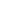 3 Civil Rights, http://www.hhs.gov/ocr/civilrights/resources/specialtopics/lep/index.htmlorder to facilitate effective planning.Each person involved in the development and refinement of the plan should know her or his roles and responsibilities in the planning process.School emergency management planning is an ongoing effort that is reinforced through regularly scheduled planning meetings. Establishing a flexible but regular schedule of meeting times will facilitate greater collaboration, coordination, and communication among team members and will help solidify crucial relationships.4 1 Civil Rights, http://www.hhs.gov/ocr/civilrights/resources/specialtopics/lep/index.htmlSCHOOL BUILDING FLOOR PLAN & CAMPUS MAPLa Promesa Early Learning Center is composed of two campus locations: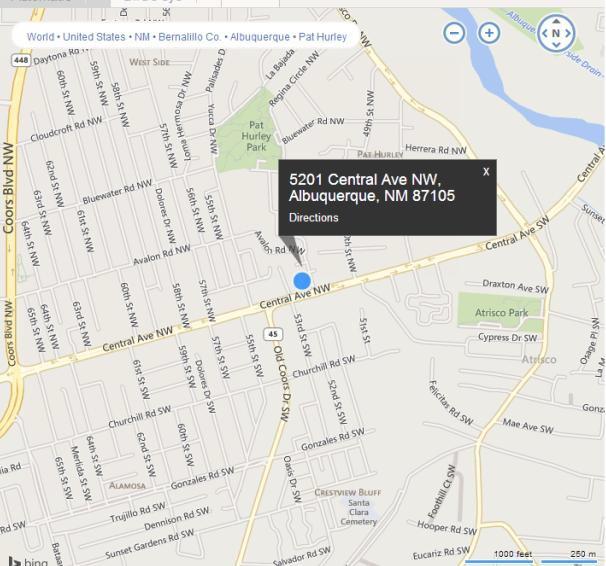 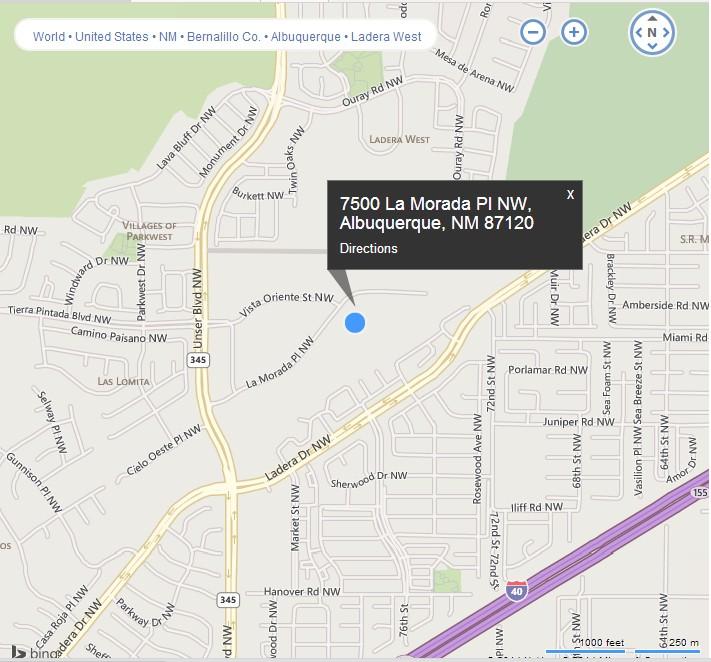 La Promesa Early Learning Center is located in two separate places.La Promesa Early Learning Center	La Promesa Early Learning Center5201 Central Ave. NW	7500 La Morada Pl. NWAlbuquerque, NM 87105	Albuquerque, NM 87120Tel: 268-3274	Tel: 836-7706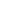 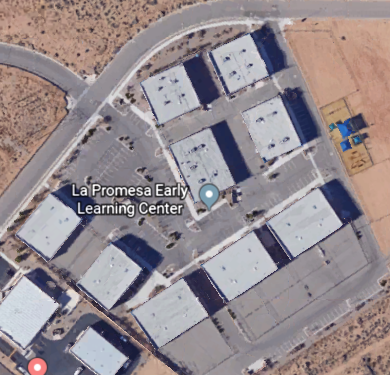 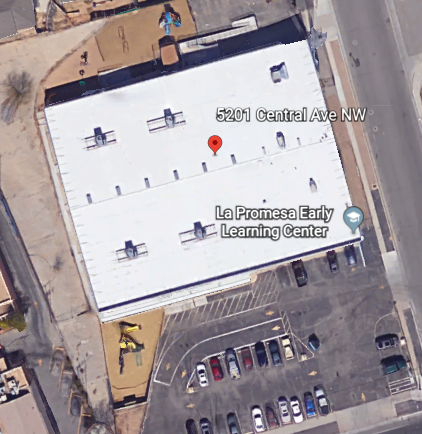 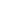 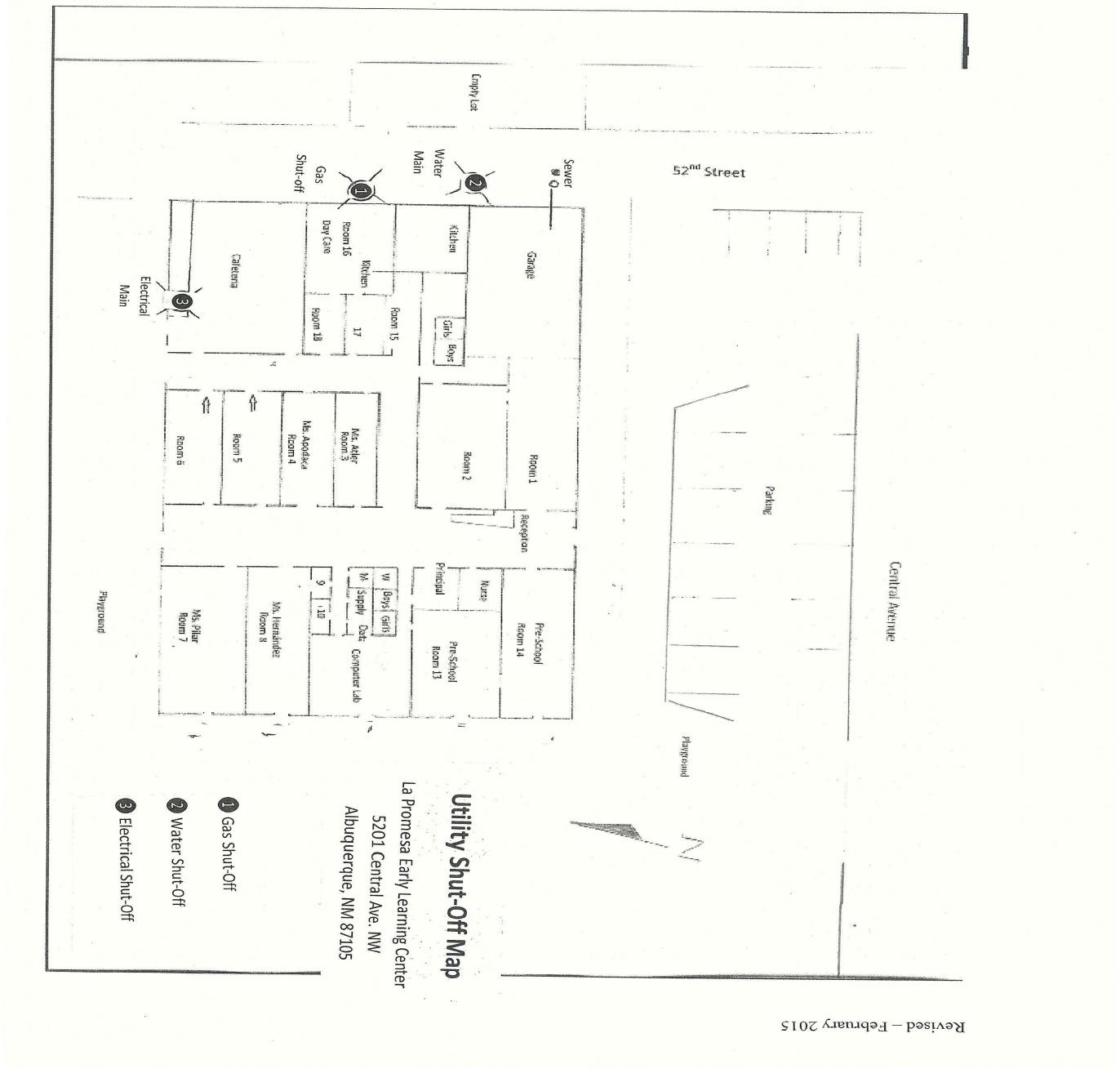 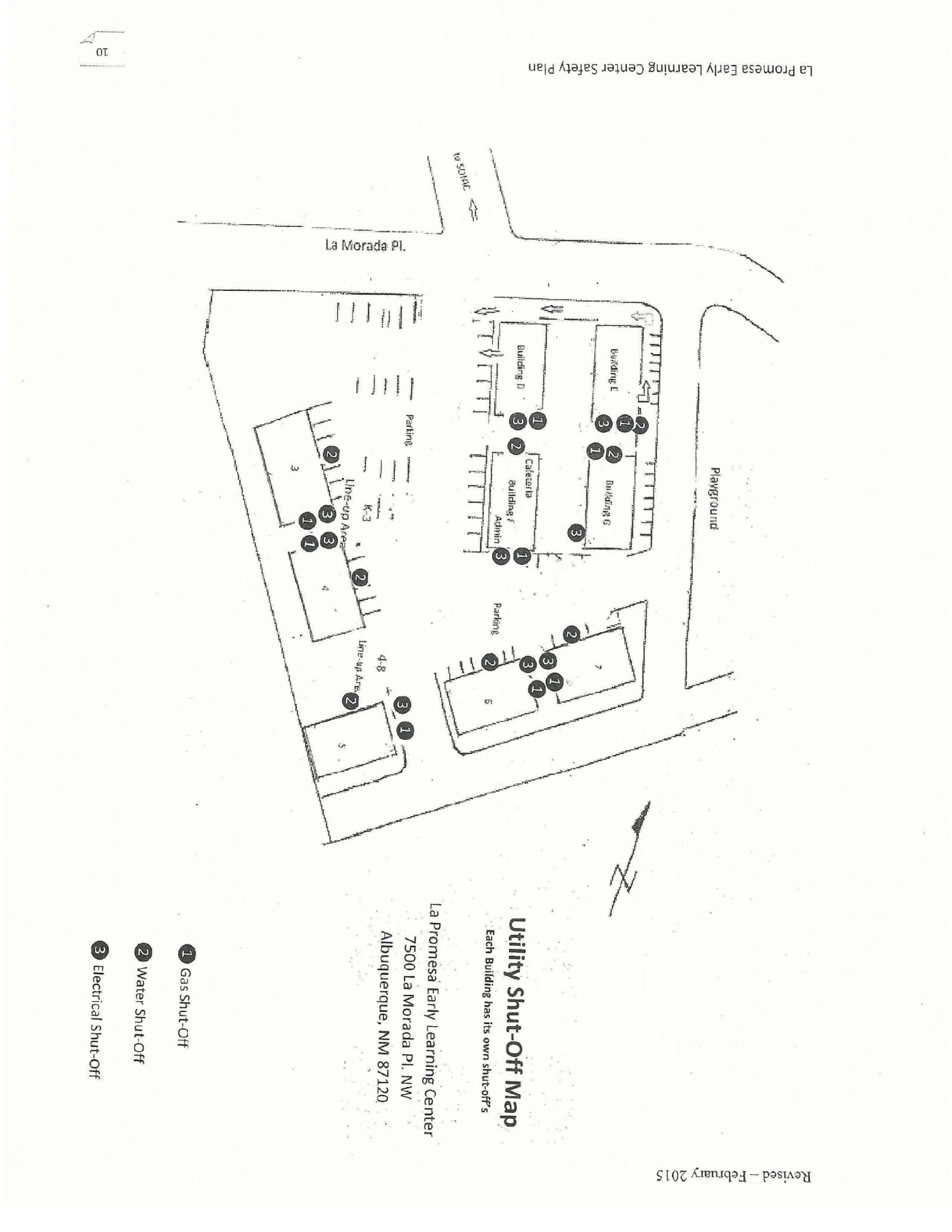 La Promesa Early Learning Center Safety PlanSchool Policy and ProceduresIntroductionLa Promesa Early Learning Center (LPELC) is committed to providing a healthy, safe and secure environment for students and employees. The SAFE SCHOOLS PLAN – SCHOOL POLICIES AND PROCEDURES section provides LPELC staff with direction in the areas of discipline, dress, attendance, and abuse/neglect reporting, bullying prevention, etc.La Promesa Early Learning Center (NM State Chartered School) recognizes that each school community has unique needs and resources, which must be addressed to enhance the School- Level Safety Plan. The SAFE SCHOOL PLAN – SCHOOL POLICIES AND PROCEDURES section will be reviewed annually by school staff.LA PROMESA EARLY LEARNING CENTER ATTENDANCE POLICYThe staff at La Promesa Early Learning Center considers school attendance and punctuality a necessity to reach student expected outcomes as well as instilling life skills for students. Daily school attendance is necessary for students to benefit fully from the instructional program. La Promesa Early Learning Center does recognize that there are situations that dictate a student's absence. Students and their families, however, must assume responsibility for the student's absences and recognize that excessive absenteeism, regardless of the reason, will negatively affect the student's achievement in class.Unexcused absences up to fifty percent of an instructional day will count as one-half day absence and the unexcused absences of more than fifty percent of an instructional day will be counted as one full-day absence.At La Promesa Early Learning Center, a student is considered in need of intervention at five (5) unexcused absences and a habitual truant at ten (10) unexcused absences within an academic year. If there is another unexcused absence after delivery of a written notice of habitual truancy, the student shall within seven (7) days of this unexcused absence be reported to the probation services of the judicial district in which the student resides.Excessive excused absences may result in further inquiry from the principal and request for additional documentation. Family vacations are considered unexcused absences, and it is expected that parents will schedule vacations during periods of time when school is not in session. Students who are signed out before the end of the instructional day must have written documentation of the reason (as defined under excused absences) or be subject to the same consequences as tardy.La Promesa Early Learning Center Safety PlanLa Promesa Early Learning staff will follow the attendance process outlined in the Attendance Procedural Directive. This Directive strives to work with students and their parents/guardians by notifying, meeting and planning with parents/guardians to provide intervention strategies that focus on keeping students in an educational setting. If there is another unexcused absence after delivery of a written notice of habitual truancy, the student will be reported to the probation services office of the judicial district for possible legal actions.Attendance Procedural DirectiveLa Promesa Early Learning Center Charter School will hold an annual meeting at the beginning of the school year to explain attendance policies and procedures and to solicit recommendations and suggestions from families. La Promesa school staff will refer to La Promesa Attendance Policy School when discussing attendance policies and procedures with families.A parent/guardian is responsible for calling to notify La Promesa in the event of their student’s absence. We are concerned for the safety of our students. Each day of your child’sabsence, please call the office at 268-3274 or 836-7706 to notify us that he/she will be absent. The absence may be left on the school recorder before the end of the instructional day. If a phone is not available in the home please send a note to the office upon return.The school should be notified by the parent or guardian of anticipated absences because of family trips, family emergencies, and medical or agency appointmentsFamily vacations are considered unexcused absences, and it is expected that parents will schedule vacations during periods of time when school is not in session. The school should be notified by the parent of anticipated absences for family emergencies and medical or agency appointments.Principals may request additional documentation for excessive excused absences.Calls from a parent/guardian regarding absences are requested as early in the school day as possible, but they will be accepted until the end of the school day.School staff will make an attempt to contact the parent/guardian if the school has not received notification of absences for three (3) consecutive days.Teachers will take attendance for each instruction day in the morning and afternoon.Absences will be recorded daily in the School Master Data Management System then imported into to the Student Teacher Accountability Reporting System (STARS).The Parent Liaison or School Clerk will make A “Safety Call” to parent/guardian if the student has not been recorded as present by 8:30 AM.Absences may be excused for the following reasons with appropriate documentation:Illness (including chronic illness documented on a health plan, IEP or 504 plan)Limited family emergencies; family deathsMedical, health or legal appointmentsSuspensionsReligious commitmentDiagnostic testingLimited extenuating circumstances as approved in advance by the school principalAll absences for other reasons are unexcused including:Non-school sponsored activities or tripsFamily vacations outside of the normally scheduled school breakAt La Promesa a student is considered “a student in need of early intervention” at five (5) unexcused absences and a habitual truant at ten (10) unexcused absences in a year.La Promesa will investigate unexcused absences through telephone contact or home visits with parents/guardians as soon as possible and advise them regarding the importance of regular school attendance and the legal implications of missing school in theparents’/students’ language.A written notification letter will be sent to parent/guardian, of those students at the three (3) day unexcused benchmark, being respectful and in the language and manner that is understandable by student and parent/guardian.A written notification to parent/guardian, of those students at the five (5) day unexcused benchmark, will be generated automatically, being respectful and in the language and manner that is understandable by student and parent/guardian.The School Liaison and/or Principal will within a week of the 5th unexcused absence schedule an “Attendance School Hearing” to be conducted by the “Health/Mental Health Team”. The Mental Health Team will include the Principal, Parent Liaison, and Classroom Teacher. An Intervention Contract inclusive of interventions will be drawn with signatures of the team and parent/guardian. The interventions will contain follow-up procedures to ensure that thecauses for the student’s unexcused absences are being addressed. Students will be referred to the School Health/Mental Health team if appropriate.A conference may be held with parents/guardians and student by the Health/Mental Health Team when the attendance problem appears to be developing.School Health/Mental Health teams will review student file, review interventions to address truancy and identify and document new interventions to keep students in school. They may assign school staff to work with the student or they may refer to an outside agency to work with the student and family.If the student is a habitual truant (10th unexcused absence), school staff will give written notice of the habitual truancy by certified mail to or by personal delivery (in the language and manner that is respectful and understandable by parent/guardian and student) to the Student’s parent(s)/guardian(s); the notice shall include a date, time and place for the parent to meet with the school staff review intervention strategies that focus on keeping the student in an educational setting.If there is another unexcused absence after delivery of a written notice of habitual truancy, the student shall within seven (7) days of this unexcused absence, be reported to the Juvenile Probation Office for an investigation as to whether the student shall be considered to be a neglected child or a child in a family in need of services because of habitual truancy and thus subject to the provisions of the Children's Code.If the student is a habitual truant La Promesa shall document the following for each student identified as a habitual truant:Attempts of La Promesa to notify the parent that the student had unexcused absences;Attempts of the school to meet with the parent to discuss intervention strategies; andIntervention strategies implemented to support keeping the student in school.oExcessive AbsencesSchool-sponsored activities taking students out of school are not included when evaluating excessive absences. No more than ten (10) school-related absences shall occur per class per semester.State law, Section 22-8-2, requires schools to withdraw a student after ten (10) consecutive days of absence, but only after the school has exhausted its efforts to keep the student in an educational setting through a variety of documented interventions.La Promesa may not use out of school suspension or expulsion as punishment for truancy.TardyStudents must report to the office if they arrive after 8:30 am. Parents MUST sign in their student or it will be documented as an unexcused tardy.Students who are tardy for class will receive consequences.Consequences for being tardy will be determined by the school administration. Examples of consequences include extended time in an alternative academic or community service setting (i.e. lunch, recess, after school, Saturday school, etc.).A parent/guardian must sign out of school at the front attendance desk if a student is signing out before the end of the instructional day.Special Education AttendanceRegular attendance is expected of special education students unless individual needs of such students is documented on an IEP Health Plan and recommended by the IEP committee.Discipline PolicyLa Promesa Early Learning Center is committed to maintaining a campus environment that is pleasant, safe and conducive to learning for all. Toward this end LPELC is dedicated to providing a consistent discipline policy, which will encourage appropriate and socially acceptable behavior.All staff members are responsible for promoting a desired campus environment and for the consistent implementation of LPELC Discipline Policy. This responsibility carries authority from every employee to every student and shall not be limited by position assignment or job description.Appendix A at the end of this document will provide the Discipline Matrix for LPELC and will delineate the possible infractions by students and its consequence. We will refer to Appendix Afor much of this section.Student BehaviorLPELC uses the Love and Logic method of working with students that promotes positive school wide discipline.Core Beliefs-Developed from the “Love and Logic” method of dealing with behavior and disciplineI believe that every attempt should be made to maintain the dignity of both the student and adult during a disciplinary situation.I believe that students should be guided and expected to solve the problems they create while preserving the educational environment.I believe that there should be a logical connection between the students’ actions and the consequences that follow.I believe that students should be given the opportunity to make decisions and live with the natural or logical consequences whether good or bad.I believe that the adult’s emphasis should be placed on helping student learn to problem solve and to adopt new behaviors.I believe that misbehavior should be viewed as an opportunity for individual problem solving and preparation for the real world.I believe that it is best if the students do most of the thinking with adult guidance placed on helping students learn to problem solve, adopt, and implement appropriate new behaviors.School and Classroom RulesI will treat you with respect so you know how to treat me.If you cause a problem, I will ask you to solve it.If you can’t solve the problem or choose not to, I will do something.Feel free to do anything that doesn’t cause a problem for anyone else.What I do will depend on the special person and the special situation.If you feel something is unfair, there will be an opportunity to express that.Recovery-This is a method of removing a child from the regular classroom activities to preserve the learning environment so:Goal #1: The teacher can teach Goal #2:  Other students can learnThere will be three “recovery” areas.Somewhere in the classroomAnother teacher’s classroomOutside of the Principal’s officePositive Behavior Support System: Incentive Program R2D2 (Grades PreK-3)	→	Panther Passes (Grades 4-8)The R2D2 program stands for:ResponsibleRespectfulDisciplinedDependableEach child will have equal opportunity to earn R2D2 slips/Panther Passes for demonstration of Outstanding Academic Performance and Exemplary Behavior throughout the year. Our goal is for each La Promesa students to earn 20 slips/passes over the course of the school year.Slips/passes are entered into a weekly drawing for prizes. Students who earn 20 passes for the entire year are placed in a grand prize drawing at the end of the school year.Rights to a Free Appropriate EducationAll students are guaranteed the right to a free appropriate education. Should the behavior of another student interfere with the ability for a student or students to receive an appropriate education, the student interfering with these rights will be removed from the educational setting. At any time, La Promesa Early Learning Center reserves the right to suspend or expel a student should the behavior or behaviors be dangerous to the safety or educational process of self or others.DISRUPTION OF THE EDUCATIONAL PROCESS- See Discipline Matrix (Appendix A)Consequences will result for cases of bullying, fighting, harassment, inappropriate use of cell phones or other electronic devices, and other forms of disrupting the educational process, or violation of laws, rules and regulations. Acts of misconduct are subject to disciplinary action by appropriate school personnel. Unacceptable behavior is defined as whether or not it disrupts or has the potential to disrupt the educational process. This handbook follows LaPromesa, State, and Federal guidelines.Consequences for Unacceptable BehaviorThe school is a community, and the rules and regulations of a school are the laws of that community. The right to a public education is not absolute; it may be taken away, temporarily or permanently, for violation of school rules.Minimum mandatory consequences have been established and must be expected for any violation.Schools must make a good faith effort to notify the parents or legal guardian of the student in any circumstances where the school’s disciplinary response will exceed administrator/student contact.Administrative response to unacceptable behavior may vary as each administrator selects from a spectrum of actions such as those listed here and in Discipline Matrix (Appendix A).Administrators may impose consequences beyond those identified as minimum mandatory.SuspensionA suspension is the removal of a student from a class or classes and all school-related activities for any period of time. Suspension will include a range of responses from in-school suspension alternatives to long-term removals of one year or longer.The school administration must provide written notification to each of a student’s teachers and to the student’s parents/legal guardians within one (1) school day of imposing any form of suspension.The school administration must keep on file a copy of the notification for any suspension occurring during a school year.The principal of the school is responsible for notification, compliance and documentation at his/her school.Copies of suspension notification may be discarded at the beginning of each academic year for prior year actions, except for any long-term suspensions or expulsions still in effect.Short-Term SuspensionShort-term suspension will be at the discretion of the school administrator and will address behaviors that disrupt the educational process. Administrators may impose consequences beyond minimum mandatory in order to maintain the safety and security of the school population.Short-term suspension will be limited to no more than five (5) days.Each school will have its own method for developing alternative educational settings for students who have been short-term suspended.Long-Term SuspensionLong-term suspension is defined as the removal of a student from instruction and all school- related activities for more than ten (10) days and up to the balance of the semester, or longer as determined by the hearing officer in cases which are near the end of a given semester.A student receiving a long-term suspension may lose credit for the semester unless placed in an alternative school setting.A student must be given the opportunity for a due process hearing prior to the suspension.The student may, at his/her own expense, choose to be represented by an attorney at the hearing.At the principal’s discretion, students may be suspended pending a due process hearing.ExpulsionExpulsion is the suspension of a student from La Promesa for a period exceeding one (1) semester. In some cases, expulsion may be a permanent removal from this school system. When appropriate, a student who is expelled may be placed in an alternative program.A student receiving an expulsion will lose credit for the semester in which the expulsion occurs, unless the student is engaged in an alternative program.A student must be given a due process hearing prior to expulsion.The student may, at his/her own expense, choose to be represented by an attorney at the hearing.FirearmsPossession, selling or otherwise furnishing a firearm.Possession of any explosive device as defined in the Gun Free Schools Act.The Gun Free Schools Act provides for a mandatory expulsion of a period of not less than one year for a student who is determined to have brought or to have possessed a firearm at school or any setting that is under the control and supervision of school officials. Only the Superintendent may modify in writing the one-year expulsion requirement on a case-by-case basis. All school related incidents of firearm possession must be reported to the Albuquerque Police Department.Referral for Legal ActionCommunication of any illegal act or action by a student will be forwarded to the appropriate authority or law enforcement agency.New Mexico law requires that, if any school employee has reasonable cause to believe that a child is or has been in possession of a firearm on school premises, the employee shallimmediately report the child’s actions to a law enforcement agency and the Children, Youth and Families Department.Suspension of Extra-Curricular PrivilegesStudents may be removed, at the discretion of the principal, from any part or all of extra- curricular privileges for time periods up to one (1) full calendar year.Participation in extra-curricular activities is a privilege offered to and earned by students.Because participants are serving as representatives of their school and community, their conduct is expected to exemplify high standards at all times.Participants are expected to adhere to higher standards of academics and conduct than established for the general school population in order to maintain their extra-curricular privileges.Participation in extra-curricular activities is not a student right, and suspension of such privileges does not require a due process hearing procedure.Attendance IncidentsStudents are expected to attend school regularly and come to school on time. Furthermore, after arriving at school, students must not leave campus without parental consent and must report to regular and specialty classes on time as directed by staff. Students may not leave their assigned/designated areas at any time under any circumstance unless given permission by the staff member responsible for supervision. A listing of ‘Attendance Incidents’ can be found within the La Promesa Discipline Matrix, along with the designated consequence for each rule violation.Rule ViolationRules at La Promesa have been established to maintain the order of our school and to ensure the safety of our students. All La Promesa students are expected to follow the established rules. Alisting of ‘Rule Violations’ can be found within the La Promesa Discipline Matrix, along with the designated consequence for each rule violation.Disruptive IncidentsBehavior that impedes the learning of La Promesa students will not be tolerated. Any disruptions of the educational process will warrant disciplinary consequences. Cooperating with teachers and peers is essential to learning. Students are expected to actively participate in class and activities related to the curriculum, and to refrain from disruptive behavior such as horseplay or using profane language. A listing of ‘Disruptive Incidents’ can be found within the La Promesa Discipline Matrix, along with the designated consequence for each rule violation.Substance Abuse/Drug Related IncidentsThe campus of La Promesa Early Learning Center is tobacco, alcohol, and drug free. All persons entering the campus of La Promesa Early Learning Center are not permitted to carry or use tobacco, alcohol, illegal or non-prescribed drugs. Students may not transmit, sell, or be under the influence of non-prescribed medication, tobacco, alcohol, illegal drugs, and may not be in the possession of drug paraphernalia. A listing of ‘Substance Abuse/Drug Related Incidents’ can be found within the La Promesa Discipline Matrix, along with the designated consequence for each rule violation.Acts Against PersonsStudents should refrain from making physical contact with other La Promesa students or with other persons while participating in off-campus school-related activities. Aggressive acts will notbe tolerated, physical nor verbal. A listing of ‘Acts Against Persons’ can be found within the La Promesa Discipline Matrix, along with the designated consequence for each rule violation.Property IncidentsDestruction of any property of La Promesa Early Learning Center or the property on the campus of La Promesa Early Learning Center requires disciplinary action. This includes theft, vandalism, technology, arson and burglary. A listing of ‘Property Incidents’ can be found within the La Promesa Discipline Matrix, along with the designated consequence for each rule violation.Other Criminal IncidentsAll criminal acts will be reported to law enforcement. We take criminal incidents very seriously in order to preserve the safety of our students. Weapons or look-alike weapons are not allowed on La Promesa property. Please see the complete listing of ‘Other Criminal Incidents” that can be found within the La Promesa Discipline Matrix (Appendix A), along with the designated consequence for each rule violation.Searches and QuestioningPhysical Searches – Search of a student’s person or property may be conducted only where there is individualized reasonable suspicion that the student being searched has committed a crime or a breach of the disciplinary code.Minimally Intrusive Searches – Searches such as emptying of pockets, searches of student backpacks and purses, removal of hats, socks and shoes may be conducted by any certified school employee, school security officer, or campus security aide.More Intrusive Searches – Searches such as pat downs and frisks may only be conducted by an authorized person of the same sex as the student being searched.Most Intrusive Searches - A strip search shall be conducted only upon individualized reasonable suspicion of a safety concern and shall be conducted by a school administrator, of the same sex as the student, and in the presence of another authorized person, of the same sex. Strip searches should only be conducted in life- threatening situations, or in situations that pose a danger to the school population. Administrators who conduct a student strip search will report the incident to their appropriate Director.More Intrusive or Most Intrusive searches can only be conducted where there is reason to believe that a student may be in possession of a firearm, a weapon, or a dangerous drug.Field Trips – Approved chaperones of the same gender may assist in checking of luggage orpersonal items for activity/field trips.La Promesa Early Learning Center Charter School Anti-Bullying PolicyThe La Promesa governance board recognizes that a school that is physically and emotionally safe and secure for all students promotes good citizenship, increases student attendance and engagement, and supports academic achievement. To protect the rights of all students andgroups for a safe and secure learning environment, the board of education prohibits acts of bullying, harassment, and other forms of aggression and violence. Bullying or harassment, likeother forms of aggressive and violent behaviors, interferes with both a school’s ability to educate its students and a student’s ability to learn. All administrators, faculty, staff, parents, volunteers, and students are expected to refuse to tolerate bullying and harassment and to demonstrate behavior that is respectful and civil. It is especially important for adults to model these behaviors (even when disciplining) in order to provide positive examples for student behavior.State Statute 6.12.7 NMAC defines “bullying” as “any repeated and pervasive written, verbal or electronic expression, physical act or gesture, or a pattern thereof, that is intended to cause distress upon one or more students in the school, on school grounds, in school vehicles, at a designated bus stop, or at school activities or sanctioned events.Bullying Prevention“Bullying” or “harassment” is any gesture or written, verbal, graphic, or physical act (including electronically transmitted acts – i.e., cyberbullying, through the use of internet, cell phone, personal digital assistant (pda), computer, or wireless handheld device, currently in use or later developed and used by students) that is reasonably perceived as being dehumanizing, intimidating, hostile, humiliating, threatening, or otherwise likely to evoke fear of physical harm or emotional distress and may be motivated either by bias or prejudice based upon any actual or perceived characteristic, such as race, color, religion, ancestry, national origin, gender, sexual orientation, gender identity or expression; or a mental, physical, or sensory disability or impairment; or by any other distinguishing characteristic, or is based upon association with another person who has or is perceived to have any distinguishing characteristic. Bullying and harassment also include forms of retaliation against individuals who report or cooperate in an investigation under this policy. Such behaviors are considered to be bullying or harassment whether they take place on or off school property, at any school-sponsored function, or in a school vehicle or at any time or place where a child’s imminent safety or over-all well being may be at issue.“Bullying” is conduct that meets all of the following criteria:Is reasonably perceived as being dehumanizing, intimidating, hostile, humiliating, threatening, or otherwise likely to evoke fear of physical harm or emotional distress;Is directed at one or more pupils;Is conveyed through physical, verbal, technological or emotional means; • substantially interferes with educational opportunities, benefits, or programs of one or more pupils;Adversely affects the ability of a pupil to participate in or benefit from the school district’s or public school’s educational programs or activities by placing the pupil in reasonable fear of physical harm or by causing emotional distress; and,Is based on a pupil’s actual or perceived distinguishing characteristic (see above), or is based on an association with another person who has or is perceived to have any of thesecharacteristics.“Harassment” is conduct that meets all of the following criteria:Is reasonably perceived as being dehumanizing, intimidating, hostile, humiliating, threatening, or otherwise likely to evoke fear of physical harm or emotional distress;Is directed at one or more pupils;Is conveyed through physical, verbal, technological or emotional means;Substantially interferes with educational opportunities, benefits, or programs of one or more pupils;Adversely affects the ability of a pupil to participate in or benefit from the school district’s or public school’s educational programs or activities because the conduct, as reasonably perceived by the pupil, is so severe, pervasive, and objectively offensive as to have this effect; and,Is based on a pupil’s actual or perceived distinguishing characteristic (see above), or is based on an association with another person who has or is perceived to have any of these characteristics.LPELC Cyberbullying Policy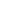 House Bill (HB) 54a defines “cyberbullying” as electronic communication that:Targets a specific student;Is published with the intention that the communication be seen by or disclosed to the targeted student;Is in fact seen by or disclosed to the targeted student; andCreates or is certain to create a hostile environment on the school campus that is so severe or pervasive as to substantially interfere with the targeted student’s educational benefits, opportunities, or performance.The La Promesa governance board recognizes that in order to have the maximum impact, it is critical to provide training on how to recognize signs that a person is being cyberbullied for all licensed school employees; Expects any licensed La Promesa staff member with information about or a reasonable suspicion that a person is being cyberbullied to report the matter immediately to the school principal, executive director, or both; Expects the La Promesa principal or executive director who receives the report of cyberbullying to take immediate steps to ensure prompt investigation of the report; and expects the La Promesa principal or executive director to take prompt disciplinary action in response to cyberbullying confirmed through investigation.HB 54- Student Discipline for Cyberbullying Confirmed through InvestigationThe La Promesa principal and/or executive director will ensure that disciplinary action for cyberbullying will be by the least restrictive means necessary to address a hostile environment on the school campus resulting from the confirmed cyberbullying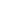 The scope of this policy includes the prohibition of every form of bullying, harassment, and cyberbullying/harassment, whether in the classroom, on school premises, immediately adjacent to school premises, when a student is traveling to or from school (portal to portal), or at a school- sponsored event, whether or not held on school premises. Bullying or harassment, including cyberbullying/harassment, that is not initiated at a location defined above is covered by this policy if the incident results in a potentially material or substantial disruption of the school learning environment for one or more students and/or the orderly day-today operations of any school or school program.The La Promesa governance board expects students to conduct themselves in a manner in keeping with their levels of development, maturity, and demonstrated capabilities with a proper regard for the rights and welfare of other students, school staff, volunteers, and contractors.The La Promesa governance board recognizes that in order to have the maximum impact, it is critical to provide a minimum of annual training for school employees and volunteers who have significant contact with pupils on school policies and procedures regarding bullying and harassment. Training will provide school employees with a clear understanding of their roles and responsibilities and the necessary skills to fulfill them.The La Promesa governance board believes that standards for student behavior must be set through interaction among the students, parents and guardians, staff, and community members of the school district, producing an atmosphere that encourages students to grow in self-discipline and their ability to respect the rights of others. The development of this atmosphere requires respect for self and others, as well as for district and community property on the part of students, staff, parents, and community members.The La Promesa governance board believes that the best discipline for aggressive behavior is designed to (1) support students in taking responsibility for their actions, (2) develop empathy, and (3) teach alternative ways to achieve the goals and the solve problems that motivated the aggressive behavior. Staff members who interact with students shall apply best practices designed to prevent discipline problems and encourage students’ abilities to develop self-discipline and make better choices in the future.Since bystander support of bullying and harassment can encourage these behaviors, the district prohibits both active and passive support for acts of harassment or bullying. The staff should encourage students not to be part of the problem; not to pass on the rumor or derogatory message; to walk away from these acts when they see them; to constructively attempt to stop them; to report them to the designated authority; and to reach out in friendship to the target. Periodic classroom meetings should be conducted to teach bystanders how and when to respond to bullying and harassment incidents. Informal classroom discussions and activities designed to provide awareness and increase student connectedness promote a positive shift in peer norms that will support empowered bystanders. When bystanders do report or cooperate in aninvestigation, they must be protected from retaliation with the same type of procedures used to respond to bullying and harassment.Consequences and appropriate remedial actions for a student or staff member who engages in one or more acts of bullying or harassment may range from positive behavioralinterventions up to and including suspension or expulsion, in the case of a student, or suspension or termination in the case of an employee, as set forth in the board of education’s approved code of student conduct or employee handbook. School employees will also be held accountable for bullying or harassing behavior directed toward school employees, volunteers, parents, or students.Consequences for a student who commits an act of bullying and harassment shall vary in method and severity according to the nature of the behavior, the developmental age of the student, and the student’s history of problem behaviors and performance, and must be consistent with La Promesa student handbook policies (please see Appendix A).The La Promesa governance board requires the principal and/or the principal’s designee at each school to be responsible for receiving complaints alleging violations of this policy. All school employees are required to report alleged violations of this policy to the principal or the principal’s designee. All other members of the school community, including students, parents, volunteers, and visitors, are encouraged to report any act that may be a violation of this policy. Reports may be made anonymously, but formal disciplinary action may not be based solely on the basis of an anonymous report.The La Promesa governance board requires the principal and/or the principal’s designee to be responsible for determining whether an alleged act constitutes a violation of this policy. In so doing, the principal and/or the principal’s designee shall conduct a prompt, thorough, andcomplete investigation of each alleged incident. The investigation is to be completed within three school days after a report or complaint is made. The parents of the students involved shall receive written notice from the school on the outcome of the investigation (in compliance with current privacy laws and regulations). All reports on instances of bullying and/or harassment must be recorded by the school for annual data review.The La Promesa governance board prohibits reprisal or retaliation against any person who reports an act of bullying or harassment or cooperates in an investigation. The consequences and appropriate remedial action for a person who engages in reprisal or retaliation shall be determined by the administrator after consideration of the nature, severity, and circumstances of the act.The La Promesa governance board prohibits any person from falsely accusing another as a means of bullying or harassment. The consequences and appropriate remedial action for a person found to have falsely accused another as a means of bullying or harassment may range from positive behavioral interventions up to and including suspension or expulsion. Consequences and appropriate remedial action for a school employee found to have falsely accused another as a means of bullying or harassment shall be in accordance with La Promesa policies, procedures, andagreements.The La Promesa governance board requires school officials to annually disseminate the policy to all school staff, students, and parents, along with a statement explaining that it applies to all applicable acts of harassment and bullying that occur on school property, at school-sponsored functions, or on a school bus. The chief school administrator shall develop an annual process for discussing the school district policy on harassment and bullying with students and staff. The school district shall incorporate information regarding the policy against harassment or bullying into each school employee training program and handbook.Bus DisciplineLa Promesa Early Learning Center is currently applying for to and from school transportation. The school sites have not had bus transportation before. It does, however, has an activity bus and this section will include activity bus transportation, until such time when LPELC can attain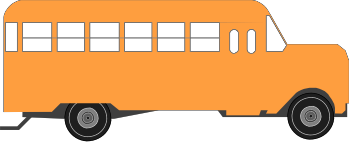 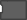 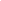 busing for students. Bus disruptions, whether deliberately or inadvertently interfering with the safe operation of a school bus, behaving in a manner adversely affecting an individual or any property on or near the bus itself, at bus stops, or at pick-up areas, will result in a progressive discipline procedure as stated below.Violations that should be considered major offenses include, but are not limited to, the following:5Possessing or using drugs (includes alcohol, cigarettes, lighters)Throwing objects off the bus as well as on the busFighting (trying intentionally to hurt someone)Carrying or using weapons, dangerous instruments, and explosive/implosive devicesThreatening or bullying someone (verbal and physical threats)Sexually harassing someoneSuch violations shall be reported immediately to the school office using the Bus Incident Form.Progressive Discipline Procedure for Bus DisruptionThe Discipline Procedure is administered by the bus driver in cooperation with the principal.First warning	The bus  driver  issues  a  Bus  Incident  Report,  stating the  offense.  The Bus Incident Report is turned into the school office. Depending on the incident, a call to parents and/or a letter from the principal is sent to the parents with the report  attached.  The  letter  informs the parents  that bus  privileges  are  revoked until  a  conference can  be arranged  with the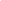 S.O.A.R. (Safe, Orderly and Respectful) to School, http://www.rsu18.org/image_upload/soar.pdfparents, bus driver, and the principal. The letter w i l l a l s o inform the parents that bus privileges may be revoked, should a student receive a second bus incident report.Second warning The bus driver issues a Bus  Incident Report, stating the offense.  The Bus  Incident Report is turned  into the school office.   A second letter from    the principal along with the Report is sent to the parents. The letter reminds the parents that they have been warned and  the  second  incident report will result in bus privileges being revoked.SUBSTANCE USE/GANG CTIVITY/WEAPONSThe principal, in cooperation with the bus company, may immediately revoke bus privileges for behavior that results in injury or potential injury to another person.There are four copies of each Bus Incident Report, one for:Parent(s)SchoolBus CompanyDistrict Transportation Office.TOBACCO, ALCOHOL AND DRUG FREE SCHOOL DISTRICTS DEFINITIONS (6.12.4.7 NMAC)Illegal substance use/abuse and/or misuse/abuse of legal (prescribed) substances will result in parental notification and may result in notification to other appropriate authorities (Please see Appendix A).“Alcoholic beverage” means a beverage with no less than one-half percent alcohol and includes wine, beer, fermented, distilled, rectified and fortified beverages.“Illicit drugs” means steroids and prescription and over-the-counter medications being used for an abusive purpose or when not used in compliance with the prescription or directions for use and are not being used to treat a current health condition of the student.“Mood-altering substances” means substances that include, but are not limited to paint, glue, aerosol sprays and similar substances.“Tobacco” means substances that include, but are not limited to cigarettes, cigars, chewing tobacco, dipping tobacco, snuff and similar substances.[6.12.4.7 NMAC - N, 11-13-09]Youth ViolenceLa Promesa primary concern is keeping students safe. Youth violence can start early and continue into young adulthood. The young person can be a victim, an offender, or a witness to the violence.Youth violence includes various behaviors. Some violent acts—such as bullying, slapping, or hitting—can cause more emotional harm than physical harm. Others, such as robbery and assault (with or without weapons) can lead to serious injury or even death. The LPELC policies are strong in enforcing a safe atmospherGun Free Schools NMAC RIGHTS AND RESPONSIBILITIES OF THE PUBLIC SCHOOLS AND PUBLIC SCHOOL STUDENTSThis rule is based on the requirement of the federal Gun Free Schools Act which requires state and local school districts to have policies concerning weapons.This rule requires each school district to adopt a policy providing for the expulsion from school, for a period of not less than one year, of any student who is determined to have knowingly brought a weapon to school. The local school board or the superintendent of the school district may modify the expulsion requirement on a case-by-case basis.Persistently Dangerous Schools NMAC UNSAFE SCHOOL CHOICE OPTION:The No Child Left Behind Act states that a student attending a persistently dangerous school, or who becomes a victim of a violent criminal offense, as determined by state law, while in or on the grounds of a public school that the student attends, should be allowed to attend a safe public school within the school district, including a public charter school. This rule establishes the definitions and criteria for identifying persistently dangerous schools in New Mexico.The following behaviors will result in an immediate call to parents requesting a conference with the parent(s), teacher, and principal. The behavior may result in suspension. Appropriate authorities will be notified if necessary.Controlled Substance Possession:Controlled Substance Sale or Distribution:Tobacco Use: Using any form of tobacco is prohibited on school grounds.Vandalism:  Deliberately or maliciously destroying,		damaging, and/or defacing school property or the property	of another individual.Gang-like Behavior: Gang-like behavior is disruptive to the educational process and wearing gang attire or colors..Possession of Weapons on school ground: Possessing a weapon, including "look-alikes," such as but not limited to a firearm, any type of gun, knife (including pocket knives), or club, is prohibited, and will result in immediate suspension.La Promesa Dress CodeLa Promesa Early Learning Center expects student dress and grooming to reflect high standards of personal conduct, so that each student’s attire promotes a positive, safe and healthyatmosphere within the school. Student dress may not present a health or safety hazard, violate municipal or state law, or present a potential for disruption to the instructional program.Uniform Policy - Appropriate Attire for Students:Slacks and Pants:Color: All slacks and pants must be a solid Khaki or navy blue color.Style: Slacks and pants can be pleated or flat front, full length, appropriately fastened at the waist; if pants have loops, belts are required.Material:  Cotton, canvas, corduroy, linen, polyester, or twill.Tops:Shirts and blouses must have button down collars or have straight collars. Turtlenecks and polo shirts are permitted. All tops must be worn tucked inside pants, slacks or skirts, unless they are designed to be worn outside.Color:  All students shall wear maroon or white shirts.Style:  Long or short sleeves with a collar required.Logos:  La Promesa school logo’s are permitted and are not limited to size.Undershirts:  Must be maroon or white, and match the color of the top.Skirts, Skorts, and Jumpers:Color: Khaki or dark blue in a color, single color or plaid MM-Box pleats front and backs, plaid MM-Center box pleat (see Dennis Style).  Skorts:  MM Plaid with Tabs (see Dennis Style). Skirts must be at least knee length.Jackets, Cardigans, and Sweaters: OptionalMust be appropriate and should not disrupt their learning process or the school environment.Footwear:Style: Athletic shoes, loafers, dress shoes, or other closed toed/closed heel shoes. Heelys, opened toed and opened heels are not appropriate footwear.As a matter of common courtesy and respect, hats/caps are not to be worn while inside buildings except for specific instructional, safety, religious, or medical reasons..Substance AbuseSection 22-5-4.4 NMSA 1978:“A.	A school employee who knows, or in good faith suspects, any student of using or abusing alcohol or drugs shall report such use or abuse pursuant to procedures established by the local school board. School personnel are required by law to report substance abuse, child abuse and neglect.B.	No school employee who in good faith reports any known or suspected instances of alcohol or drug use or abuse, shall be held liable for any civil damages as a result of such report or his efforts to enforce any school policies or regulations regarding drug or alcohol use or abuse.”Child Abuse and NeglectSection 22-10A-32 NMSA 1978. Licensed school employees; required training program.All licensed school employees shall be required to complete training in the detection and reporting of and substance abuse. This requirement shall be completed within the licensed school employee's first year of employment by a school district.Pursuant to the policy and rules, [PED] shall develop a training program, including training materials and necessary training staff, to meet the requirement of Subsection A of this section to make the training available in every school district. The department shall coordinate the development of the program with appropriate staff at the human services department and the department of health.Section 32A-4-3 NMSA 1978. Duty to report child abuse and child neglect; responsibility to investigate child abuse or neglect; penalty.A.  Every person, including a . .  .  nurse; a schoolteacher; a school official. .  . who knows or has   a reasonable suspicion that a child is an abused or a neglected child shall report the matter immediately to:a local law enforcement agency;the department; ora tribal law enforcement or social services agency for any Indian child residing in Indian country.Bullying PreventionNo student should be faced with intimidation or threats at school, and no school should tolerate bullying. Every local school board and charter school is now required to establish a written anti- bullying policy under 6.12.7.8 NMAC and both a bullying and a “cyberbullying” prevention policy under Section 22-2-21 NMSA 1978.NMAC defines “bullying” as any repeated and pervasive written, verbal or electronic expression, physical act or gesture, or a pattern thereof, that is intended to cause distress upon one or more students in the school, on school grounds, in school vehicles, at a designated bus stop, or at school activities or sanctioned events. Bullying includes hazing, harassment, intimidation or menacing acts of a student, which may be based on the student’s race, color, sex, ethnicity, national origin, religion, disability, age or sexual orientation.With passage of 2013 New Mexico legislation, cyberbullying is also a required part of bullying prevention policies for all public schools, including charter schools, and state supported educational institutions. With amendments to Section 22-2-21 NMSA 1978, schools were required to create a specific cyberbullying prevention policy by August 2013 that includes training for schooladministrators and teachers.No bullying should be tolerated in New Mexico schools. Further, districts may benefit from understanding that bullying disproportionately affects lesbian, gay, bisexual, and transgender (LGBT) students. U.S. Department of Education Secretary, Arne Duncan, has noted that approximately 1/3 of all students aged 12-18 experienced bullying during the 2007-2008 school year compared with 90% of LGBT students who were verbally bullied in grades 6 through 12 and half who were physically harassed during the 2008-2009 school year.Recent tragedies involving LGBT students and students perceived to be LGBT only underscore the need for safer schools,”6 according to the Secretary.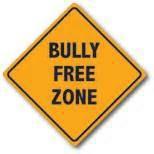 There are multiple forms of bullying, direct- in which there is physical violence or name-calling, and indirect- such as exclusion from an activity, rumor spreading, or cyber-bullying, are the most common versions.The U.S. Department of Education’s Office of Special Education and Rehabilitative Services (OSERS) is committed to working with states to ensure that school districts provide all children with positive, safe, and nurturing school environments in which they can learn, develop and participate.For more information about a school district’s responsibilities under the Individuals with Disabilities Education Act (IDEA) to address bullying of students with disabilities, visit: http://www.ed.gov/ocr/docs/disabharassltr.htmlLa Promesa Early Learning Center has a zero tolerance policy for bullying and cyberbullying.The policies are distributed annually 	(how?)Our entire school staff is required to report bullying incidents. People who report bullying are protected by 	(how?)Our policy provides 	as a consequence for false reporting of a bullying incident.We include a bullying prevention program as part of our school health standards by 	.We include discussions on the disproportionate impact of bullying on persons with disabilities, racial minorities and LGBT persons as part of our school health program.Creating a Safe Environment for LGBT YouthIt is important to build a safe environment for all youth, whether they are straight or LGBT. All youth can thrive when they feel supported. Parents, schools, and communities can all play a role in helping LGBT youth feel physically and emotionally safe: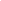 Key Policy Letter, http://www2.ed.gov/policy/elsec/guid/secletter/110607.htmlBuild strong connections and keep the lines of communication open. Some LGBT youth often feel rejected. It is important for them to know that their families, friends, schools, and communities support them.Establish a safe environment at school. Schools can send a message that no one should be treated differently because they are, or are perceived to be, LGBT. Sexual orientation and gender identity protection can be added to school policies.Create gay-straight alliances (GSAs). GSAs help create safer schools. Schools must allow these groups if they have other “non-curricular” clubs or groups. Learn more about the right to form a GSA under the Equal Access Act.Protect privacy. Be careful not to disclose or discuss issues around being LGBT with parents or anyone else.7PEST MANAGEMENTLa Promesa Early Learning Center believes it is important for a school to create a safe learning environment that maintains the health and safety of its students, faculty, staff and visitors when developing policy and procedures for the implementation of pest management.As in 6.30.2.10 NMAC, Procedural Requirements, Pest Management policy shall at least include, but not be limited to the following:Definitions;No use of pesticides or pest control device as defined in the New Mexico Pesticide Control Act may be used on public school property except those pesticides and devices currently registered for legal use in the state by the New Mexico Department of Agriculture;N o pesticide may be applied to public school property except by those persons certified in the applicable category and currently licensed by the New Mexico Department of Agriculture or by employees under their direct supervision;Pesticides will only be applied in or on the outside of school buildings when a pest is present and will not be applied on a regular or “calendar” basis unless it is to treat an infestation and is part of a pest management system being implemented to address a particular target pest;Pesticides that are applied in a liquid, aerosolized, or gaseous form through spraying, aerosol cans, bombs, fumigation, or injections into the ground, foundation, or plants will not be applied on public school property when students, staff, or visitors are present or may reasonably be expected to be present within 6 hours of the application;In emergency cases where a pest infestation threatens the health and /or safety of the occupants of public school property, and which requires the immediate application of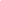 Stopbullying.gov, http://www.stopbullying.gov/at-risk/groups/lgbt/a pesticide to remediate the infestation, students, staff , and other school occupants will be removed from the treatment area prior to the application;At the beginning of each year, and when new students register, schools will develop a list of parents and guardians, who wish to be notified prior to pesticide application during the school year. In emergency cases where a pest infestation threatens the health and safety of the occupants on public school property, no pre-notification is required;Written records of pesticide application will be kept for three (3) years at each school site and be available upon request to parents, guardians, students, teachers, and staff.Pest Management in SchoolsProtecting Children in Schools from Pests and PesticidesPesticides are powerful tools for controlling pests. However, pesticides need to be used carefully and judiciously, especially when used in sensitive areas where children are present. Children are more sensitive than adults to pesticides. Young children can have greater exposure to pesticides from crawling, exploring, or other hand-to-mouth activities.The Environmental Protection Agency (EPA) recommends that schools use integrated pest management (IPM) to reduce pesticide risk and exposure to children. Put simply, IPM is a safer and usually less costly option for effective pest management in a school community. A school IPM program uses common sense strategies to reduce sources of food, water and shelter for pests in school buildings and grounds. An IPM program takes advantage of all pest management strategies, including the judicious and careful use of pesticides when necessary.Since children spend so much of their day at school, integrated pest management provides an opportunity to create a safer learning environment - - to reduce children's exposure to pesticides as well as eliminate pests. EPA is encouraging school officials to adopt IPM practices to reduce children's exposure to pesticides.8Most of us in our everyday lives don’t give pest control a second thought. We only react after we see a roach or a mouse run through our house. Yet, in our professional surroundings, some of us are asked to follow Integrated Pest Management (IPM) either by law or voluntarily.IPM is a strategy that provides quality pest control, using the least hazardous chemicals and techniques. IPM programs use current, comprehensive information on the life cycle of pests and their interactions with the environment. This information, in combination with available pest control methods, is used to manage pest damage by the most economical means, and with the least possible hazard to people, property, and the environment.Schools and childcare facilities face risks from pests as well as the pesticides used to control these pests. Pesticides can help control pests but must be used carefully. It is important for all of us to remember that children may be more sensitive to pesticides than adults. Young children,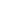 Pesticides: Controlling Pest, http://www.epa.gov/pesticides/ipm/especially, may have different exposures than adults – - they can encounter pesticides by crawling, exploring, or hand-to-mouth activities.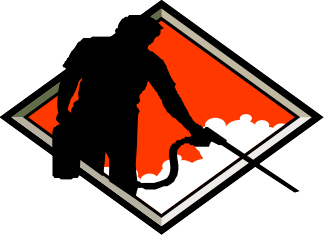 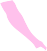 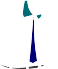 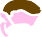 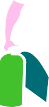 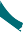 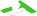 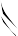 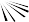 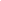 Tips for teachers and staff to help with IPMClutter and pests go hand-in-hand: In most schools today clutter is a natural phenomenon that just “happens.” However, many pests (cockroaches, spiders & mice)thrive in areas that accumulate a lot clutter. Clutter control is essential in classrooms to reduce potential habitats for pests.Keep materials organized in plastic storage boxes with lids.Eliminate cardboard wherever possible.Store items several inches away from walls so that storage areas can be easily inspected for pests.Facing the food battle in the classroom: These days keeping food out of the classroom is not as easy as before. There are those rooms where students spend their entire day, even lunchtimes. That said, teachers and students can help keep pest populations from going “out of control.”Store food in pest-proof plastic containers.Keep items like beans, corn, and macaroni in plastic containers and pick up spilled items after each use.If food or drinks are spilled in the room, clean it up immediately.Encourage students not to keep food, drinks or candy in their desk or lockers. Have a cleaning party before long school breaks.Note: See “Food Safety Inspection” information in the School Guide’s Prevention Policy and Procedures section.Pets in the classroom: Pets in a classroom can provide valuable learning opportunities; however, they can also lead to pest problems.Store pet food in sealable containers; make sure the lids are closed tightly each day.Clean up food or water spilled during routine feedings.Clean pet cages and aquariums on a regular basis.Check aquariums periodically for water leaks.Avoid placing pet cages and aquariums on wooden boxes; place on an open pedestal – less area for pests to hide.Report problems and monitor for pests: Teachers and custodians are usually the first to find a problem. However, they do not always think to report it.Report water leaks, cracks in doors and windows, or other items needing repair.Help identify pest vulnerable areas to the IPM Coordinator or the licensed applicator.Use a pest sighting log in each building; report pest sightings immediately and accurately.Don’t move pest monitoring stations; if you notice one has been moved, report it.Don’t store pesticides in your room or custodial closet.9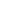 School Pest News, Vol. 12(5), August 2013, http://schoolipm.tamu.edu/2013/08/14/school-pest- news-volume-12-issue-5-august-2013/PLANNING FOR SAFE SCHOOLS IN NEW MEXICOPrevention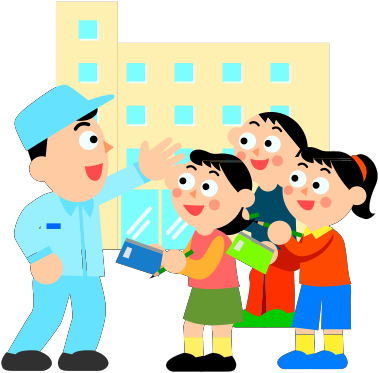 Health EducationLa Promesa Early Learning Center is committed to providing a healthy, safe and secure environment for students and employees. The SAFE SCHOOL PLAN – PREVENTION section provides guidelines f o r ensuring a safe school environment. Prevention p r o g r a m s , s u c h as h e a l t h education, counseling, traffic safety, secure schools and safe building and grounds, will assist La Promesa Early Learning Center in providing a school environment that is healthy, safe and conducive to learning.Health education is the instructional program that provides the opportunity to motivate and assist all students to maintain and improve their health, prevent disease, and reduce health-related risk behaviors. It allows students to develop and demonstrate increasingly sophisticated health- related knowledge, attitudes, skills, and practices. As well, Health Education meets the content standards with benchmarks and performance standards as set forth in 6.30.2.19 NMAC.La Promesa Early Learning Center incorporates Health Education curriculum at all grade levels.please make sure your child wears the proper shoes for PE. This is important for safety reasons and allows your child to participate. Also, make sure your child has sunscreen on and stress the importance of drinking plenty of water throughout the day to stay hydrated. Students should not wear jewelry to PE class. Have a wonderful and safe year.Coach room will pick up each class at their classrooms. The students will walk in a single line with their hands to their sides. One the class enters the activity area (caft., large bld.) they will go to their assigned spots to begin the warm-up. Coach Romo will utilize this time to reinforce signals, boundaries, rules, and explain the activity of the day.Start signal:Ready Go – When I say READY GO this signals the students when to start. For example: If I say READY GO you will line up.Stop Signal:I will give a stop signal (such as a whistle blast, “stop”, or “freeze” command, aclap, or a raised hand), then countdown “three, two, one.” By “one,” all students should be quiet, standing in place, and looking at the instructor.Ready Position -When I give the stop signal, I want the students to be in a “ready” position with their hands behind their backs to let me know they hear the stop signal.Listening to Coach Romo:When I need the students to listen to me I will give a vocal command: “Voices off, eyes on me.” Students should be in the “ready” position.Warm-up:  (Blue cards)  3-5 minutesThe warm-up prepares the body for vigorous activity to follow, as well as reduces the likelihood of injury. Any body part that will be involved in vigorous action should have a Warm-up period. A Warm-up period should be part of the daily class routine (DCR) The students will begin their warm-up as soon as they arrive at the activity area. At this time I will give instructions, explain objectives, and activities, and incorporate common core activity (short activity).Aerobic fitness activity: (Pink Card) 5-12 minutesAerobic activities incorporate fitness components associated with a healthy lifestyle which includes: cardiovascular fitness, muscular strength, flexibility, wellness and nutrition. These activities are designed to engage students to continuous moderate to vigorous physical activity in a fun and enjoyable, and success oriented environment. At LPELC we want to foster a positive attitude toward physical fitness and promote lifelong learning skills for living a healthy lifestyle.Activity:  10-20 minutesAt LPELC we will embrace the notion that children need to be exposed to a variety of gross and fine motor movement skills.  The main emphasis in the activity portion is to create interest, improve skills, foster fair play, have fun, and encourage participation. The activities will provide additional opportunities towards developing components of health related fitness and to develop a solid foundation by teaching a variety of skill themes and movement concepts appropriate for the primary grades. For the 3-5 grades we will feature activities which develop fundamental skills associated with sports and recreation. The 6-8 grades will provide for more diverse sport and recreational lifetime pursuits. If we are fortunate to utilize a gym space, traditional team and individual sports offer challenging game-like opportunities to hone skills, compete and play.Cool-down: (Blue cards)  3-5 minutesThe cool-down involves tapering the level of intensity to help the students bodies return to a normal level. It also helps with the transition back to the classroom.WE will review the lesson, reinforce positive behaviors, obtain feedback, and provide lesson closure.  Example: walking, stretching, and resting.LPELC PARENT/ GUARDIAN/ COMMUNITY ENGAGEMENT OPPORTUNITIESDear Parents, Guardians, and Community Member,Engagement at our school is very important to us! Research shows that students of involved parents/ guardians perform better in school. We know your time is valuable, but please take time to fill out this form so we ensure that you have a fun and productive time here at the school and with your child! We look forward to seeing you!!Classroom HelpAssist in the classroom-Help with class projectsAssist with classroom field tripsDrop off, pick-up areaSchool ActivitiesBook of the MonthCampus Clean-upChaperone School EventsOpen House SupportJudge Science Fair ProjectsServe on Goal Team CommitteesStaff AppreciationSchool PublicationSchool SpiritTitle 1 Event Volunteer (Free Background Check)Lunch SupervisionField Trip ChaperonePicture Day (Fall or Spring)Assist Library as neededAthleticsCalling other ParentsPTATGuest Career Speaker/ ClassroomStaff and Student IncentivesOctober FestParent Center SupportField DayPhotography; Event pictures for yearbook of bulletin boardsMonthly Parent ConnectionTurkey BingoMother/Son Sweetheart DanceOther: (Special Skills or donation you want to offer)Father/Daughter Winter Ball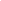 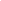 Complete the Information below:Name of Student(s) -----------------------------------------------------------------------------------Parent/ Guardian’s Name;  				  Grade Level: 	Phone #:  	 Alternate Phone#: 		Cell #: 	  Email Address:  				 May we send you school information via your email? YES NOWhat language do you prefer to use?  	Parent Teacher Advisory Team (PTAT)The Parent Teacher Advisory Team exists primarily to encourage and assist in being the home/school liaison. Its goals, committees and activities all lead to this one important purpose. Participation in the organization ensures a higher degree of interaction and better communication between the two places where elementary students spend most of their school days. We encourage you to become active in this vital group. Meetings will be held the 3rd Thursday of each month from 3:30-5:00 PM. Notices of meetings and activities throughout the year will be sent home.Family/Parent Connection NightsLPELC holds parent connection night events on a monthly basis to foster parent and community involvement. Themes are designated for each event. All themes are reflective of cultural and academic concepts significant to our population and charter. Parent connection events are traditionally held on the 2nd Thursday of each month from 5:30-7:30 PM. At parent connection events, parents are given information related to all areas of curriculum, instruction, assessment. Teachers facilitate model lessons for parents and share strategies that parents can use to support their student(s) at home.Life SkillsTraditionally, health education emphasized the learning and comprehension of health facts. The health education curriculum was organized around health topic areas to be taught as multiple independent instructional units, designed to increase knowledge.The emergence of life skills education into health education calls for the emphasis to be placed on students being able to use essential knowledge and skills, required to adopt, practice, and maintain healthy behaviors. Health education as life skills education requires a focus on prevention of risky behaviors including:use of tobacco, alcohol and other drugspoor dietary patternssedentary lifestylesbehaviors that result in sexually transmitted diseases and unintended pregnancybehaviors that result in unintentional injuriesviolent and other anti-social behaviorsA life skills educational approach allows for health education to be taught as planned sequential K-12 instructional units, designed to develop life skills based on essential knowledge. These skills are:  (List only those areas covered under the school site and be specific).communication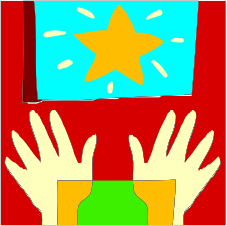 non-violent conflict resolutiondecision-makinggoal settingstress managementresisting negative social pressure□La Promesa Early Learning Center health education curriculum, aligned to the New Mexico Health Education Content Standards with Benchmarks and Performance Standards, will provide the opportunity for a life skills approach to health education.INTERNET SAFETY TIPS FOR PARENTS (ELEMENTARY SCHOOL)The internet offers a world of resources with the click of a mouse, but there is a dark side to the Internet that poses a variety of dangers for our youth. Viruses that could harm your computer; pedophiles that are trying to meet your child; and disclosure of personal information that could lead to identity theft are all risks inherent in using the internet.  Every parent must recognize these dangers in order to help their children learn to protect themselves online. The following are some safety tips for parents of elementary students who use the internet.Place the computer in a common area. We strongly suggest that your child not have a computer in his or her room, or at least no internet access on the computer in his or her room.Learn to use the internet. Experience cyberspace with your child and learn how to check the computer‘s “History” to see what websites your child is visiting.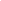 TEACH YOUR CHILDREN THE FOLLOWING RULES: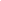 Talk to your child about dangers online. Your child should know that:Accepting files or downloads from unknown sources can include a virus that could harm the computer. Giving away personal information can lead to identity theft or worse.People may not be who they say they are online -- predators roam cyberspace.Open communication with your child is vital. Your child needs to feel s/he can come to you if s/he encounters frightening communications or images without fear of losing Internet privileges.If you have a webcam, your child should use it ONLY if you are present. Posting pictures online or sending images can have dangerous consequences. Parents must control such activity.Note to Parents: There are many organizations and activities in which your child may be involved that post information online in public locations. It is extremely important for you to pre-approve any information about your child that will be posted for the world to see. Remember, cyber predators are looking, too.If you have a profile on a social networking site*:Set up profile to Private or Friends Only – otherwise you are giving cyber predators permission to view it.Only add people to your friends list that you already know.Protect your personal information as well as personal information about your friends.If you are too young to be on a site, don‘t lie about your age to join.Delete mean or embarrassing comments.Beware of invitations through comments or bulletins to view videos or click on links; they may be attempts to capture your password and introduce a virus.Remember that anyone can lie online.  A stranger could be a cyber predator if:The stranger asks for your picture.The stranger invites you to view his/her web cam.The stranger asks if you are alone.The stranger talks about sexual matters.The stranger wants to meet you in person.If you are thinking about posting your pictures on a public site, think about this:Once you have placed your picture on a public Internet site, it‘s out there forever and there is no taking it back.Software manipulation of photographs makes it possible for that photo to be altered and put back on the Internet or traded among child pornographers.Be anonymous: Don‘t provide personal information in your user name or screen name.Don‘t use passwords that are easy to guess (i.e., the name of your pet).Family, School, and Community InvolvementFamily, school and community involvement helps to enhance the health and well-being of students. The lessons children learn at school must be reinforced and practiced at home and in the community. Parents and community members can help instill lifelong healthful habits in their children.  Some suggestions for parents include:Wellness programs that focus on being a healthy role model.Preventive health care and education.Strategies for teaching children to manage anger, settle disagreements, handle frustration, and deal with conflict in a peaceful, nonviolent manner.How to work with students to reduce environmental hazards in the home, school and community.Nutrition information, including how to prepare and serve low-fat and high-fiber foods.How to participate in age-appropriate physical activity and exercise with children.How to talk to children about the dangers of substance use.How to talk to children about sensitive topic areas.Keys to setting limits and guidelines on television viewing.(Adapted from the National PTA brochure: Healthy Children, Successful Students: Comprehensive School Health Programs)More comprehensive ideas and information can be found in the PED Parent Involvement Toolkit available on the PED website at http://www.ped.state.nm.us/parents/familyToolkit.htmlBEHAVIORAL HEALTH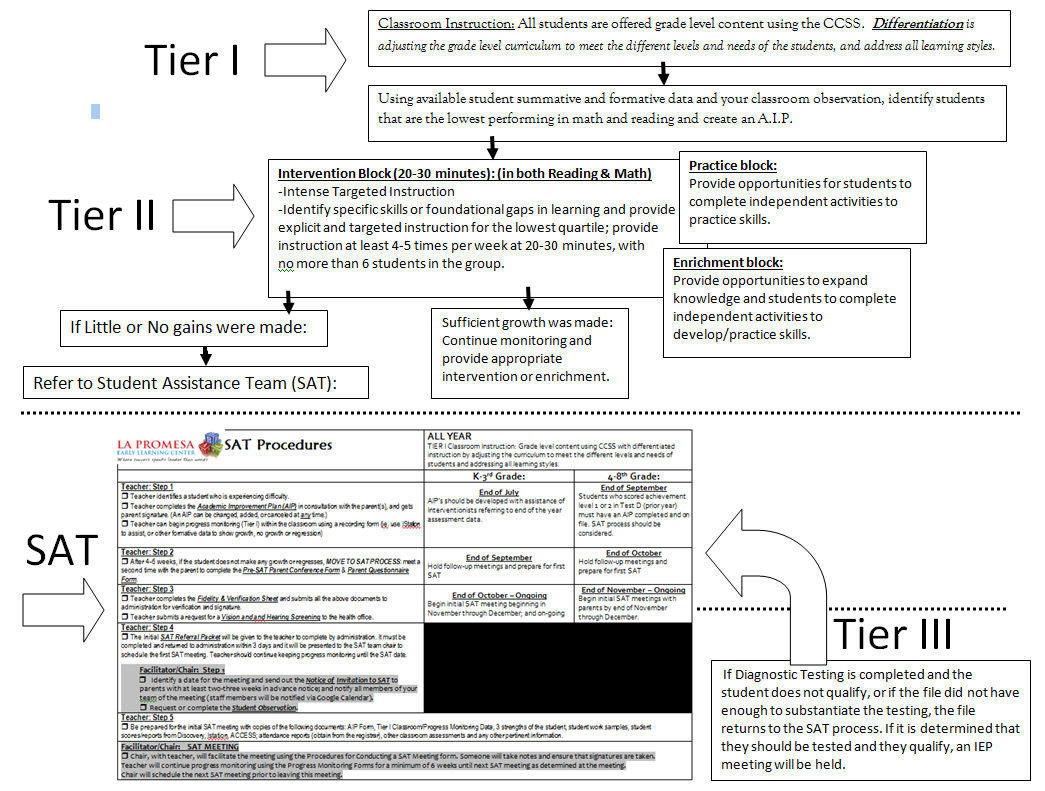 Health Services are those that are provided for students to appraise, protect, and promote health. These services are designed to ensure access or referral to primary health care and/or behavioral health services; to foster appropriate use of primary health care services/behavioral health services; to prevent and control communicable diseases and other health problems; to provide emergency care for illness or injury; to promote and provide optimum sanitary conditions for a safe school facility and school environment; and to provide educational and counseling opportunities for promoting and maintaining individual, family, and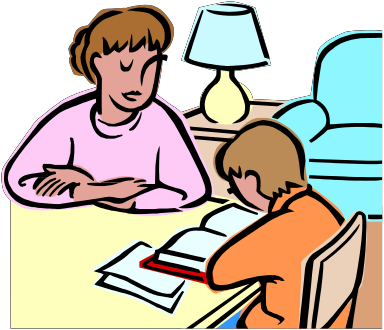 community health.New Mexico’s Health Services Manual (http://nmschoolhealthmanual.org/ ) is an excellent resource on New Mexico statutes, administrative codes, regulations and policies related to school health. The manual also covers health screening, assessment, and special education protocols and guidelines among other focus areas related to health service delivery.School behavioral and mental health programs should focus on breaking down health and social barriers to students’ learning with emphasis on meeting each student‘s individual health needs. Behavioral health programs should support the student’s process to become a fully functioning and happy adult. Programs should encourage and support links among youth, families, schools, communities, and private and government agencies to create and maintain an environment in which all students can learn and thrive.  School behavioral health programs should emphasize:Creating an atmosphere in which the psychological, social and emotional aspects of the student are integrated into all parts of student life and wellness;Providing the structure and support to allow each individual student to live a socially and emotionally fulfilling life;Increasing awareness of students’ social and emotional needs;Decreasing stigma around behavioral and mental health issues;Linking systems to improve support, resources, advocacy, and assessment;Creating school-linked programs that are family-friendly, accessible, integrated and comprehensive;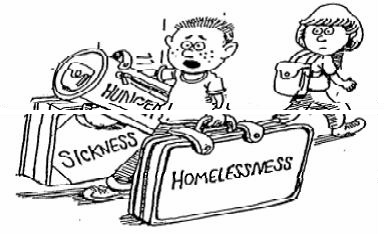 Supporting local strategies that create healthy schools; andPromoting behavioral health in order to break down barriers to students’ learning.Mental Health StigmaStigma: A mark of shame or discredit.Mental Health Stigma: Stigmatization of people with behavioral health issues is evidenced by bias, distrust, stereotyping, fear, embarrassment, anger as well as avoidance and isolation of people.After a traumatic event, students and staff may have feelings, such as depression, or post- traumatic symptoms that interfere with their daily lives. However, because such concerns can be looked down upon by peers, students and staff sometimes avoid seeking help for these issues. It is important that the school climate creates acceptance and empathy for behavioral, mental health concerns.Approaches to De-stigmatizing Mental Illness:Broaden acceptance by talking about behavioral health issues, so those who are in need receive the right support and services early on.Encourage students to seek out help, to not fear discrimination, shame or blame.Decrease negative attitudes that surround behavioral health problems by providing accurate information about behavioral health. Encourage young people to support their friends, who are living with behavioral health issues.Foster recognition in school personnel that many children have behavioral health issues which are real, painful and sometimes severe.Increase public awareness about the importance of protecting and nurturing the behavioral health of young people.Resources:Lesson plans, games and posters created to break the silence about mental illness in our schools: http://www.btslessonplans.orgPre-planning for crisis, page 9: http://smhp.psych.ucla.edu/pdfdocs/crisis/crisis.pdfTraining module from a prevention perspective: http://smhp.psych.ucla.edu/pdfdocs/contedu/conted.pdf“Stigma.” The American Heritage ® Stedman's Medical Dictionary. Houghton Mifflin Company. 12 Nov. 2007. <Dictionary.com: http://dictionary.reference.com/browse/stigma >SUICIDE AWARENESS AND PREVENTIONSuicide is the act of taking one‘s own life. It is not a spontaneous activity. Suicide is usually the result of a long-term, gradual, wearing-away process called “emotional erosion” as a person‘s ability to cope with life experiences and the emotions surrounding his/her experiences diminishes. There is no single cause of a suicide.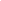 Suicide prevention programs in healthy, supportive and informed schools can assist in reducing youth suicide by identifying at-risk students and directing them to services and effective treatment. A well developed and practiced protocol, addressing the issues of a suicidal student includes a prevention curriculum, which addresses intervention strategies and a school recovery plan prepared by a school if such a crisis occurs.La Promesa will provide suicide prevention training to help staff recognize sudden changes in a student’s appearance, personality or behavior, which may indicate suicidal ideation or intentions.Early Warning Signs for Possible Suicide:Withdrawal from friends and familyPreoccupation with deathMarked personality change and serious mood changesDifficulty concentratingDifficulties in schoolChange in eating and sleeping patternsLoss of interest in pleasurable activitiesFrequent complaints about physical symptoms, often related to emotions, such as stomachaches, headaches, fatigue, etcPersistent boredomLoss of interest in things about which one usually caresGiving away personal itemsSuicide and Self-Harm Prevention and ProtocolRoles and Responsibilities:The principal should assemble a school crisis team (which can include the principal, school counselor, psychologist, nurse, and teachers) The principal should appoint a point person from the crisis team to serve as the point(s) of contact for other staff members when referring students who self-injure or are suspected of self-injuring.Disseminate the school policy - The principal should ensure that staff members are familiar with and follow the school’s self-injury policy.Intervening:When a student threatens suicide or manifests the signs of her/his intent, immediate action must be taken by district staff to intervene on behalf of the student.  It is not the responsibility of school personnel to make a formal assessment of risk or do necessary in-depth counseling; however, school personnel are in the position and have the duty to make appropriate referrals and assist families in securing immediate, formal assessments. Reporting the Information:Any district employee who has knowledge of a suicide threat shall report this information immediately to the point person and/or school crisis team.Student Interview:The point person shall interview the student and, unless there are extenuating circumstances.Parent/Legal Guardian Contact:The parent/legal guardian shall be notified immediately after the interview.  The point person or the school nurse shall request that the parent come to pick up the student and take him/her for an emergency assessment.  While waiting for the parent/legal guardian, the student shall remain in the office and under constant supervision by a school employee.  The student shall not be left alone under any circumstance. If a parent/legal guardian refuses to pick up the student and/or schedule an emergency assessment, the school shall document the parent/legal guardian refusal and may report neglect to the New Mexico Children, Youth and Families Department.All documentation regarding the intervention, interview, and communication with parents/legal guardians shall be kept in the student’s counseling file and not in the student’s cumulative file.Referral:The point person and members of the crisis team should develop a referral list of local mental health professionals and treatment centers that are experienced in working with adolescents who self-injure and have suicidal thoughts. (ABQ Counseling)Emergency Placement:Principals, crisis team, and other appropriate parties shall not make any decisions related to emergency placement of the student.  The decision to transport the student to the hospital for an evaluation shall be the responsibility and decision of the parent/legal guardian.  If the parent/legal guardian cannot be contacted, or refuses to take the student for an evaluation, the school principal, crisis team, school nurse shall consult and law enforcement may transport the student, by ambulance, to the hospital for an evaluation. If the student has recently attempted suicide, the school nurse shall be contacted immediately to determine the appropriate course of action.New Mexico Child, Youth and Family Department Involvement:The New Mexico Child, Youth and Families Department does not act on suicide threats unless they are accompanied by suspected child abuse or neglect.  Therefore, if abuse or a history of abuse is suspected, the school counselor or appropriate party shall contact the New Mexico Child, Youth and Families Department to file a report and to determine next steps.  If there is no suspected abuse or neglect, the New Mexico Child, Youth and Families Department shall not be contacted.  However, should no action be taken by the parent/legal guardian after a suicide threat and/or attempt, this may be viewed as neglect and must be reported as such.   Training and Professional Development: Annually, the LPELC principal shall ensure that all school employees are advised about the warning signs of suicide.  The LPELC principal will assure all staff members receive the appropriate information at the beginning of each school year. LPELC’s Crisis Team is required to complete an online course offered by the Suicide Prevention Resource Center, titled, “A Strategic Planning Approach to Suicide Prevention.” This 3.5 hour course prepares the LPELC crisis team to implement and evaluate the suicide prevention plan included above. During orientation week (once annually), the crisis team facilitates staff training related to the LPELC suicide prevention plan. Resource: “A Strategic Planning Approach to Suicide Prevention.”      https://training.sprc.org/enrol/index.php?id=7Crisis Team*Chris Jones, Director*Danielle Miranda, Student Services Coordinator Diana Diaz, Director of OperationsToni Bazan, Health AssistantRenee Martinez, Registered NurseKris Dole, LPCCDavid Hudson, LPCC*Yvette Barnwell, Teacher*Cindy Segura, Teacher *Behavioral Threat Assessment Tream (see below) Behavioral Threat Assessment Team and ProtocolBehavioral Threat Assessment Team: In addition to the suicide prevention training described above, four members of the crisis team make up the Behavior Threat Assessment Team. These four individuals are trained through CPI, and are responsible for serving as first responders in the event of a behavioral threat on campus. Annual CPI training is provided by Michael Winfield of Onyx Supportive Living. Crisis Team Protocol:Code Blue/Building Letter/Classroom Number or Area: Designated member of the crisis team responds dependent upon building (i.e. Code Blue/Building G/Room 105- D. Miranda)Code Yellow (escalated-2 member response)/Building Letter/Classroom Number or Area: Designated members of the crisis team responds dependent upon building. Member from adjacent building provides support (i.e. Code Yellow/Building G/Room 105- D. Miranda & C. Jones)Code Red (escalated-whole team response)/Building Letter/Classroom Number or Area: All members of the crisis team responds (i.e. Code Red/Building G/Room 105- D. Miranda, C. Jones, Y. Barnwell, & C. Segura)GriefMake sure all school personnel know how to respond to a student who is showing signs of suicidal ideation. Follow an organized set of procedures to include the following.A specific Suicide Prevention Plan in place that outlines the appropriate steps to take when a student threatens suicide. Ensure that school personnel know about the plan.Create a referral network to get help quickly.Be aware, well in advance, of the existing agencies and services in the community to contact following a student suicide threat or attempt. Community agencies may include police, hospital emergency department, behavioral health agencies, psychiatric facilities and other emergency first-responder agencies.Establish crisis intervention teams in each school.If a person demonstrates any suicidal tendencies (verbal or other signs), keep that person under close observation until a trained professional in mental health arrives.Take Suicide Threats Seriously.Remain With The Person Until Help Is Obtained.Seek Immediate Help From A Trained Professional.Between the ages of five and ten, a youngster begins to realize that everyone will die. Children often need help dealing with these fears and concerns. Many students have experienced the death of a family member, a pet, a friend, or a relative. The primary reason the school should respond to tragic, violent, emergency/disaster events is to provide a service that will return the student and the staff to a state of emotional and mental equilibrium, so all can return to productive work much sooner. Given a nurturing climate, the grieving person will be able to regain a sense of balance much sooner. Feelings that are repressed or denied do not simply go away. They fester and eventually become barriers to learning, healthy relationships and the total well-being of the student.Student CounselingStudent counseling is critical in creating an emotionally and psychologically safe environment. Addressing emotional, social, spiritual, mental, and physical well being are vital to the education of the whole student. There is no other area where the need is greater than helping the student process and cope with all the adjustments necessary when something traumatic happens and/or when a student faces an emergency/disaster event.La Promesa has school counselors available to students, staff and families. Students who seek behavioral/mental health services may need to be seen by New Mexico Behavioral Health providers. Academic education is balanced by promoting emotional and social development. On- going groups are offered that help students in areas of friendship, grief and loss, as well as divorce-related issues. Groups are open-ended and students may join in or drop out throughout the year.Students may need to be seen individually on an as-needed basis. A non-intrusive approach, recognizing the importance of play and supporting the student‘s ability to solve his/her own problem is embraced.Students may be referred for immediate services such as crisis intervention, mediation support, or referral to an outside agency such as Social Services or to a family-counseling service agency.Other concerns and activities are directed through the school counseling department, such as mediation training, educational neglect, physical and/or emotional abuse referrals, career day, art day, and classroom presentations as requested. The Six Pillars of Character Counts ideals and intentions are central to La Promesa counseling philosophy.AGE OF CONSENT FOR MENTAL HEALTH SERVICESMental health treatment: “A child fourteen years of age or older is presumed to have capacity to consent to treatment without consent of the child's legal custodian, including consent for individual psychotherapy, group psychotherapy, guidance counseling, case management, behavioral therapy, family therapy, counseling, substance abuse treatment or other forms of verbal treatment that do not include aversive interventions.” NMSA 1978§ 32A-6A-15 (NM Children’s Mental Health and Developmental Disabilities Act) consent for services) State Laws for Confidential Services allows a child under fourteen years of age to initiate and consent to an initial assessment with a clinician. A child under fourteen years of age may also initiate and consent to medically necessary early intervention service limited to verbal therapy, if such service will not extend beyond two calendar weeks NMSA 1978 § 32A-6A-14.10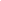 State Laws for Confidential Services, http://www.rec9nm.org/filestore/RegionIXStateLawsforConfidentialServices120711.pdfFamily planning: No state or local governmental entity nor any health facility that furnishes family planning services “shall subject any person”, regardless of the person’s age, “to any standard or requirement as a prerequisite to the receipt of any requested family planning service”. NMSA 1978 Section 24-8-1 to 24-8-8 (NM Family Planning Act)."Family planning services’ includes contraceptive procedures and services (diagnosis, treatment, supplies and follow-up), social services, [and] educational and informational services.”NMSA 1978 §24-8-2.Federal regulations also require that family planning services funded in whole or in part with Federal Title X monies shall be provided to all persons, without regard to age.42 CFR Sec. 59.5(a)(4);“Any person, regardless of age, has the capacity to consent to an examination and diagnosis by a licensed physician for pregnancy.”NMSA 1978 § 24-1-13;Conflict Resolution / MediationMediation programs provide a means of nonviolent conflict resolution for students and staff, used for disputes that arise in the school setting. Students are trained as mediators, who act as third party neutrals to help disputants reach agreements that are mutually satisfactory.Mediation is a voluntary process; the mediator does not find fault or punish or decide outcomes, but helps parties reach agreements that will allow them to continue their respectful relationship.LPELC uses the Love and Logic method of working with students that promotes positive school wide discipline.Core Beliefs-Developed from the “Love and Logic” method of dealing with behavior and disciplineI believe that every attempt should be made to maintain the dignity of both the student and adult during a disciplinary situation.I believe that students should be guided and expected to solve the problems they create while preserving the educational environment.I believe that there should be a logical connection between the students’ actions and the consequences that follow.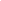 Prenatal and postnatal care: “A female minor shall have the capacity to consent to prenatal, delivery and postnatal care by a licensed health care provider.”NMSA 1978§ 24-1-13.1.Sexually transmitted diseases (STDs): “Any person regardless of age has the capacity to consent to an examination and treatment by a licensed physician for any sexually transmitted disease.”NMSA 1978 §24-1-9 (Human Immunodeficiency Virus Test Act).To the extent that STD services are funded in whole or in part with Federal Title X monies, those services shall be provided to all persons, without regard to age. 42 CFR Sec. 59.5(a)(4).HIV and AIDS:“A minor shall have the capacity to give informed consent to have the human immunodeficiency virus test performed on himself.” NMSA 1978 § 24-2B-3 (NM Human Immunodeficiency Virus Test Act).Mental health treatment: “A child fourteen years of age or older is presumed to have capacity to consent to treatment without consent of the child's legal custodian, including consent for individual psychotherapy, group psychotherapy, guidance counseling, case management, behavioral therapy, family therapy, counseling, substance abuse treatmentor other forms of verbal treatment that do not include aversive interventions.”NMSA 1978 §32A-6A-15 (NM Children’s Mental Health and Developmental Disabilities Act; Consent for Services).I believe that students should be given the opportunity to make decisions and live with the natural or logical consequences whether good or bad.I believe that the adult’s emphasis should be placed on helping student learn to problem solve and to adopt new behaviors.I believe that misbehavior should be viewed as an opportunity for individual problem solving and preparation for the real world.I believe that it is best if the students do most of the thinking with adult guidance placed on helping students learn to problem solve, adopt, and implement appropriate new behaviors.School and Classroom RulesI will treat you with respect so you know how to treat me.If you cause a problem, I will ask you to solve it.If you can’t solve the problem or choose not to, I will do something.Feel free to do anything that doesn’t cause a problem for anyone else.What I do will depend on the special person and the special situation.If you feel something is unfair, there will be an opportunity to express that.Recovery-This is a method of removing a child from the regular classroom activities to preserve the learning environment so:Goal #1: The teacher can teach Goal #2:  Other students can learnThere will be three “recovery” areas.Somewhere in the classroomAnother teacher’s classroomOutside of the Principal’s officePositive Behavior Support System: Incentive Program   R2D2 (Grades PreK-3)	→	Panther Passes (Grades 4-8)The R2D2 program stands for:ResponsibleRespectfulDisciplinedDependableEach child will have equal opportunity to earn R2D2 slips/Panther Passes for demonstration of Outstanding Academic Performance and Exemplary Behavior throughout the year. Our goal is for each La Promesa students to earn 20 slips/passes over the course of the school year.Slips/passes are entered into a weekly drawing for prizes. Students who earn 20 passes for the entire year are placed in a grand prize drawing at the end of the school year.Schools can utilize any of a variety of programs on mediation. A conflict resolution/mediation program may contain the following components: (SAMPLES ONLY - List school-site information if prevention programs exist).Teacher Modeling Component – involves training of teachers and other staff to use conflict resolution skills.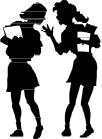 Curriculum Component – K-5 curriculum utilized in the classroom that enhances acceptance and understanding of the student mediation program.Student Mediator Component – involves the training of selected staff and students in the mediation process.VIOLENCE PREVENTIONChildren who are victims of violence—including physical or sexual abuse—in the community, at school, or at home are sometimes at risk themselves of becoming violent toward themselves or others.Some of the signs of potential violence towards others are also signs of depression and suicidal risk, which should be addressed through early identification and appropriate intervention.Warning Signs:Being a victim of violenceFeelings of being picked on and persecutedExpression of violence in writings and drawingsPatterns of impulsive and chronic hitting, intimidating, and bullying behaviorsIntolerance of differences and prejudicial attitudesDrug and alcohol useAll staff, students, parents, and members of the community have a personal responsibility for reducing the risk of violence. We can take steps to demonstrate mutual respect and caring for  one another, and ensure that children who are at-risk get the help they need by:Identifying problems and assessing progress toward solutions;Emphasizing positive relationships among students and staff;Treating students with equal respect;Creating ways for students to safely share their concerns;Creating prevention and awareness programs; andEngaging students and families in meaningful ways.INFECTIOUS AND COMMUNICABLE DISEASES MITIGATION AND PREVENTIONMitigation activities are taken in advance of an infectious disease outbreak to prevent or temper its impact. Mitigation efforts will occur primarily during the early phase of the outbreak.How Illness SpreadsTransmission of an infectious disease may occur through several pathways:Direct Contact. Direct-contact involves skin-to-skin contact and physical transfer of microorganisms from an infected person to a susceptible host.Person to person: The most common way for infectious disease to spread is through the physical direct transfer of bacteria, viruses or other microorganisms from one person to another. These germs can be spread when an infected individual touches, coughs on or kisses someone who is not infected, through the exchange of body fluids from sexual contact or a blood transfusion. Mononucleosis can be spread by saliva.  Diseases such as Hepatitis B, Hepatitis C, and the human immunodeficiency virus (HIV) can be spread by contact with infected blood. Infected students can possibly transmit these diseases through biting if there is visible blood mixed with their saliva (i.e. from bleeding gums).Animal to person: A scratch or bite from infected animal or handling animal droppings can cause disease.Indirect Contact. Many microorganisms can linger on objects such as a doorknobs, faucet handles, desktops and computer keypads. Indirect contact involves contact of a susceptible host with a contaminated intermediate object in the environment. Some infections can be spread indirectly by contact with contaminated clothing. Chickenpox (varicella), shingles (herpes zoster), impetigo, head lice, ringworm, and scabies are all spread this way.Vector. Vector-borne diseases rely upon organisms, usually insects, for transmission of the parasitic, viral or bacterial pathogens from one host to another. Bites and stings from mosquitoes, fleas, ticks and lice carry disease-causing microorganisms on their body or in their intestinal tract which can infect humans.Droplets. Disease is easily spread when droplets containing pathogenic microorganisms are generated from an infected person during sneezing, coughing or talking,  Large droplets travel less than three feet before falling to the ground and do not remain suspended in the air. Transmission via large-particle droplets requires close contact between the infected host and another person. Sick students will often contaminate their hands and other objects with infectious nose and throat discharges. When other students come in contact with these objects and then touch their eyes, mouth, or nose, they can become infected. This type of transmission route is common in school settings. Some of the infections passed in this way are the common cold, chickenpox, influenza, meningitis (viral and bacterial), mumps, rubella, pink eye (conjunctivitis), strep throat, and whooping cough (pertussis).Airborne. Airborne transmission occurs when an infected person coughs, sneezes or talks and generates very small respiratory droplets containing virus or bacteria. These small particles remain suspended in the air for long periods and can be widely dispersed by air currents.	When another person inhales these small particles, they can become ill. Airborne transmission of disease can also occur through inhalation of small-particle aerosols in shared air spaces with poor circulation.Foodborne. Consumption of food and liquids contaminated with pathogenic bacteria can result in illness or death. Common symptoms of foodborne illness (“food poisoning”) include: nausea, abdominal pain, vomiting, diarrhea, gastroenteritis, fever, headache and/or fatigue.Fecal. Intestinal tract infections are often spread through oral ingestion of viruses, bacteria, or parasites found in the stool of an infected person or animal. This type of transmission happens when objects contaminated with microscopic amounts of human or animal feces are placed in the mouth. In schools, the areas most frequently contaminated with feces are hands, classroom floors, faucet handles, toilet flush handles, toys and tabletops.Prevention StrategiesThe School Environment:  Cleaning, Sanitizing, DisinfectingCLEANING. A virus generally lives 2 to 8 hours on surfaces, but certain viruses may live up to a week or longer. Friction is a key element in cleaning by using soap (or detergent) and water to physically remove germs, dirt, and impurities from surfaces or objects. Cleaning does not necessarily kill germs, but lowers their numbers and mitigates the necessary host environment for pathogen survival, concurrently reducing the risk of spreading infection.DISINFECTING. Disinfection is the destruction by use of chemicals of pathogenic or other harmful microorganisms on surfaces or objects. Disinfecting does not necessarily clean dirty surfaces or remove germs. Disinfecting agents specifically target infectious pathogens and can lower the risk of spreading infection by killing germs on a surface after it has been cleaned. Disinfection is generally intended for patient-care items in health care facilities. Disinfection requires contact between the disinfectant and the surface to be disinfected for at least ten minutes under moist conditions.SANITIZING. Sanitizing reduces the number of microbial contaminants on surfaces or objects to a relatively safe level, as judged by public health standards or requirements. Sanitizing works by either cleaning or disinfecting surfaces or objects to lower the risk of spreading infection.Routine Cleaning and Disinfecting.  It is important to match cleaning and disinfecting activities to the types of microorganisms to be removed.Flu viruses are relatively fragile and can live and potentially infect a person for only 2 to 8 hours after being deposited on a surface, so standard cleaning and disinfecting practices are sufficient to remove or kill them.  It is not necessary to close schools to clean or disinfect every surface in the building to slow the spread of flu.Special cleaning and disinfecting processes, including wiping down walls and ceilings, frequently using room air deodorizers, and fumigating, are not necessary or recommended. These processes can irritate eyes, noses, throats, and skin; aggravate asthma; and cause other serious side effects.If surfaces or objects are soiled with body fluids or blood, use gloves and other standard precautions to avoid coming into contact with the fluid.Remove the spill, and then clean and disinfect the surface. Extra attention should be paid in cleaning the following areas:Classrooms with young children. Clean and sanitize toys regularly.Common areas. Clean and periodically sanitize desks, tables, countertops and drinking fountains.High touch areas. Computer keyboards, doorknobs and handles, visual aids and telephones.Do not mix cleaners and disinfectants unless the labels indicate it is safe to do so. Combining certain products (such as chlorine bleach and ammonia cleaners) can result in serious injury or death.Handle waste properly. Follow standard procedures for handling waste, which may include wearing gloves. Place no-touch waste baskets where they are easy to use. Throw disposable items used to clean surfaces and items in the trash immediately after use. Avoid touching used tissues and other waste when emptying waste baskets. Wash your hands with soap and water after emptying waste baskets and touching used tissues and similar waste.Universal PrecautionsUniversal precautions are a set of guidelines that assume that all blood and certain other bodily fluids are potentially infectious. Follow universal precautions when providing care to any individual, whether or not the person is known to be infectious.  The list below describes universal precautions:HandwashingHandwashing is one of the best tools for controlling the spread of infections. All students and staff should perform effective handwashing, which will reduce the amount of illness in schools. Avoid eating or touching mouth or eyes while giving any first aid.Wash hands thoroughly with warm running water and a mild liquid soap for at least 15 seconds. Scrub between fingers, under fingernails and around the tops and palms of hands:Before and after physical contact with any person (even if gloves have been worn)Before and after eating or handling foodAfter contact with a cleaning agentAfter using the restroomAfter providing first aidPersonal Protective Equipment (PPE)Wear disposable gloves when in contact with blood and other body fluids.Wear protective eyewear when body fluids may come into contact with eyes (e.g., squirting blood)Clean-upWipe up any blood or body spills as soon as possibleDouble-bag the trash in plastic bags and dispose of immediatelyClean the area with an approved disinfectant or bleach solution (bleach:water= 1:10)Send all soiled clothing home with the person in a double-bagged plastic bagImmunizationsChildhood ImmunizationsImmunizations help prevent serious illnesses. State health regulations require students attending school to be up-to-date on all immunizations.  A signed waiver is required for a valid exemption (medical, religious or personal exemption). Hepatitis A, influenza, and bacterial meningitis vaccines are available but not required for school attendance.  Seasonal flu vaccination is strongly recommended for anyone over 6 months of age. La Promesa will keep on file all documentation of the immunization status of all students on file.Adult ImmunizationsIt is highly recommended that school personnel be vaccinated against diphtheria, tetanus, mumps, measles, polio, chickenpox (varicella), and rubella (German measles). It is especially important for women of childbearing age to be immune to rubella, as this infection can cause complications for the developing fetus. Seasonal flu vaccination is strongly recommended and an on-site flu shot clinic is made available to all La Promesa staff by community partner, Walgreens Pharmacy.Animals/Pets at SchoolAnimals in the classroom can be beneficial in the education process. However, most school policies do not allow animals in the classroom due to allergies and safety concerns. Some animals can transmit infectious diseases to humans. For example, reptiles, shed Salmonella bacteria in their feces without being sick themselves. People can contaminate their hands with feces when they handle or clean up after the animal, and disease can spread through the fecal→oral route explained above. Some animals are not appropriate for the classroom, such as: poisonous animals (e.g., poisonous spiders, snakes, and insects); wild, stray, or aggressive animals; or animals from an unknown source. To minimize the risk of students and staff acquiring an infectious disease from animals, take simple precautions:Keep animal cages or enclosures clean and in good repair. Students who assist in cleaning the cage(s) should be supervised and should wash their hands afterwards.Students and staff should always wash their hands after any contact with animals, and after visiting places with animals such as zoos or farms.Students should never “kiss” animals or have them in contact with their faces.Pandemic FluA pandemic is a global disease outbreak. A pandemic flu outbreak occurs when a new influenza virus emerges for which people have little or no immunity, and for which there is no vaccine. The disease spreads easily from person to person, causing serious illness, and can sweep across the country and around the world in very short time. It is difficult to predict when the next influenza pandemic will occur or how severe it will be.A comprehensive Pandemic Flu Planning Checklist for schools includes components that:Address pandemic influenza preparedness as part of the district's safe school plan, with the involvement of all relevant stakeholders in the district (e.g., lead emergency response agency, district administrators, local public health representatives, school health and mental health professionals, teachers, food services director, and parent representatives).Develop a dissemination plan for communicating with staff, students, and families, and include links to other communication networks.Advise district staff, students and families where to find up-to-date and reliable pandemic information from federal, state and local public health sources.Disseminate information from public health sources covering routine infection control (e.g., hand hygiene, cough/sneeze etiquette), pandemic influenza fundamentals (e.g., signs and symptoms of influenza, modes of transmission) as well as personal and family protection and response strategies (e.g., guidance for the at-home care of ill students and family members).What you need to knowThe primary strategies for preventing spread of pandemic influenza include the following infection control efforts by persons with flu symptoms:Stay at home;Cover nose and mouth when coughing or sneezing;Wash hands with soap and water or use alcohol-based hand sanitizers frequently;Try to maintain spatial separation of at least three feet from others, if possible;Hand, Cough and Sneeze HygieneWhen sneezing or coughing, cover the nose and mouth with a tissue or upper arm if a tissue is not available;Dispose of used tissues in a wastebasket and wash hands after coughing, sneezing, or blowing nose;Use warm water and soap or alcohol-based hand sanitizers to clean hands;Wash hands before eating or touching eyes, nose, or mouth; andProvide sufficient and accessible infection prevention supplies (e.g., soap, alcohol- based/waterless hand hygiene products, tissues and receptacles for their disposal).Food Safety InspectionsAll School Food Authorities (SFAs) participating in the National School Lunch Program (NSLP) must obtain a minimum of two food safety inspections per school year, as required by the 2004 Child Nutrition and WIC Reauthorization Act.SCHOOL FOOD SAFETY INSPECTION REQUIREMENTS IN THE NSLPEach SFA must have two annual inspections for food safety.  The New Mexico Environment Department conducts one. SFAs in certain locales can work with STET to contract for a second inspection. In areas where NMED inspectors are not available for a second inspection, SFAs may look for other local credentialed inspectors.Schools must post, in a publicly visible location, a report on the most recent food safety inspection, and provide a copy of the food safety inspection report to a member of the public upon request.The New Mexico Public Education Department (PED) requested but was denied a USDA waiver on behalf of LEAs in New Mexico that may be unable to find someone to do a second inspection. In these cases, the LEA must maintain documentation demonstrating that the LEA attempted to obtain the second inspection on behalf of a school or schools under its jurisdiction and the local governmental agency was unable to comply during that school year. SFAs must inform PED about the two food safety inspections each year by June 30th. LEAs must report annually to PED, per site, the number of food safety inspections obtained during each school year.Inspections must be conducted at any school that participates in the school lunch program or school breakfast program. All school sponsors participating must have a Food Safety Inspection for every kitchen and meal-serving site in their foodservice operation each school year. If a school sponsor purchases meals from another sponsor (Vended School Sponsor Meal Sites), the receiving and sending schools must have a Food Safety Inspection.For further information, please contact the PED Student Nutrition Bureau at (505) 827-1821.Traffic SafetyWatch the crossing guards both on (Name Intersection/cross streets, etc.) and in school driveways. Remind students to cross the driveway only at the designated crosswalk. Stepping between cars is absolutely not allowed, even with an adult. Remember, students learn best by watching what adults model.Fire lanes must be observed. The fire lanes are along (location) of the main building.Cars should not be parked in fire zones, and may be ticketed.Parent pick-up/drop-off areas should be separated from bus pick-up/drop-off areas.Traffic in the drive-through and parking lot is one way. Arrows should be painted in the drive-through and the parking lot, indicating the direction of traffic flow.The speed limit in the drive-through and parking lot is less than (10) miles per hour. Idle speed is recommended.  Accelerating in these areas is not permitted.It is NEVER permitted to drive in reverse in the drive-through or parking lot (except when backing from parking space).There are designated areas and driveways for bus and emergency vehicle traffic only.School Student Drop Off/Pick UpSchool grounds are only supervised during the school day.Parents may not drop off their students at the La Promesa campus more than fifteen (15) minutes before school begins (7:45 AM)All students must be picked up within fifteen (15) minutes of the end of the school day.If extenuating circumstances prevent a family from picking up a student on time, the school must be notified within fifteen minutes of the end of the school day.If students are repeatedly left on campus outside of the school day hours, an administrator will attempt to contact the family to discuss the problem.If the problem continues, the student may be considered abandoned and the police will be notified and such children may be subject to transportation to a designated state shelter.BICYCLE SAFETYLa Promesa Early Learning Center encourages a healthy lifestyle for all students, staff, and parents. Exercise is an integral part of living a healthy lifestyle and riding a bicycle is terrific exercise. Each year, LPELC contracts with the City of Albuquerque’s Bicycle Rodeo program. Students are taught bicycle safety through their participation in the Bicycle Rodeo program. In addition, all students are given a free bicycle helmet to promote bicycle safety.A bicycle is not a toy. It is a vehicle! Head injuries are the most serious injury type and the most common cause of death among bicyclists. More than half of all bicyclist deaths occur among school age youth (ages 5-17). La Promesa Early Learning Center emphasizes the following bicycle safety tips for parents and students (extracted from: Prevent Bicycle Accidents flyer produced by the U.S. Department of Transportation, National Highway Traffic Safety Administration):All students riding bicycles should wear an approved bike helmet. An approved helmet has a sticker inside, certifying that the helmet meets standards of the Snell Memorial Foundation and/or the American National Standards Institute.To help ensure that the helmet is worn every time the student rides, let the student help pick out the helmet. If the parent is a rider, s/he should also wear a helmet to set a good example. Parents should also encourage their child‘s friends to wear helmets.Make certain that the bike is the right size for the student, is safely maintained, and has reflectors.Students under age nine should not ride their bikes in the street. They are not able to identify and adjust to the many dangerous traffic situations. When available, ride in designated bicycle lanes.Teach students always to stop and look left, right, and left again, before entering the road.  This is a good pedestrian safety practice, too, for crossing the street.If a bicyclist rides in the road, the cyclist must obey traffic laws that apply to motor vehicle operators. Instruct students on the bicycle rules of the road. Bicyclists should ride single file on the right side and signal their intentions to other road users.Never allow students to ride at night or with audio headphones. Stress the need to ride alert since many drivers do not see or acknowledge riders.SIGN-IN/NAME TAGSLa Promesa Early Learning Center pledges to make every effort to ensure the safety of our students. Therefore, all persons entering the campus who are not school staff or students are considered either visitors or volunteers. All visitors or volunteers at the school are required to check in at the office, and wear a visitor pass as identificationPlayground SafetyThe Safety Committee of La Promesa Early Learning Center check the buildings and grounds for hazards  to ensure safety standards are met and everyone is safe.La Promesa Early Learning Center routinely monitors the following:The depth of sand under the play/sports equipmentThe safety of the play/sports equipmentThe safety of playing/sports fieldsThe heating and ventilation of the classroomsThe cleanliness of the school, both inside and outsideLighting, both exterior and interiorFire safetyTraffic safetyFood Inspections in the CafeteriaThe entire area of the play/sports grounds/fields is inspected regularly. This includes the surface, perimeter, and equipment.  The following checklist can be used as a guide.Date:  	Area: 	PLANNING FOR SAFE SCHOOLS IN NEW MEXICOSchoolEmergency Operations Plan (EOP)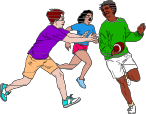 INTRODUCTIONLa Promesa Early Learning Center is committed to providing a safe and secure environment for students and employees. The SAFE SCHOOLS PLAN – SCHOOL EMERGENCY OPERATIONS PLAN is designed to assist the school staff in preparing for emergencies, managing emergency response efforts, and maintaining a safe school environment.The goal of this section of the School-level Safety Plan is to assist schools in preparing for potential emergency situations, and executing appropriate actions to stabilize and terminate emergency situations.On-going review and practice of the plan to ensure complete understanding and proper implementation is necessary. Planned training should include school faculty, staff and administrators.La Promesa Early Learning Center (NM state chartered school) recognizes that each school community has unique needs and resources, which must be addressed to enhance the School-level Safety Plan. The SAFE SCHOOL PLAN – SCHOOL EMERGENCY OPERATIONS PLAN will be reviewed annually by school staff.Prevention,11 for the purposes of this guide, [Guide for Developing High-Quality Schools Emergency Operations Plans], means the ability to avoid, deter, or stop an imminent crime or casualty.  Schools prevent crimes, casualties and other mass incidents through prevention.Protection means securing schools against acts of violence and manmade or natural disasters. Protection focuses on physical safety and insulation from threats or hazards to students, teachers, staff, visitors, networks, and property.Mitigation means eliminating or reducing the impact of an emergency event on loss of life or property damage. In this document, [Guide for Developing High-Quality Schools Emergency Operations Plans], “mitigation” also means reducing the likelihood that threats and hazards will happen.Response means stabilizing an emergency as it occurs. Once an emergency clearly cannot be prevented, securing the environment is the proper response, saving lives and property. An effective response can facilitate the transition to recovery.Recovery means assisting schools affected by an event or emergency in restoring the learning environment.Emergency management officials and emergency responders engaging with schools are familiar with this terminology.  These mission areas generally align with the three timeframes associated with an incident:Planners should check the written plan for compliance with applicable laws and for its usefulness in practice. Commonly used criteria can help determine the effectiveness and efficiency of the plan. The following measures can help to determine if a plan is of a high quality.A plan is adequate if it identifies and addresses critical courses of action effectively; the plan can accomplish the assigned function; and the plan’s assumptions are valid and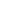 In the broader PPD-8 construct, the term “prevention” refers to those capabilities necessary to avoid, prevent, or stop a threatened or actual act of terrorism. The term “prevention” also refers to preventing imminent threats.reasonable.A plan is feasible if the school can accomplish the assigned function and critical tasks by using available resources within the time contemplated by the plan.A plan is acceptable if it meets requirements driven by a threat or hazard, meets costs and time limitations, and is consistent with the law.A plan is complete if it:incorporates all courses of action to be accomplished for all selected threats and hazards and identified functions;integrates the needs of the whole school community;provides a complete picture of what should happen,	when and at whose direction;estimates time for achieving objectives, with safety remaining as the utmost priority; andidentifies success criteria and a desired end state; and conforms to the planning principles outlined in this guide.The plan must comply with applicable state and local requirements because these provide a baseline that facilitates both planning and execution.12The planning team first	needs to understand the threats and hazards faced by the school and the surrounding community, share their own knowledge of any such threats and hazards in the past or that may be faced in the future. The planning team should then reach out to local, state and federal agencies for data about historical threats and hazards faced by the surrounding community.13The planning team should select suitable assessment tools to evaluate the risk posed by the identified threats and hazards.14There are numerous assessments that the planning team may use, including: site, culture and climate, school behavioral threat, and capacity assessments. These assessments will help the planning team to not only determine risk, but also identify resources and issues that the plan may need to address. Through the assessment process, the planning team may also identify additional threats and hazards.The most successful assessments are conducted by a broad array of individuals, including support staff and first responders. Students and parents, including those with disabilities, and others with access and functional needs, should be included to the maximum extent appropriate. The assessment also has to be strategic: If the school is in an isolated region of a county and the response times for law enforcement officers or fire officials and EMS practitioners are lengthy, that may alter the calculus of the assessment. If response time is lengthy, other security measures may need to be enacted to compensate for lengthy response times.Assessments will be used not only to develop the initial plan, but also to inform updates and revisions to the plan on an ongoing basis. The following table provides more information about some of the essential ssessments the planning team should undertake.15-16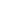 Ibid, p. 19.Guide for Developing High-Quality School Emergency Operations Plans, 2013, p. 7.For more information on the threat and hazard identification and risk assessment process, please see FEMA’s Threat and Hazard Identification and Risk Assessment Guide (CPG 201) at http://www.fema.gov/planGuide for Developing High-Quality School Emergency Operations Plans, 2013, p. 8.For more information on assessments and schools, see the Readiness and Emergency Management for Schools (REMS) Technical Assistance (TA) Centers’ A Guide to School Vulnerability Assessments atPLANNING FOR SAFE SCHOOLS IN NEW MEXICOSchool Emergency Operations Plan (EOP)Protection (Before)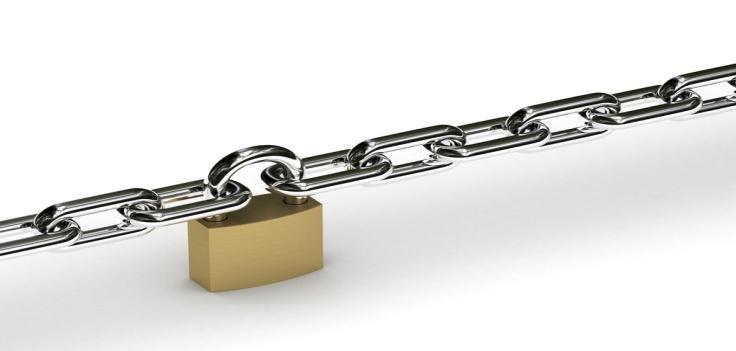 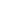 http://rems.ed.gov/display.asp?page=publications_GeneralLa Promesa Early Learning Center utilized the School Threat and Hazard Vulnerability Analysis Worksheet to determine threats and hazards. By assessing our vulnerability, LPELC is able to determine vital mitigation activities and identify internal and external resources necessary to ensure the safety of our staff, students, and families. 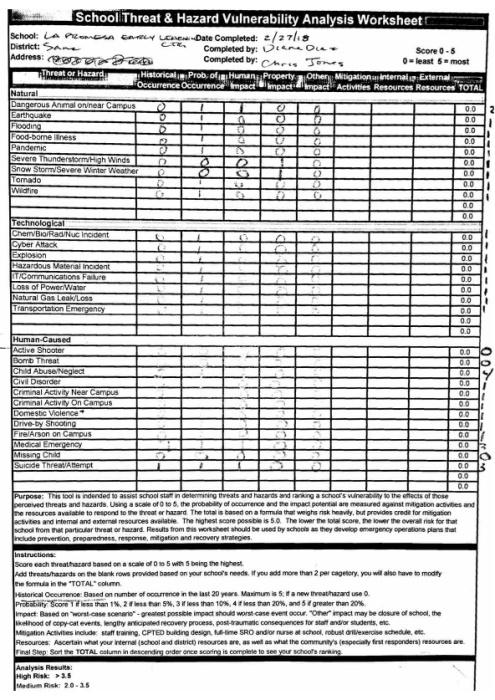 Upon worksheet completion, our team identified three natural and three human-caused threats or hazards. These included: dangerous animals on/near campus, severe thunderstorm/high winds, snow storm/severe winter weather, child abuse/neglect, medical emergency, and suicide threat/attempt. In our review of threats, we created the following priority list to begin to better identify and implement further mitigation activities and resource allocation:Child Abuse and NeglectSevere Thunderstorm/High WindsMedical EmergencySuicide Threat/AttemptDangerous Animal On/Near CampusSnow Storm/Severe Winter Weather Mitigation activities and resource identification followed our analysis. Below is a list of mitigation activities as well as current and potential resources to address each of the identified threats or hazards:Mandatory reporting abuse and neglect training. This is a NMPED required training all staff is required to take within their first year of employment. The link for this mandatory training can be found at: http://swrtc.nmsu.edu/resources/elearning/educators/Thunderstorms and high winds have on several occasions caused temporary disruptions to our phone and internet service. Backup switches have been purchased and an IT service contract has been put in place to allow for the afterhours repair of our system in order to ensure services may continue. Medical emergencies have been attributed to playground and athletic field incidents. Staff participates in training related to playground supervision. This training is offered by Peaceful Playgrounds and is in the form of free recorded webinars that staff can “participate” in throughout the school year. Peaceful Playground webinars can be found at: https://peacefulplaygrounds.com/free-webinars/ LPELC’s Crisis Team is required to complete an online course offered by the Suicide Prevention Resource Center, titled, “A Strategic Planning Approach to Suicide Prevention.” This 3.5 hour course prepares the LPELC crisis team to implement and evaluate the suicide prevention plan included above, and can be found at: https://training.sprc.org/enrol/index.php?id=7. During orientation week (once annually), the crisis team facilitates staff training related to the LPELC suicide prevention plan. Staff is required to follow the dangerous animal on campus protocol described in section 5.6. The command team reports the vicious animal to the Animal Welfare Division, using their hotline number: 311 Snow storms and other severe weather are rare in the Albuquerque area. However, early dismissal procedures are followed and the local media, social media, and website are utilized to disseminate information to families. 
  Site Safety 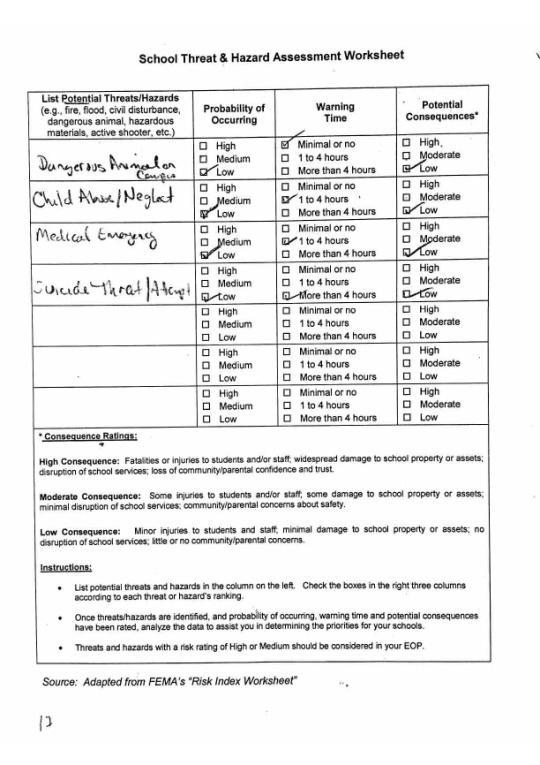 La Promesa Early Learning Center uses a building specific inspection checklist to measure the safety of our learning environment. Checklist items range from inspection of aisles, hallways, corridors, and stairwells to storage of hazardous waste. The checklist was borrowed from UNC Charlotte and may be found at https://safety.uncc.edu/sites/safety.uncc.edu/files/media/building-inspection-checklist-2012.pdf.Behavioral Threat Assessment Team and ProtocolBehavioral Threat Assessment Team: In addition to the suicide prevention training described above, four members of the crisis team make up the Behavior Threat Assessment Team. These four individuals are trained through CPI, and are responsible for serving as first responders in the event of a behavioral threat on campus. Annual CPI training is provided by Michael Winfield of Onyx Supportive Living. Crisis Team:Crisis Team Protocol: Based on levels of crisisLevel 1/Building Letter/Classroom Number or Area: Designated member of the crisis team responds dependent upon building (i.e. Level 1/Building G/Room 105- D. Miranda)Level 2 (escalated-2 member response)/Building Letter/Classroom Number or Area: Designated members of the crisis team responds dependent upon building. Member from adjacent building provides support (i.e. Level 2/Building G/Room 105- D. Miranda & C. Jones)Level 3 (escalated-whole team response)/Building Letter/Classroom Number or Area: All members of the crisis team responds (i.e. Level 3/Building G/Room 105- D. Miranda, C. Jones, Y. Barnwell, & C. Segura).Individuals on the Threat Assessment Team are also responsible for reporting intercepted communication regarding potential threats (i.e. social media posts, student reported threats, etc.).CLOSING OF SCHOOLIt is the intent of the school to remain open according to the calendar adopted each school year. Notwithstanding this commitment, there might be emergency situations that necessitate the closing of school.The decision to close the schools will be made by the Executive Director upon advisement from staff and civil authorities (police, fire, emergency management, hazardous materials team) as to danger to students and staff, damage assessment of facilities, and capabilities of school to function (water, power, heat, sanitation, road access, etc.).Usually, the decision to close a school will be made as a result of winter storms or other disasters, such as an earthquake, fire explosion, chemical spill, flood, severe winds or excessive heat. In these instances, the Local and State Emergency Management offices may already be activated and the status of the situation closely monitored. Once a school has been closed, children are not to return until an official announcement is made by the Executive Director.If there is a closing or delay of school opening, parents are asked to tune their televisions to the local channels where the Executive Director will advise the news channel station of the circumstance. If the television does not mention La Promesa, parents are asked to follow the directions made for the Albuquerque Public Schools.If the decision is made to close school early, the following possibilities should be considered:Children may be returning to homes that have no adult present.Children may be returning home during weather conditions or other conditions that increase their chances of injury.Streets may be without crossing guards.If the decision is made not to close the school, the following should be considered:Conditions may worsen by regular dismissal time, posing increased risks for students being bussed or walking home.If conditions unexpectedly worsen, students may have to stay overnight at the school.INFORMING STUDENTS, STAFF, FAMILIES, AND SCHOOL COMMUNITYDetermination of the closing of school(s) or the reopening of school(s) for the following day(s) should be made as early in the day as possible, so that students and staff can be notified as expediently as possible. The final determination should be relayed to the broadcasting media (radio and cable TV), as well as local authorities.If there is a closing or delay of school opening, parents are asked to tune their televisions to the local channels where the Executive Director will advise the news channel station of the circumstance. If the television does not mention La Promesa, parents are asked to follow the directions made for the Albuquerque Public Schools.Telephone communication “trees” will be established, so that all families of students and all personnel can be notified by phone of school closures. Each Principal or site administrator and department head will maintain at his/her home a current list of phone numbers of all employees under his/her supervision.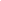 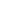 A school announcement of a death of a student or staff member or of a major incident affecting a school community is critical. Such announcements need to be a high priority and should be made as soon as possible. If an announcement comes during school hours, a written statement or a staff meeting to share information on the crisis to inform staff is imperative.Informing the staff first will give the opportunity for questions and allow them time to acknowledge their grief and loss. It also gives the staff the opportunity to prepare how to respond to their students and to follow the guidelines on student notification.Once staff is prepared, the students need to be informed. This should not happen in a large group format(i.e. assembly, or intercom announcement).Guidelines for student notificationThe announcement should only include accurate information that has been verified by the family or the authorities to help control rumors.The students need to get the same information at the same time (e.g. homeroom, first period class, or in small groups) from someone they know (if possible).The announcement should be appropriate to the grade level of the students, especially in primary and middle schools.Using public address systems or school assemblies should be avoided.The announcement should also include information on mental health support services and how to access them.A prepared statement for parents is also very important. A letter should be sent home with students to notify parents about the crisis and what services are being offered to the students and their families. It should also include helpful ways to support their child(ren), signs and symptoms of normal reactions to trauma, other preventive information, and a list of local resources.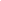 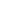 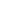 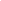 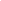 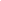 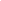 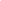 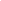 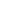 Additional InformationIf an unscheduled early dismissal occurs, these steps should be followed:designated staff will go on duty in front of the school immediately.Support staff will assist the traffic in front of the building. Teachers remain with their classes.Support staff will assist in the office, answering the phones, delivering messages, and monitoring bus arrivals.Each teacher will call a parent, who initiates a telephone “tree” for that class.Each teacher remains with his/her students until all students are picked up.Students remain in the classroom until notified of their bus arrival or that their parent is there to pick them up.After all busses have departed, all remaining students will report to (Location). The principal or designee will be responsible until all students have been picked up.Refers to protection from an internal or external threat by excluding and/or isolating the threat.Protective cover is sought in locked sections of the building and locked classrooms.Requires the ability to quickly secure all sections of the building and campus, the classrooms and all interior and exterior doors.During a lockdown, limited use of all phones (including cell phones) is encouraged.All staff will remain with students until the emergency is over.La Promesa Lockdown ProcedureOne type of emergency that schools may face is a threat posed by an intruder or emergency situation outside the school that prevents the evacuation of students from the building. In these situations, schools should be prepared to take steps to isolate students, teachers and staff from danger by instituting a school lockdown.A school lockdown can serve several functions during an emergency, including the following:Removing students and teachers from the threat;Isolating the dangerous situation from much of the school;Allowing for an accurate accounting of students within each room; andDepending on the situation, facilitating an organized evacuation away from the dangerous area.In general, there are two main lockdown situations:Lockdown with warning: The threat is outside the school building.Lockdown with intruder: The threat or intruder is inside the school building.Examples of Lockdown with warning threats:Police searching for dangerous person in the school vicinityA dangerous person is seen in the school vicinityA suspicious person who appears drunk is in the campus.A person has been seen with a gun in the vicinity or on campus.Examples of Lockdown with intruder:A person is arguing with the receptionist or principal at the front desk.A person is threatening a staff member or student.A person who is seen as a threat to school employees or students is asking to visit the school or classroom.Lockdown with Warning ProceduresThe following procedures should be followed when the threat is outside of the school building:Building administrator orders and announces “lockdown with warning.” Be direct. DO NOT USE CODES. This announcement should be repeated several times.Important:Special attention should be paid to classes that are outside of the school building, such as playgrounds and ball fields.Teachers must be able to hear the lockdown announcement.An alternate lockdown location must be identified. This location can be indoors or outdoors (if students can be safely hidden).Lock exterior doors.Clear hallways, restrooms, and other rooms that cannot be secured.Secure and cover classroom windows.Move all persons away from the windows.Take attendance of students in each classroom.Teachers should prepare a list of missing and extra students in the room.Teachers should take this list with them once they are directed to leave the classroom.Control all movement, but continue classes. Disable bells. Move on announcement only.Once the threat has subsided, the building administrator announces “all clear.”And do not open your locked door unless the password is heardLockdown with Intruder ProceduresThe following procedures should be followed when the threat or intruder is inside of the school building:Building administrator orders and announces “lockdown with intruder.” Be direct. DO NOT USE CODES. This announcement should be repeated several times.Immediately direct all students, staff, and visitors into the nearest classroom or secured space.Classes that are outside of the building SHOULD NOT enter the building.Move outside classes to the primary evacuation site.Lock classroom doors.DO NOT lock exterior doors.Move people away from the windows and doors. Keep all students sitting on the floor, and turn off the lights.Take attendance of students in each classroom. o Teachers should prepare a list of missing and extra students in the room.Teachers should prepare to take this list with them once they are directed to leave the classroom.DO NOT respond to anyone at the door until “all clear” is announced and password is mentioned.Keep out of sight.Be prepared to ignore any fire alarm activation, as the school will not be evacuated using this method.When or if students are moved out of the classroom, assist them in moving as quietly and quickly as possible.When the threat is over/the intruder has left the building, the building administrator announces “all clear.”Note: Please note that some threats, such as a confirmed fire or intruder within a classroom, may override lockdown procedures. Also, lockdowns may be initiated in non-threatening circumstances to keep people away from areas where there may be a medical emergency or other disturbance.Teacher/School Staff	Principal/ Incident CommanderMake sure that all students go inside to the nearest secured area.Close and lock all windows and doors to the secured area.Account for all students; keep track of and report all missing students to the office.Continue to listen for and follow the directions given by the Incident Commander’s communication (PA, written verbal communication, e-mail, radio, etc.).Do not allow anyone to enter/exit the secured area until the proper signal or response is given.In the event of any audible alarm occurring during a lockdown, all students/staff will remain in place. If evacuation alarms sounds, manually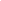 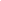 check and re-secure any unlocked doors or windows.Do not allow anyone to leave the secured area until the all-clear signal is given.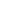 Instruct staff to Lockdown by a pre- designated signal (verbal, through the use of intercom, radio, e-mail, etc.) that requires all persons outside to go indoors.Call: 9-1-1, or emergency services.Make sure persons with special needs are given assistance in getting to the secured area.Ensure that all doors/windows are locked.Notify superintendent/supervisor.Make sure that everyone stays in the secured area.Maintain communication with emergency response personnel to receive periodic updates.Communicate the all-clear signal, once police and fire departments deem appropriate.La Promesa Early Learning Center Safety Plan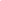 Use of any classroom or office for the purpose of providing temporary shelter.Principal/designee/Incident Commander receives information about a situation that requires Sheltering-In-Place rather than an evacuation or lock-down.Different from Lock-Down procedures in that students/staff have some degree of discretion over movement, as directed by the Principal/designee/Incident Commander.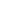 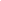 Make sure all students go inside.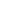 Make sure persons with special needs are given assistance in getting to shelter.Close all windows and doors to the shelter area. (Consider taping doors and windows.)Turn off all ventilation that may bring in air from outside.If the air within the shelter appears to be contaminated, inform the office of the problem.Account for all students; keep track of and report all missing students to the office.Discourage use of cell phones.Continue to listen for and follow the directions given by the Principal’s Office (PA, written verbal, etc.).Do not allow anyone to leave the shelter until the all-clear signal is given.Instruct staff to Shelter-In-Place by a pre- designated signal (PA, bell system, verbal, written, etc.) that requires all persons outside to go indoors.Call: 9-1-1 or emergency services.Make sure persons with special needs are given assistance in getting to shelter.Ensure that maintenance staff shut all exterior doors and shut off all ventilation systems. (Consider taping doors and windows.)Notify superintendent/supervisor.Make sure that people stay in shelters. (Use your best judgment in allowing visitors into a shelter.)Communicate with police and fire departments to determine any change in the situation.  Get/give periodic updates.Communicate the all-clear signal once police and fire departments deem appropriate.La Promesa Early Learning Center Safety PlanParent NotificationIt is important to notify parents in advance of possible campus emergencies during school hours. While it is not necessary to detail every possible emergency, it is important for parents to be aware of the responses the school may take. These include: Lock- Down, Shelter-in-Place, and Evacuation.In addition to advance notification, it is important to let parents know when an emergency situation has occurred and the school and district response to that emergency.ugh there are not many certainties in a school crisis, media presence at a crisis is almost a certainty.Instead of being overwhelmed by the media, be prepared to work with reporters. The media may be the only communication you have with families. Here are some important tips for dealing with the media:Work with local media before a crisis to make sure that they know your needs during an incident.Designate one representative within your crisis team to deal with the media. This person should be the Public Information Officer (PIO).Emphasize that only the designated representative will give information to the media.Every effort should be made to keep students away from media during the event.Designate a predetermined site for the media to assemble. If this site is not safe during the incident, the principal or Incident Commander should designate an alternate site.Be prepared to deal with reporters, who may try to get live coverage, pictures, and interviews.Direct them to the PIO.Arrange for a joint press conference with emergency responders or choose one media representative to disseminate information. This will help you to keep control over the information being released.Work with state and local emergency management agencies to have the Federal Aviation Administration restrict air space over your site. This will prevent news helicopters from flying over your school in a time of chaos. Media helicopters can be very frightening to children.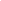 PLANNING FOR SAFE SCHOOLS IN NEW MEXICOSchool Emergency Operations Plan (EOP)Mitigation (Before)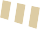 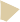 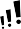 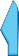 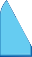 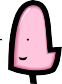 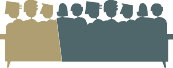 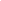 The more a plan is practiced and stakeholders are trained on the plan, the more effectively they will beable to act before, during, and after an emergency to lessen the impact on life and property. Exercises provide opportunities to practice with community partners (e.g. first responders, local emergency management personnel), as well as to identify gaps and weaknesses in the plan. The exercises below require increasing amounts of planning, time, and resources. Ideally, schools will create an exercise program, building from a tabletop exercise up to a more advanced functional exercise:Tabletop exercises: Tabletop exercises are small-group discussions that walk through a scenario and the course of action a school will need to take before, during, and after an emergency to lessen the impact on the school community. This activity helps assess the plan and resources and facilitates an understanding of emergency management and planning concepts.Drills: During drills, school personnel and community partners (e.g. first responders, local emergency management staff) use the actual school grounds and buildings to practice responding to a scenario.Functional exercises: Functional exercises are similar to drills but involve multiple partners; some may be conducted district-wide. Participants react to realistic simulated events (e.g. bomb threat, or an intruder with a gun in a classroom) and implement the plan and procedures using an Incident Command System (ICS).Full-scale exercises: These exercises are the most time-consuming activity in the exercise continuum and are multiagency, multi-jurisdictional efforts in which all resources are deployed. This type of exercise tests collaboration among the agencies and participants, public information systems, communications systems, and equipment. An Emergency Operations Center (EOC) is established by either law enforcement or fire services, and the ICS is activated.To effectively execute an exercise:Include community partners such as first responders (law enforcement officers, EMS practitioners, and fire department personnel) and local emergency management staff;Communicate information in advance to avoid confusion and concern; Shelter-in-Place (Active Shooter Drills) conducted during the school year should include prior notification to parent/guardian;Exercise under varying and non-ideal conditions (e.g., times of day, weather conditions, points in the academic calendar, absence of key personnel, and various school events);Be consistent with common emergency management terminology;Debrief and develop an after-action report that evaluates results, identifies gaps or shortfalls, and documents lessons learned; andDiscuss how the school EOP and procedures will be modified, if needed, and specify who has theresponsibility for modifying the plan.17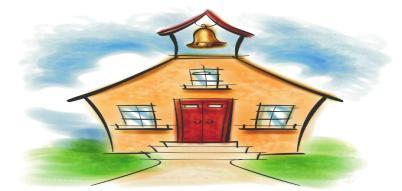 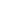 NOTE:  Failure or refusal to comply with the requirements in Subsection N of 6.29.1.9 NMAC for holding emergency drills shall constitute grounds to suspend or revoke the license of the person responsible for compliance. The due process procedures under the Uniform Licensing Act (Sections 61- 1-1 through 61-1-31 NMSA 1978) shall apply.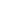 Guide for Developing High-Quality School Emergency Operations Plans, 2013, p. 22.For more information on conducing exercises, please see the Homeland Security Exercise and Evaluation Program Guide at https://hseep.dhs.gov/pages/1001_HSEEP10.aspx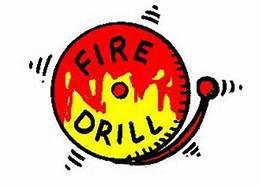 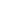 Planning and review should be done on a continuing basis, even after the plan is first published. Plans should evolve as the school and planning team learn lessons, obtain new information and insights, and update priorities.Reviews should be a recurring activity. Planning teams should establish a process for reviewing and revising the plan. Many schools review their plans on an annual basis. In no case should any part of a plan go for more than two years without being reviewed and revised.Some schools have found it useful to review and revise portions instead of reviewing the entire plan at once. Schools may consider reviewing a portion each month or at natural breaks in the academic calendar. Certain events will also provide new information that will be used to inform the plan. Schools should consider reviewing and updating their plans after:Actual emergencies;Changes have been made in policy, personnel, organizational structures, processes, facilities, or equipment;Formal updates of planning guidance or standards have been finalized;Formal exercises have taken place;Changes in school and surrounding community have occurred;Threats or hazards change or new ones emerge; orOngoing assessments generate new information.The planning team should ensure that all community partners (e.g., first responders, local emergency management staff) have the most current version of the school EOP.18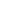 The team should share the Safe School Plan with its community partners, who have a responsibility in the plan (e.g. first responders, local emergency management staff) and additional stakeholders that have a role in the plan, including relevant district, local, regional and /or state agencies with which the plan will be coordinated. The plan should also be shared with other organizations that may use the school building(s).Schools should be careful to protect the plan from those who are not authorized to have it and should consider how they will secure documents that are shared electronically. Law enforcement agencies and first responders have a secured, web-accessible site available to house copies of plans, building schematics, phone contact sheets, and other important details that round out planning. Schools must comply with state and local open records laws in storing and protecting the plan.The team should maintain a record of the people and organizations that receive a copy of the plan.19PLANNING FOR SAFE SCHOOLS IN NEW MEXICOSchool Emergency Operations Plan (EOP)Response (During)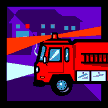 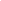 Levels of Emergencies 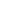 School Site Personnel Duties and Responsibilities The EOC20 serves as a centralized management center for emergency operations. Here, decisions are made by emergency managers based upon information provided by the incident commander and other personnel. The EOC should be located in an area, not likely to be involved in an incident (e.g., security department, emergency manager’s office, or training center). An alternate EOC should be designated in the event that the primary location is not usable due to emergency consequences. Ideally, the EOC is a dedicated area equipped with communications equipment, reference materials, activity logs, and all the tools necessary to respond quickly and appropriately to an emergency, including:Communications equipment (such as cell phone);A copy of the emergency management plan and EOC procedures;Blueprints, maps, and status boards;A list of EOC personnel and descriptions of their duties;Technical information and data for advising responders;Facility security system information;Information and data management capabilities;Telephone directories;Backup power, communications, and lighting; andEmergency supplies.In the event of a major disaster, there is no guarantee that emergency, medical or fire personnel will be able to immediately respond to school sites. Therefore, the school staff must be prepared to ensure the care and safety of students during the first several hours after a major disaster without outside assistance.It is critical to determine who does what, where, and how – before such a disaster occurs.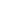 Critical Incident Management Plan Introduction to the Incident Command System (ICS)Every complex job/situation needs to be organized, and emergency management in schools is no exception. The Incident Command System (ICS) is the nationwide standard for emergency management, preparedness and response. The model is an expandable system of management, which has proven to be workable for many emergencies, from small events to large disasters, and is currently in use by many agencies across the country. ICS is required under the Homeland Security Presidential Directive # 5, otherwise known as National Incident Management System (NIMS).A basic premise to ICS is that, in an emergency situation, staff members will move from their day-to-day jobs into similar roles in addressing that emergency. For example, in an emergency the principal will become the "Incident Commander."Division of LaborThe major concept behind ICS is that every emergency, no matter how large or small, requires that certain tasks, or functions, be performed. The structure can expand or contract according to the size of the emergency, availability of staff and the requirements of the emergency. Main divisions of ICS are: Command/Management, Operations, Logistics, Planning/ Intelligence, and Administration/Finance. In simple terms:Command /Management:  Shows who is in chargeOperations:  Makes it happen (by "doing")Logistics:  Makes it possible (by "getting")Planning/Intelligence:  Makes it rational (by "thinking")Administration/Finance:  Makes it fiscally accountable (by "recording")Span of Control: Span of Control is another concept of ICS in which the structure dictates that no one person should be in charge of more than 7 other people. The optimum number is 5, unless a large number of people are all performing the same function: for example, 1 person might be in charge of 10 teachers, who are all caring for students.)Common Terminology: Response agencies will communicate more effectively with schools if similar roles are described with common terminology, using the ICS.LPELC Incident Command Structure In many ways Incident Command has been in place since the formation of the first modern schools. In an emergency the designee assumes control or management responsibility and activates others as needed. For relatively small incidents, the principal/designee may perform all the roles of the ICS structure. If an incident grows, he/she may activate other personnel as needed. In turn, once activated, each individual below may activate others needed to complete necessary functions. NOTE: Designees may include district officials, principals, teachers, and other school staff as applicable.District Incident Command Assignment RosterCharter School: La Promesa Early Learning Center 	Head Administrator: Chris Jones 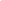 Principal/Designee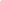 The principal/designee shall serve as Incident Commander and shall be responsible for the overall direction of the emergency procedures at the school or support building site.Responsibilities include:Take steps deemed necessary to ensure the safety of students, staff, and other individuals in the implementation of emergency management protocols.Determine which situation is appropriate (Evacuation; Shelter-In- Place; Lockdown).Activate the school Incident Command System (ICS) and notify school district officials, external stakeholders, school board, etc.Arrange for transfer of students, staff, and other individuals when safety is threatened by a disaster.Work with emergency service personnel (depending on the incident, community agencies such as police or fire department, note transfer of School IC role to IC who has jurisdiction for managing the Unified Command structure, investigations, rescue procedures, etc.).Maintain a line of communication with the Superintendent's Office and District Incident Command Team.District Incident Command TeamThe District Incident Command Team’s role is to support the school when the need exceeds the resources of the school to handle a situation:Provide guidance regarding questions that may arise.Direct additional support personnel, including district team staff members as needed.Monitor the emergency situation and facilitate major decisions that need to be made.Provide a district contact for release of information to the media.TeachersTeachers shall be responsible for the supervision of their students and shall remain with students until directed otherwise.  They shall:Take steps deemed necessary to ensure the safety of students, staff, and other individuals in the implementation of IC;Direct students in their charge according to school IC;Render first aid if necessary. It is recommended that teachers should be trained and certified in first aid and CPR;Teachers must have their roll books with them;Take roll when the class relocates to assembly area;Report missing students and staff to school’s Operations designee; andAssist as directed by the principal/designee.Counselors, Social Workers, PsychologistsCounselors, social workers and psychologists shall be responsible for assisting the overall direction of the emergency procedures at the site.  Responsibilities may include:Take steps deemed necessary to ensure the safety of students, staff, and other individuals in the implementation of Emergency Management Protocol;Direct students in their charge according to school ICS;Render first aid if necessary;Assist in the transfer of students, staff and other individuals when their safety is threatened by a disaster;Help coordinate the activities of emergency service personnel;Maintain a line of communication with the Incident Command Team; andAssist as directed by the principal/designee.School NursesProvide first aid or emergency treatment as needed.Document all students aided and types of treatment provided.Communicate first aid and emergency treatment needs to emergency service personnel.Assist as directed by the principal/designee.CustodiansSurvey and report damage to principal/designee.Assist emergency management protocol as directed.Control main shut-off valves for gas, water, and electricity and assure that no hazard results from broken or downed lines.Assist the Logistics designee in the conservation, use, and disbursement of supplies and equipment.School SecretaryAssist as directed by the principal/designee.Account for all staff and faculty; keep track of and report all missing staff and faculty to the principal/designee.Provide for the safety of essential school records and documents.Food Service/Cafeteria WorkersAssist as directed by the principal/designee.In the case of a food emergency, maintain all evidence.Transportation DriversSupervise the care of students if an emergency occurs while students are in the vehicle.Transfer students to new location when directed by the dispatcher or authorized regulatory agency.Follow school district procedures as directed by transportation policy for emergency situations, including a plan of action for the following reasons:vehicle trouble requiring evacuationvehicle trouble not requiring evacuationpassenger trouble requiring transportation personnel interventionpassenger trouble requiring police interventionpassenger trouble requiring medical intervention  accidentIn the event of an emergency situation, the following stations are to be administered by the school site emergency team. The principal and/or designee will, through the assistance of IC designees: 1) Secure the area;2) Check for injuries/damage; 3) Call 9-1-1 and DPS if appropriate; and 4) Notify the Superintendent and Safety Coordinator.EMERGENCY SCHOOL SITE ADMINISTRATIVE STATIONS:LA PROMESA EARLY LEARNING CENTER CHARTER SCHOOLIn the event of an emergency situation, the following stations are to be manned by the school site emergency team. The principal and/or designee will: 1) Secure the area, 2) Check for injuries/damage, 3) Call 911 if appropriate, 4) Notify the Executive Director.Each person listed above has primary and secondary responsibilities. For instance, if the person with the primary responsibility of Operations (Chris Jones) is not at the school when a critical incident occurs then the person assigned operations as a secondary responsibility will take the duty in addition to their primary responsibility.If several of the members are not present, it may be necessary for further delegation of duties by the person in charge.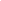 Same as School Response Team 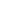 Incident Commander – School Director and PrincipalUniversal District Response:Coordinates assistance and maintains communication with any district school affected by an emergency or disaster;Determines whether to implement emergency management protocol and alert partners for activation;Assigns central office personnel to duties in the emergency headquarters, specific district facilities, or to school sites as necessary;Directs PIO to alert all nearby schools and partners (including day care, private, parochial, etc.) of the incident as soon as possible; andMaintains communication with the local School Board of Education.Emergency On-Site:Takes steps deemed necessary to ensure the safety of students, staff, and other individuals in the implementation of emergency management protocols;Arranges for transfer of staff, and other individuals when safety is threatened by a disaster; andWorks with emergency service personnel (depending on the incident, community agencies such as police or fire department who may have jurisdiction for investigations, rescue procedures, etc.).PrincipalUniversal District Response:Assists as directed by Superintendent;Provides direction to individual school sites and maintains communication with the School/Local Police, Central Office Staff, and the District PIO; andCoordinates public information. (Duties may include preparation of press releases, communication with parents, establishment of on-site rumor control/information post, and other related duties.)Student Transportation ServicesThe Principal plans and provides transportation services as needed by school sites to transport students home or to assist in evacuation of students and staff.Facilities Planning and OperationsUniversal District Response: Principal/School District DirectorAssigns maintenance personnel to school sites as necessary in order of highest to lowest priority;Assists custodial staff at school sites as necessary, ensuring that all gas, water, and electricity is shut off or provided under safe conditions;Provides crew immediately following a disaster to assess and completely clean and repair damages; andEnsures that there is a telecommunication plan to facilitate communication between thecentral office and the affected sites in the event that the regular telephone system is disrupted by conditions of the disaster or emergency.Food ServicesUniversal District Response: School DirectorOversees the proper storage, preparation, and delivery of food to the various sites as necessary; andIf the extent of the disaster dictates that schools become emergency shelters, works with other community and government agencies to ensure that adequate water and food supplies are made available at each shelter as defined in the State of New Mexico All-Hazard Emergency Operations Plan, Emergency Support Function #6 - Annex- Mass Care, Emergency Assistance, Housing, and Human Services.Human ResourcesUniversal District Response:Activates and coordinates immediate on-site psychological resources for intervention services at the crisis site;Provides counseling and/or debriefing to the individuals involved and affected by the crisis;Assists in establishing district emergency procedures, assists in updating district  plans annually, monitors safety compliance, assists administration in loss prevention and  emergency management, and coordinates with  Facilities  Planning  to  assess  cost  of damage; andProvides supplies for emergency care and shelter needs.Nursing/Health ServicesUniversal District Response:Coordinates nursing services and works with school health services personnel, and works with EMS, to assist with emergency health needs of students.Guidance, Counseling and Special ServicesUniversal District Response:Coordinates school counseling services K-12.ACTIVE SHOOTERActive Shooter SituationsAre defined as those in which an individual is “actively engaged in killing or attempting to kill people in a confined and populated area.” Unfortunately, schools face active shooter situations as well.Mass KillingsAre defined by federal status to be “three or more killings in a single incident” (Investigative Assistance to Violent Crimes Act of 2012).MotivationWhile motivations for active shooter incidents are difficult to fully determine, some common “triggers” may include:Loss of significant relationshipsFeelings of humiliation/rejectionChanges in financial statusMajor adverse changes to life circumstancesLoss of jobChanges in living arrangementsMany active shooters are described as “socially isolated,” harboring feelings of hate or anger, and/or having some reported contact with mental health professionals.Few active shooters have had previous arrests for violent crimes.Behavioral IndicatorsMany offenders may display certain behaviors during pre-attack planning. These predatory behaviors may be observable to a person familiar with the offender.Studies on shootings vary, however, all conclude that in approximately 80%-90% of school shootings, at least one person had information that the attacker was thinking about or planning the school attack.Some of these behaviors may include:Development of a personal grievanceContextually inappropriate and recent acquisition of multiple weaponsContextually inappropriate and recent escalation in target practice and weapons trainingContextually inappropriate and recent interest in explosives and improvised explosive devices (IEDs)Contextually inappropriate and intense interest or fascination with previous active shootings or mass attacksMany offenders experienced a significant real or perceived personal loss in the weeks and/or months leading up to the attack, such as a death, breakup, divorce, or loss of a job.THREAT ASSESSMENT TEAMSOne of the most useful tools a school can develop to identify, evaluate, and address signs of threat is a multidisciplinary school threat assessment team (TAT).Research shows that perpetrators of targeted acts of violence engage in both covert and overt behaviors preceding their attacks.Perpetrators consider, plan, prepare, share, and, in some cases, move on to action.The TAT should be multidisciplinary and should meet your district’s [or school’s] needs. It should include mental health professionals, administrators, educational professionals, and law enforcement staff, who can provide holistic threat management servicesFBI Behavioral Analysis experts are available 24/7/365 to participate in threat assessment and to develop threat mitigation strategies for persons of concern.WHAT TO DO IF SHOOTING HAPPENSSchool EOPs should include courses of action to most effectively respond to an active shooter situation.Teach and train on these practices, as deemed appropriate by the school, to minimize the loss of life.Train staff to overcome denial and to respond immediately, including fulfilling their responsibilities for individuals in their charge.TRAIN TO RECOGNIZE AND RESPOND TO EVENT21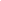 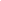 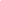 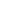 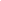 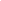 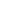 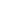 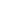 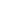 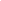 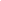 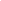 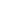 INFORMATION TO PROVIDE TO 9-1-1 OPERATORS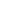 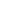 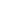 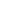 Location of the active shooterNumber of shootersPhysical description of shootersNumber and type of weapons shooter hasNumber of potential victims at location22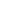 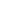 Romano, S.J. and A. Rugala, Workplace Violence: Mind-Set of Awareness. (Spokane, WA: Center for personal Protection & Safety, 2008).Active Shooter Event Quick Reference Guide: http://www.fbi.gov/about-us/cirg/active-shooter-and-mass- casualty-incidents/active-shooter-tent-card-090513.pdf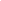 RUN!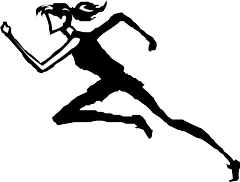 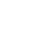 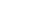 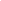 If it is safe to do so for yourself and those in your care, the first course of action that should be taken is to run out of the building and far away until you are in a safe location.Evacuate the facility, if it is safe to do so.Leave behind personal belongings.Visualize an entire escape route.Help others if possible but run, whether others choose to follow you or not.Keep hands visible, fingers spread apart.Call 9-1-1 when you are safe.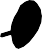 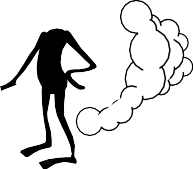 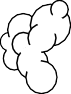 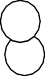 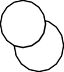 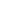 HIDE!If running is not a safe option, hide in as safe a place as possible.Students and staff should be trained to hide in a location where the walls might be thicker and have fewer windows.If evacuation is not possible, building occupants should hide in a secure area.Use a “shelter area” if possible, e.g., cinder block walls.Lock the door.Barricade door with heavy furniture.Cover windows.Turn off lights.Silence cell phones, including vibrate mode.Lie on the floor.Remain silent.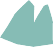 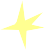 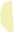 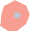 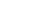 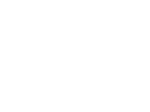 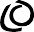 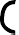 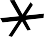 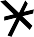 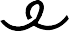 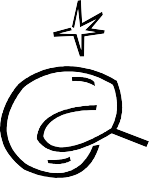 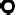 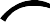 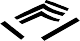 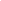 FIGHT!If neither running nor hiding is a safe option, as a last resort when confronted by the shooter, adults in immediate danger should consider trying to disrupt or incapacitate the shooter by using aggressive force and items in their environment.  (NOTE: THE CHOICE TO FIGHT IS A PERSONAL DECISION.)Use aggressive force.Use objects in the environment (scissors, fire extinguishers, chairs, etc.).Act as a group to overwhelm the shooter.Commit to the action.23-24 WHEN LAW ENFORCEMENT ARRIVES:Remain calm and follow instructions.Drop items from your hands (i.e., bags, jackets).Raise hands and spread fingers.Keep hands visible at all times.Avoid quick movements toward officers, such as holding on to them for safety.Avoid pointing, screaming or yelling.Do not ask questions when evacuating.25INTERACTING WITH FIRST RESPONDERS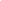 23 Guide for Developing High-Quality School Emergency Operation Plans: A Closer Look at Active Shooters, http://rems.ed.gov/docs/ActiveShooterWebinarFinalPPT.pdf .24  As part of its preparedness mission, Ready Houston produces “Run, Hide, Fight” videos, handouts, andtrainings to promote preparedness among residents of the Houston region. These materials are not specific to a school setting but may still be helpful. These videos are not recommended for viewing by minors. All of these items are free of charge, and may be available at: http://www.readyhoustontx.gov/videos.html.25 Active Shooter Event Quick Reference Guide, http://www.fbi.gov/about-us/cirg/active-shooter-and-mass- casualty-incidents/active-shooter-tent-card-090513.pdf.Staff should be trained to understand and expect that a law enforcement officer’s first priority must be to locate and stop the person(s) believed to be the shooter(s); all other actions are secondary.Participate in Tabletop Exercises (TTXs) and spend time with law enforcement, emergency medical services and fire department to understand their processes and to explain yours.Each event prompts first responders to initiate national incident command protocol (ICS) that calls for establishment of a command staff, made up of the primary agencies involved in response.Local and federal resources are available to respond, depending on the severity and scope of the event.Once the scene is secured, first responders will work with school officials to transport the injured, interview witnesses, and initiate the investigation.26Staff Training Protocol:La Promesa follows the United States Department of Homeland Security’s training protocol. This training is offered online and is required of each staff member on an annual basis. After completing the required active shooter course and passing the final exam, staff members are required to submit their certificates of completion, which are then added to their individual personnel files. The LPELC Safety Committee provides refresher training during the Fall and Winter of each school year. These trainings take place during designated professional development days built into the LPELC calendar. The USDHS training can be found on the FEMA site: https://training.fema.gov/is/courseoverview.aspx?code=IS-907 When law enforcement arrives:• Remain calm and follow instructions. • Slowly put down any items in your hands (e.g., bags, jackets). • Raise hands and spread fingers. • Keep hands visible at all times. • Avoid quick movements toward officers, such as holding on to them for safety. • Avoid pointing, screaming, or yelling. • Do not stop to ask officers for help or direction when evacuating, as they will be focused on finding and incapacitating the shooter. Not adhering to officers’ instructions puts everyone in danger. The primary goal of law enforcement is to eliminate the threat and stop the active shooter as soon as possible. As the first responders’ primary responsibility is to eliminate the threat, they will not be able to stop to help injured persons until the environment is safe. Officers may arrive in teams with tactical equipment such as vests, helmets, and rifles. Officers will need to take command of the situation. Expect to experience officers shouting orders and even pushing individuals to the ground for their safety. Rescue personnel will be in a safe area to provide assistance. After you reach a safe location or assembly point, you’ll be asked to cooperate by providing information to investigators. Knowing what to expect will help you assist law enforcement officials as they work to stop an active shooter and eliminate the threat. Do not be surprised by the variances in appearance, as law enforcement officials are trained to react quickly and work together. Additional Officers and Rescue Teams Additional officers may arrive in teams. These teams may: • Wear regular patrol uniforms or external bulletproof vests, Kevlar helmets, and other tactical equipment. • Be armed with rifles, shotguns, and/or handguns. • Use pepper spray or tear gas to control the situation. • Shout commands, and may push individuals to the ground for their safety. Emergency medical personnel will also arrive at the scene. Rescue teams will treat and remove any injured persons. These teams may also request able-bodied individuals to assist in removing the wounded from the premises. La Promesa Early Learning Center Emergency Action Plan • Facility has at least two evacuation routes. • Clearly marked evacuation routes are placed and posted in conspicuous locations throughout the facility next to entry doors and in each room within each building. • Assigned staff has access and keys to buildings. • Drills on Active Shooter are conducted annually and staff is required to complete training. Facility manager’s responsibilities:Access, control and maintain the integrity of the security system.Visitors must sign in into Indent-a-Kid system that logs visitors and provides a label pass to enter buildings.Floor plans for escape route posted at all entrances. Keys are provided to an assigned key keeper staff member in each building to lock building to secure staff, visitors and students in each building. Facility personnel lists and telephone numbers are provided to each staff member. Each room has an assemble crisis kits containing:Employee roster and emergency contact numbers. First aid kits. Flashlights. Floor plansRadiosIntercom system in place to communicate with staff if necessary. • All buildings have at least two evacuation routes. Physical security of facility: All areas are gated and secure after drop off and remain locked during the entire school day. Classroom doors can be locked by class teachers and each building has a designated key keeper to lock the building’s exterior door if required. Evacuation routes are posted in conspicuous locations throughout the facility. Removable floor plans are also posted near entrances and exits for first responders in an emergency.La Promesa also fosters respectful workplace environment. Staff is encouraged to be aware of indications of workplace violence and take remedial actions accordingly by reporting to administration. Human Resources responsibilities include: Yearly planning for emergency situations, including an active shooter scenarioConducting effective employee screening and background checks. Staff incident reports in work place to help staff report signs of potentially violent behavior within other staff members.Making counseling services available to employees. Help develop an Emergency Action Plan that includes policies and procedures for dealing with an active shooter situation, as well as after-action planning.Ensuring that all staff have completed the FEMA training on Active Shooter protocol provided by U.S Department of Homeland Security at the following link https://training.fema.gov/is/courseoverview.aspx?code=IS-907Recognizing Potential Workplace Violence An active shooter in your workplace may be a current or former employee, or an acquaintance of a current or former employee. Intuitive managers and coworkers may notice characteristics of potentially violent behavior in an employee. Staff should alert your supervisor or human resources department if you believe an employee or coworker exhibits potentially violent behavior. Indicators of Potential Violence:Employees typically do not just “snap,” but display indicators of potentially violent behavior over time. If these behaviors are recognized, they can often be managed and treated. Indicators of potentially violent behavior by an employee may include: • Depression/withdrawal.
• Repeated violations of company policies. • Explosive outbursts of anger or rage without provocation. • Behavior that may suggest paranoia (e.g., “everybody is against me”). • Escalation of domestic problems into the workplace. • Talk of severe financial problems.•  Talk of previous incidents of violence. Source: DHS Active Shooter Booklet Additional Indicators of Potential Workplace Violence Indicators of potentially violent behavior by an employee may include: • Increased use of alcohol and/or illegal drugs. • Unexplained increase in absenteeism; vague physical complaints.• Noticeable decrease in attention to appearance and hygiene. • Depression and/or withdrawal. • Resistance and overreaction to changes in policy and procedures. • Repeated violations of organizational policies. • Increased severe mood swings. • Noticeably unstable, emotional responses. • Explosive outbursts of anger or rage without provocation. • Suicidal; comments about “putting things in order.” • Behavior that may suggest paranoia (e.g., “everybody is against me”). • Increasingly frequent mentions of problems at home. • Escalation of domestic problems into the workplace. • Talk of severe financial problems. •Talk of previous incidents of violence. • Empathy with individuals committing violence. • Increase in unsolicited comments about firearms, other dangerous weapons, and violent crimes. Staff should report any and all violent acts or threats of violence to the immediate supervisor, security or human resources. Regardless of the type of workplace violence, the chances for prevention improve with increased awareness of potential warning signs and rapid response to a problem. Follow-up actions include: • Managing the consequences. • Accounting for all individuals. • Determining best method for notifying families. (Phone, mass messaging through Class Dojo, email and text. • Assessing needs and making referrals. • Capturing lessons learned. • Analyzing the situation. • Creating an after-action report• Refining Emergency Action Plan. • Follow-up care includes grief counseling referral to ABQ Counseling Services. Managing the ConsequencesAfter the active shooter has been incapacitated and is no longer a threat, human resources and/or management will engage in post-event assessments and activities, including: • An accounting of all individuals at a designated assembly point to determine who, if anyone is missing and potentially injured.• Determining a method for notifying families of individuals affected by the active shooter, including notification of any casualties. • Assessing the psychological state of individuals at the scene, and referring them to health care specialists accordingly• Identifying and filling any critical personnel or operational gaps left in the organization as a result of the incident.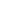 YOU HAVE RECEIVED A BOMB THREATBomb threats may be received by phone, mail, or message. There are specific procedures for handling each type of threat.By Telephone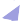 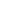 Most bomb threat calls are very brief, with the caller normally stating the threatin a few words and immediately hanging up or breaking the connection. Delay the caller by saying, “I’m sorry.  I did not understand you.  What did you say?”This might provide time to alert a co-worker and start the Site Specific process. It is very important that the person receiving the threat gets as much information as possible from the caller, i.e., where the bomb is located, what time it is scheduled to explode, why he/she placed the bomb in the school, and what the bomb looks like.  The recipient should note the following: sex of caller and approximate age - man, woman, boy or girl; voice quality - accent, peculiar speech mannerisms; exact time call was received; background noise - music (type), motors, traffic. [Note: The Site Specific Checklist incorporates this information.]By Written MessageIf a threat is received by letter, it should be preserved for investigation by the police. To accomplish this, the person opening the letter and recognizing it as a threat, should place the letter in a document protector and report it to principal/designee.NEXT STEPSThere is no sure way of knowing whether or not a bomb-threat call is real or just a prank. So, the established procedures are activated whenever a bomb threat is received or suspected. Using the Bomb Threat Checklist as a reporting form will provide an orderly procedure for maintaining the safety and welfare of students and staff. In addition, it serves as a precise record of all incident responses and actions.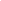 A bomb threat must always be considered a real and immediate danger to students and personnel and requires an immediate response by the person receiving the bomb threat message. Consequently, all employees must be familiar with the established procedures, as many times, it may not be possible to receive direction from the principal or site administrator.Use the BOMB THREAT CHECKLIST to capture the information, especially useful in a phone call threat. The principal or designee will EVACUATE all students and staff.No bomb threat is to be disregarded as being a prank call.It is recommended by PED that at least one bomb threat drill be conducted each school year. Because evacuation of students and/or staff to the pre-planned evacuation site is the response used for bomb threat as well as a number of other disaster incidents, staff members will probably not be aware that they are evacuating because of a bomb threat.  Therefore, it would be a good practice that whenever exiting the classrooms/work places for any kind of drill/exercise/incident, all personnel should quickly, visually inspect their work area for anything that might seem unusual/out of place and be aware of any unusual or suspicious persons on the site.Staff members should never attempt to touch, move, dismantle or carry any object that is suspected of being dangerous or explosive.Students should not go to lockers and should evacuate immediately. Evacuations may be necessary during winter months, and students may not have coats. This situation must be considered in planning.Each site should designate a primary, and at least one secondary, evacuation site for students/staff. The primary evacuation area is usually the pre-planned site, while the secondary sites are off campus/site. At least one area should be within walking distance, e.g., out a back gate and into a large open area, such as a neighborhood park, or to a neighborhood church, community center, etc.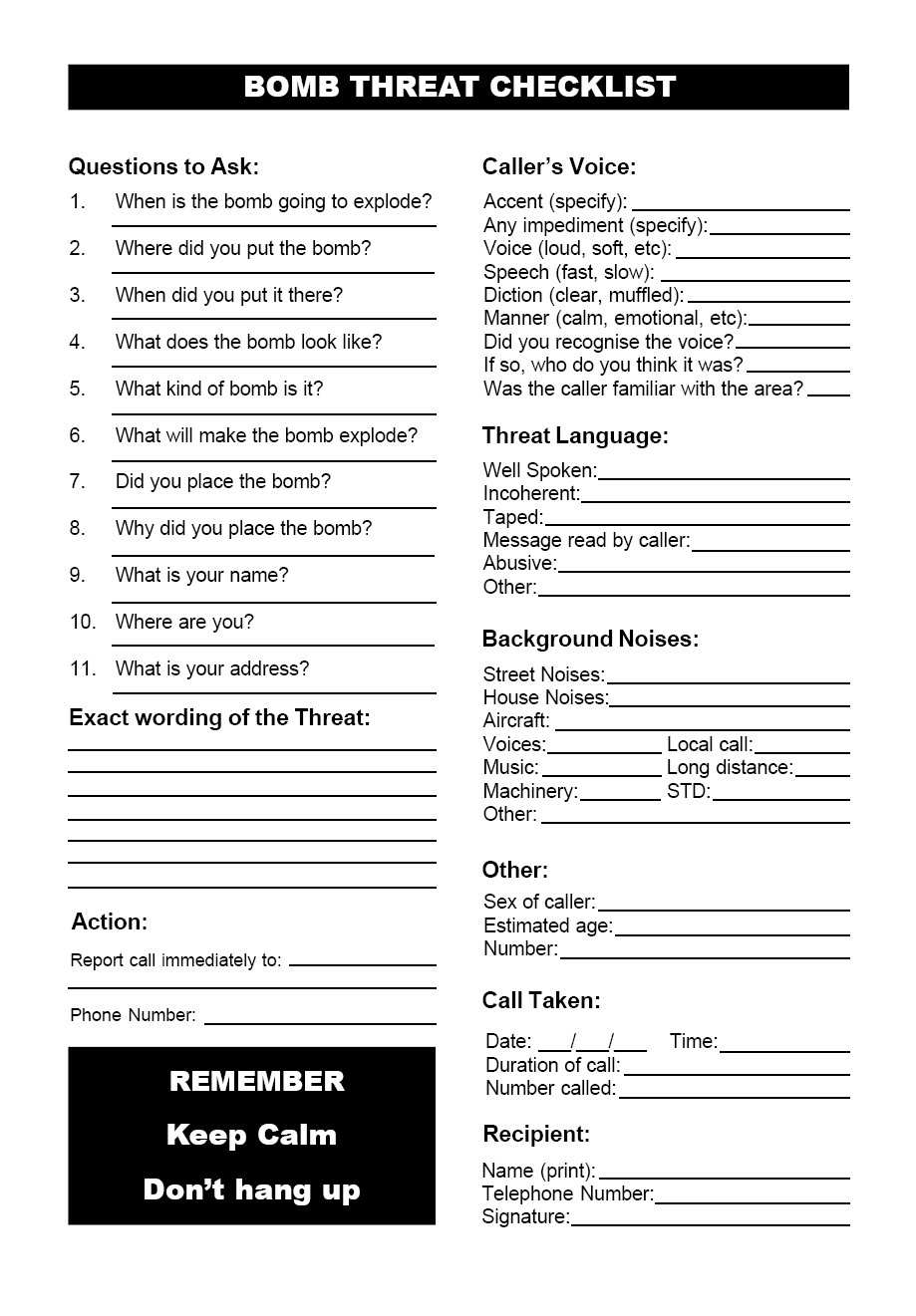 La Promesa Early Learning Center Safety Plan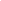 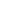 It is possible that a shooting could occur at or near a school site.  The immediate concern is the safety ofstaff and all students. The locations at greater risk may be the fields utilized by physical education classes, the perimeter of the school, and the entrance areas, due to accessibility by vehicles.Immediately after the incident/reported shots fired:Initiate LOCKDOWN procedures campus-wide.Additional Instructions:If outside, find cover (may need to lie flat).Have students move safely and quickly to the nearest shelter (building) or cover.Assess injuries, if applicable.Do not allow seriously injured person(s) to  move.  If  injured are ambulatory, assist them  to   a shelter.Stay with the injured person(s) until emergency services arrive.Assist the police with as much detail as possible.Remember:  Students will model their emotional reaction after yours, so STAY CALM.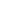 i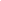 All containers must be labeled as to their contents. No hazardous materials should be brought onto school property without prior authorization from the principal, and the Material Safety Data Sheet (MSDS) for the chemical should be forwarded to Central Office or Risk Management.Proper chemical hazard signs should be displayed on the outside of buildings that contain chemicals. If the boiler malfunctions, or if a line leaks, there may be an irritating ammonia odor. Call Maintenance and Operations and evacuate away from the area. Open windows if necessary.INTERIOR hazardous material release:  EVACUATE all students and staff.EXTERIOR hazardous material release: may need to SHELTER-IN-PLACE or LOCKDOWN.Additional InstructionsNotify principal or designee of hazardous material release. Incident Commander will determine the appropriate course of action; responders will take appropriate action (shelter- in-place, lockdown, or evacuation).Do not clean up or touch any chemical spill.It is not necessary to evacuate the entire school if one building is affected.In the event of inclement weather, students should be moved to an unaffected building.FALLEN AIRCRAFT (INCLUDING HOT AIR BALLOONS)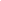 In the event of a fallen aircraft, teachers/administrators should instruct students to implement SHELTER- IN-PLACE procedures.If a building is involved in a crash all students/staff shall be EVACUATED. Additional Instructions:Do not attempt to assist at the crash site. The primary responsibility is for the safety of staff and students.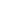 School fires are often more dangerous than they appear. Panic greatly complicates evacuation. Most school fires are set by vandals. Never assume that the fire has a single source or is minor. Cafeterias, laboratories, shops, storage rooms and toilets are common areas for fires. To prepare, have your staff familiarize themselves with the locations and operation of fire extinguishers, fire pull stations, and hoses.All incidents of fire should follow standard EVACUATION procedures.Additional Instructions:Do not attempt to extinguish the fire if it will put anyone in danger.If there is a fire external to the school (e.g., forest fire, brush fire), an evaluation will need to be made; SHELTER-IN-PLACE may need to occur.Fire Drills are practiced frequently at LPELC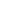 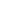 In the event of a natural hazard, there is often no time to assess the event. In this situation follow the procedure for SHELTER-IN-PLACE. There may be certain situations where an EVACUATION is the best response in order to prevent students and staff from being stranded on school grounds or placed in greater danger.Students should not be released if it is hazardous to do so.Additional Instructions:EARTHQUAKEInside BuildingAll pupils and staff should immediately turn away from glass areas and  t a k e  practiced secure position.If structural damage, window breakage, etc., has been sustained, the teacher is to follow normal evacuation drill procedures following termination of the quake.All science classroom gas burners must be extinguished.Everyone should stay clear of chemicals.Outside BuildingMove to an open area away from trees, portable backstops, power lines, buildings, etc.Remain in a cleared area, free from any potential falling objects.Under no circumstances should students or adults attempt to return to the building during an earthquake.HIGH WIND EVENTS (Tornadoes, Wind Storms)Move students away from windows and exterior doors to the lowest floor area.Move students from portables to main building, if time allows.Avoid auditoriums, gymnasiums and structures with large roof spans.FLOOD/SNOWFALLA flood or snowfall may require evacuation.Do not evacuate through water or in a severe snowstorm.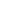 If loss of power or water cannot be immediately restored and may negatively impact students, school may need to be dismissed.Additional Instructions:Contact District Director {259-1766 Dr. Maestas}.Maintenance and/or Operations will assess the situation and advise the Superintendent or Chief of Facilities Planning and Operations and the site administrator with the estimate of when the utilities will be restored. The decision to close school or change hours of the school day is the responsibility of the Director.If the situation occurs after hours, a local utility company may need to be called at {phone number} if Maintenance and/or Operations is not available. If a utility company cannot be reached, contact local law enforcement.The school should provide flashlights, replacement batteries for classrooms and work places. School multi-purpose rooms, main offices and special services areas should have emergency lighting that is automatically activated during a power failure.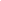 The AMBER Alert program is a voluntary partnership between law-enforcement agencies, broadcasters, transportation agencies, and the wireless industry, to activate an urgent bulletin in the most serious child- abduction cases. The goal of an AMBER Alert is to instantly galvanize the entire community to assist in the search for and the safe recovery of the child.There are certain situations where it is of utmost concern to keep track of all students, including off-site field trips. Ensure that field trip sponsors have correct attendance lists and emergency contact information.Attendance must be taken at key intervals throughout the day to ensure that all students are accounted for. These times include: before the transportation leaves, when the transportation arrives on site, after entering the site, and after boarding transportation at the end of the trip.As soon as it is determined that a student is missing, notify local law enforcement.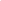 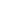 Coming from within school: LOCKDOWNDisturbance outside school property: SHELTER IN PLACE or LOCKDOWN, depending on the situation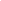 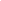 Each District is required to have policies in place to address transportation emergencies, including the following:vehicle trouble requiring evacuation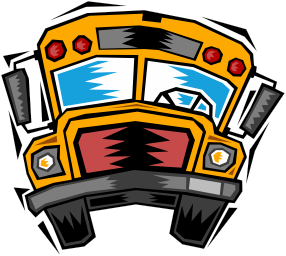 vehicle trouble not requiring evacuationpassenger trouble requiring transportation personnel interventionpassenger trouble requiring police interventionpassenger trouble requiring medical intervention accidentsAdditional Information:Student transportation is a privilege to students who are eligible for transportation, and students who do not obey the state and local regulations may have their transportation privileges revoked, based on local school board policy.For further information on all transportation regulations please see NMAC 6.41.4, Standards for Providing Transportation for Eligible Students.Bus ScheduleBus A	Depart a.m.	Depart p.m.Bus BLa Promesa Rules for Riding the BusRiding the bus is a privilege and students must abide by all rules and regulations.Students and parents should arrive at the bus stop and be ready to board at least five minutes before the bus is scheduled to depart.No pushing or shoving is allowed at the bus stop and when entering or exiting the bus.Vehicles must not park in the bus zone or where the bus parks.Students must enter and exit the bus in an orderly manner or as directed by the driver.Driver may assign seats.Littering, tampering with bus property/equipment, fighting, pushing, abusive language, inappropriate words/gestures, and excessive noise are not permitted on the bus.There are no allowances for parents who do not pick up the child on time (Driver cannot and will not wait). A fee will be charged if the bus has to transport the child back to school ($25.00).  The bus must be at another designated location after our route.Parents/Guardians will be charged for the cost of any willful student damage to the bus or its equipment.Discipline Referrals: The bus driver will issue a discipline referral to the principal:1st  Referral for Behavior	Warning by driver/parent notification2nd Referral	3 day Bus Suspension3rd Referral	5 day Bus Suspension4th Referral	Bus ExpulsionFailure to pick-up student	Fee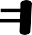 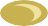 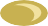 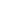 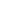 ExplosionsSchool bomb threats disrupt schools and create significant anxiety in a school-community, especially if they are reoccurring over a shorter period of time.School administrators, safety officials, crisis teams and staff are trained and La Promesa has guidelines for handling bomb threats and suspicious devices on campus.Managing Bomb Threats and School SecurityHigh-profile school violence cases and other national incidents, along with easy access to formulas for homemade bombs on the Internet, have contributed to concerns about bomb threats, suspicious devices, and homemade bombs in schools, on school grounds and on school buses.Managing School Bomb Threats, Suspicious Packages and Evacuation IssuesBomb threats will be managed by school personnel and public safety officials and will be evaluate on a case-by-case basis and determine whether to evacuate accordingly.  We are concerned with the number of schools around the country immediately jumping to evacuations, often by pulling the fire alarm without the fire department knowing that such a procedure is being used for bomb threat evacuation rather than an actual fire.Teachers and support staff have been advised by school to conduct searches of their area for suspicious items when a bomb threat is received by the school.  The rationale for this request is that the facility users (teachers, support staff, administrators, etc.) are most familiar with what does and does not belong, and therefore are best equipped to recognize what is and is not suspicious where public safety officials are not that familiar with the school and individual classrooms.School employees are ask to look around and report suspicious items or things out of place so public safety responders can then follow-up with those particular items.School safety and emergency preparedness guidelines may include strategies such as:Treating each and every threat seriously.  LP will work with local law enforcement authorities from the jurisdiction of your individual school to determine protocols for evaluating bomb threats and procedures for evacuations.  Staff and students must follow evacuation routes (short and distant evacuations, alternative sites, transportation procedures, reunification with families, etc.).LP personnel including support personnel such as, custodians, secretaries, volunteers who are likely to encounter bomb threats and homemade bombs are trained yearly on how to handle a bomb threat situation.LP phone system includes caller Id identification that can allow us to identify the incoming number of bomb threat caller. Avoid evacuating students into school parking lot areas to reduce the risk of potentially exposing them to additional explosive devices placed in vehicles and/or easily hidden in parking areas.Recognize that some bombers, terrorists, and related offenders who plant bombs also place secondary explosive devices to harm first responders and others after an initial bomb is located and/or exploded. LP maintains filters on school computers to reduce the risks of students gaining access to bomb-making web sites. Also, custodial cleaning materials are stored in locked rooms to reduce risks of unauthorized access to chemicals for making homemade bombs.LP has a crisis communications and social media plan to get accurate information to parents, the media, staff and students. Procedures for Bomb Threat received: Signs of a suspicious package: No return address Excessive postage Stains Strange odor Strange sounds Unexpected delivery Poorly handwritten Misspelled words Incorrect titles Foreign postage Restrictive notes  DO NOT: Use two-way radios or cellular phone. Radio signals have the potential to detonate a bomb. Touch or move a suspicious package.  If a bomb threat is received by phone: Remain calm. Keep the caller on the line for as long as possible. DO NOT HANG UP, even if the caller does. Listen carefully. Be polite and show interest. Try to keep the caller talking to learn more information. If possible, write a note to a colleague to call the authorities or, as soon as the caller hangs up, immediately notify them yourself. If your phone has a display, copy the number and/or letters on the window display. Complete the Bomb Threat Checklist immediately. Write down as much detail as you can remember. Try to get exact words. Immediately upon termination of call, DO NOT HANG UP, but from a different phone, contact authorities immediately with information and await instructions Medical Emergency Response Plan 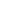 First Aid, Emergency Treatment, and Administration of Medication for StudentsPURPOSETo establish procedures for the administration of emergency first aid services in the schools, including first aid, emergency treatment, and administration of emergency medication for students. Procedures established in this policy shall be followed during the school day, at school-sponsored activities, and while on a school bus or other school property.
GENERAL PROVISIONS
The provisions of this policy are intended to meet student health needs during minor and major injuries or medical emergencies.To ensure student safety, SCHOOL has adopted the position that parents and guardians shall administer medications at home whenever possible unless a doctors authorization to administer medication is in nurse office. The SCHOOL recognizes that accidents and medical emergencies can and do happen during school campus hours and during school-sponsored events; therefore, SCHOOL has adopted guidelines to prepare staff members to provide first aid and emergency care during these unexpected events.FIRST AID AND EMERGENCY TREATMENTFirst aid shall be provided to students, school staff, and campus visitors. Any school staff member designated by the principal to render care shall complete training in CPR and First Aid provided by the American Heart Association or another nationally recognized training organization.Volunteers who may render care to sick or injured students must receive equivalent training by the public health nurse.First aid supplies shall be kept in central locations in the schools, where they will remain clean, dry, and available to all personnel.Since students may have epileptic seizures and/or asthma attacks or other health conditions at school, teachers shall be made aware of appropriate procedures for handling these conditions and for calling 911, Emergency Medical Services (EMS). Each year, student’s parents or guardians will be requested to update the Student Health Information Form (or other school form name) with the student’s current health condition and any known major health conditions or allergies that may require school personnel to provide emergency care.When an emergency exists, school staff members will implement appropriate emergency procedures, “activating the school’s Emergency Response Plan (ERP).”Any staff member can contact 911, EMS. Staff members at every school shall be trained to administer emergency procedures needed in life-threatening situations.  In general, those trained shall be staff members most likely to be in immediate proximity to the student, staff person, or visitor in the event of an emergency.A school “employee” includes any person employed by the SCHOOL who is assigned to the public school as a result of an agreement between the SCHOOL and the School Board.At least two employees per building shall have current certification in cardiopulmonary resuscitation (CPR) and first aid or shall have received training, within the last two years, in emergency first aid and CPR through the American Heart Association or another nationally recognized training organization.Additional staff shall be trained in first aid and CPR so that all persons needing either CPR, rescue breathing, or other life-supporting first aid can be reached within three (3) minutes of the school’s ERP being activated.  At least one employee per building shall be trained on CPR and AED use provided that an Automated External Defibrillator (AED) is maintained in that building.Emergency Injections: epinephrine auto-injectors prescribed for students with identified allergies:When a licensed medical professional believes that epinephrine to treat an allergic reaction is necessary during school hours, it will be administered in SCHOOL by (staff person or persons according to SCHOOL POLICY). These persons are taught by the school public health nurse to administer the injection, following established training guidelinesOnly premeasured doses of epinephrine (Epi-Pen or Epi-Pen Jr.) may be given.  The injection will be given immediately after report of exposure to the allergen or at the prescribed student’s request due to onset of allergic reaction.  Type of exposure (e.g., ingestion, skin contact, inhaled) as well as specific allergen must be indicated on the licensed medical professional’s order.  Three persons in the school shall be trained in the procedure.  These trained persons shall be regular members of the school staff, to ensure the presence of at least one of the three during school hours.  The persons trained in this procedure must be able to access the student within TWO (2) MINUTES OF ONSET OF SYMPTOMS or notification.In situations when students are approved by the principal to carry their own epinephrine, the three trained persons in addition to the school nurse must be instructed in the administration procedure in the event that the student is unable to self-administer. A second dose, to be used for back up, should be kept in the clinic and/or other approved locations in case the student’s medication is not available.The parent or guardian and licensed medical professional, as indicated, must complete the appropriate authorization form.The school shall contact EMS IMMEDIATELY (if available, send another staff person to dial 911) and the parent or guardian when a student has been given epinephrine.Inhalers:With a diagnosis of asthma, and orders from a licensed medical professional, a student may be permitted by the principal to carry and use an inhaler for asthmatic conditions.At least two school employees shall be taught to assist in the administration of the inhaler. A second inhaler, to be used as a back-up, may be kept in the clinic or other school-approved location accessible by the student with appropriate staff supervision as required.FIELD TRIPSFor field trips that are considered an extension of the school’s program, arrangements for management of injury and medical emergencies shall be provided in accordance with the procedures described in this policy.First aid supplies shall be available on all school buses and vans during field trips. At least one school staff person shall be trained in first aid and age-appropriate CPR, including adult CPR.At least one staff person trained in CPR shall be trained to use an AED, provided that an AED accompanies the students and staff on the field trip. GUIDELINES FOR SPECIAL EVENTS: PROTOCOLPREPARATION FOR AND PROPER HANDLING OF SCHOOL DISTRICT EVENTSLa Promesa Early Learning CenterEach event will start with introduction of school staff and emergency evacuation route reminders. This document is intended as a guideline for planning formal school or District events, involvingLa Promesa Early Learning Center. School EventsGraduation ceremoniesFather-Daughter DanceHosting visiting dignitaries, such as the Governor or legislatorsMother-Son DanceAny events involving the mediaDistrict EventsNew school groundbreaking or dedication celebrationsParent Connection NightBack-to-School Kickoff meetings for teachers and administratorsSchool social eventsFall FestivalParent ConferencesHoliday PerformancesGraduation CeremoniesAward PresentationsWith all on-site events the following protocol will be in place to ensure the safety of guests:During the welcome period, share school-based safety protocol with visitors/guestsLock-down, shelter in place, evacuation, active shooter, etc.Provide evacuation maps to all visitors (included on back of agendas)Provide emergency contact information for first respondersInclude sign in and out procedures for all guests SUICIDE AWARENESS AND PREVENTIONSuicide is the act of taking one‘s own life. It is not a spontaneous activity. Suicide is usually the result of a long-term, gradual, wearing-away process called “emotional erosion” as a person‘s ability to cope with life experiences and the emotions surrounding his/her experiences diminishes. There is no single cause of a suicide.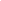 Suicide prevention programs in healthy, supportive and informed schools can assist in reducing youth suicide by identifying at-risk students and directing them to services and effective treatment. A well developed and practiced protocol, addressing the issues of a suicidal student includes a prevention curriculum, which addresses intervention strategies and a school recovery plan prepared by a school if such a crisis occurs.La Promesa will provide suicide prevention training to help staff recognize sudden changes in a student’s appearance, personality or behavior, which may indicate suicidal ideation or intentions.Early Warning Signs for Possible Suicide:Withdrawal from friends and familyPreoccupation with deathMarked personality change and serious mood changesDifficulty concentratingDifficulties in schoolChange in eating and sleeping patternsLoss of interest in pleasurable activitiesFrequent complaints about physical symptoms, often related to emotions, such as stomachaches, headaches, fatigue, etcPersistent boredomLoss of interest in things about which one usually caresGiving away personal itemsSuicide and Self-Harm Prevention and ProtocolRoles and Responsibilities:The principal should assemble a school crisis team (which can include the principal, school counselor, psychologist, nurse, and teachers) The principal should appoint a point person from the crisis team to serve as the point(s) of contact for other staff members when referring students who self-injure or are suspected of self-injuring.Disseminate the school policy - The principal should ensure that staff members are familiar with and follow the school’s self-injury policy.Intervening:When a student threatens suicide or manifests the signs of her/his intent, immediate action must be taken by district staff to intervene on behalf of the student.  It is not the responsibility of school personnel to make a formal assessment of risk or do necessary in-depth counseling; however, school personnel are in the position and have the duty to make appropriate referrals and assist families in securing immediate, formal assessments. Reporting the Information:Any district employee who has knowledge of a suicide threat shall report this information immediately to the point person and/or school crisis team.Student Interview:The point person shall interview the student and, unless there are extenuating circumstances.Parent/Legal Guardian Contact:The parent/legal guardian shall be notified immediately after the interview.  The point person or the school nurse shall request that the parent come to pick up the student and take him/her for an emergency assessment.  While waiting for the parent/legal guardian, the student shall remain in the office and under constant supervision by a school employee.  The student shall not be left alone under any circumstance. If a parent/legal guardian refuses to pick up the student and/or schedule an emergency assessment, the school shall document the parent/legal guardian refusal and may report neglect to the New Mexico Children, Youth and Families Department.All documentation regarding the intervention, interview, and communication with parents/legal guardians shall be kept in the student’s counseling file and not in the student’s cumulative file.Referral:The point person and members of the crisis team should develop a referral list of local mental health professionals and treatment centers that are experienced in working with adolescents who self-injure and have suicidal thoughts. (ABQ Counseling)Emergency Placement:Principals, crisis team, and other appropriate parties shall not make any decisions related to emergency placement of the student.  The decision to transport the student to the hospital for an evaluation shall be the responsibility and decision of the parent/legal guardian.  If the parent/legal guardian cannot be contacted, or refuses to take the student for an evaluation, the school principal, crisis team, school nurse shall consult and law enforcement may transport the student, by ambulance, to the hospital for an evaluation. If the student has recently attempted suicide, the school nurse shall be contacted immediately to determine the appropriate course of action.New Mexico Child, Youth and Family Department Involvement:The New Mexico Child, Youth and Families Department does not act on suicide threats unless they are accompanied by suspected child abuse or neglect.  Therefore, if abuse or a history of abuse is suspected, the school counselor or appropriate party shall contact the New Mexico Child, Youth and Families Department to file a report and to determine next steps.  If there is no suspected abuse or neglect, the New Mexico Child, Youth and Families Department shall not be contacted.  However, should no action be taken by the parent/legal guardian after a suicide threat and/or attempt, this may be viewed as neglect and must be reported as such.   Training and Professional Development: Annually, the LPELC principal shall ensure that all school employees are advised about the warning signs of suicide.  The LPELC principal will assure all staff members receive the appropriate information at the beginning of each school year. LPELC’s Crisis Team is required to complete an online course offered by the Suicide Prevention Resource Center, titled, “A Strategic Planning Approach to Suicide Prevention.” This 3.5 hour course prepares the LPELC crisis team to implement and evaluate the suicide prevention plan included above. During orientation week (once annually), the crisis team facilitates staff training related to the LPELC suicide prevention plan. Resource: “A Strategic Planning Approach to Suicide Prevention.”      https://training.sprc.org/enrol/index.php?id=7PLANNING FOR SAFE SCHOOLS IN NEW MEXICOSchool Emergency Operations Plan (EOP)Recovery (After)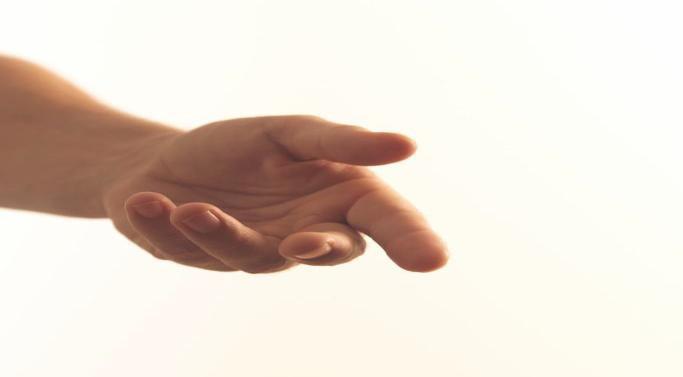 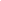 La Promesa Early Learning Center is committed to providing a healthy, safe and secure environment for students and employees. The SAFE SCHOOLS PLAN – SCHOOL EMERGENCY OPERATIONS PLAN - RECOVERYsection provides {Name of School} staff as school resumes after a critical incident has occurred. Resuming school activities as quickly as possible and to a typical routine is important to promote the long-term welfare of children and their families. Teachers and other school staff can play an integral role in helping their students. Teachers have usually spent the most time with their students and most likely know them best. They are in a good position to provide early and ongoing recovery strategies.The goal of the Safe Schools Plan - Recovery section is to assist schools in coping with the aftermath of a traumatic incident.La Promesa ELC recognizes that each school community has unique needs and resources, which must be addressed to enhance the School-Level Safety Plan. The SAFE SCHOOL PLAN – SCHOOL EMERGENCY OPERATIONS PLAN - RECOVERY section will be reviewed annually by school staff.(NOTE: Recovery activities are school and community-specific. Included in this document are samples of possible recovery strategies that a school might have in place to assist in the aftermath of critical incidences. Every school should develop a recovery section in their School-Level Safety Plan.)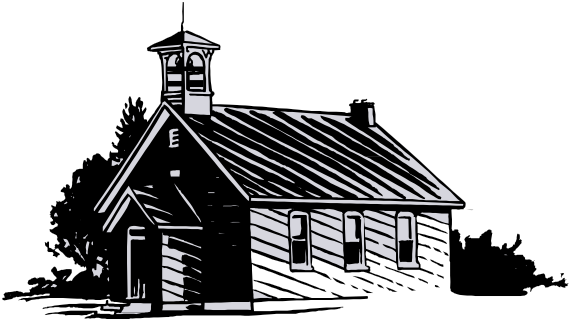 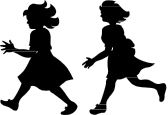 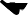 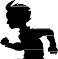 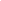 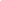 Recovery PlanningMany individuals who have had traumatic experiences suffer from ongoing reactions to them. These reactions are called Post-traumatic Stress Reactions. These reactions are common, understandable and expected, but are nevertheless serious and can lead to many difficulties in daily life. Understanding the nature of traumatic stress and moving to appropriate interventions can greatly increase the chances for a quicker return to normalcy and decrease reactive emotions and behavior.In a crisis situation, many of the school staff may also be traumatized and will need to address their emotional state as well. The more a school community can prepare for a crisis, the more equipped they will be to tackle these issues. Training for school staff is essential for recovery planning.Training for school staff should include topics of:Stress and risk factors;Protective factors;Emotional and behavior problems;Trauma reactions; andSymptoms and strategies for crisis prevention, response and personal coping.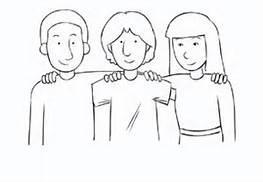 Recovery TeamRecovery Team: a team of individuals who come together after a critical incident and manage the aftermath of the situation. This group should include a diverse representation of individuals within the school, such as administrative staff, health/mental health service providers, teachers, and building security staff. In addition, the team should include community members, such as spiritual leaders, and community mental health providers.Purpose of team:To support (through grief counseling, debriefing, etc.) students, staff, and parents who grieve by normalizing reactions;To provide a safe environment for students to express their feelings of grief, loss, anger, guilt, etc., and not feel alone in their experience;To return the school environment to its normal routine as quickly as possible following a crisis;To prevent possible copycat responses if the crisis is related to a suicide or other form of attack; andTo reduce possible long-term effects that can negatively influence school attendance and learning.The members of the team will need training in suicide assessment, intervention, or debriefing procedures in order to effectively respond and intervene with students, staff, and parents.Re-Location Plan In the event of an emergency that requires full evacuation, two re-location sites have been identified by LPELC. The various emergency protocols guide the actions of students, staff, and visitors. The two off-campus relocation sites are known by staff and students as well as visitors. This knowledge is gained through participation in emergency drills. Each site has designated contacts by which the school has arranged usage of facility space. The recovery team holds the responsibility of assisting with re-unification and overall command during times of emergencies. Maps of sites and directions are provided to staff and students. Some information regarding the process of unification is provided below. Teachers are given and are required to take with them during emergency drills, class rosters including parent/guardian contact information. This emergency drill folder also contains other emergency drill protocols and the contact information of essential school personnel as well as emergency contact information for first responders. Staff has been made aware of the plan for relocation and reunification. The assurance has been provided to NMPED via WebEPSS. Re-Unification Team Family ReunificationReunification Procedures:LPELC sends an annual notification letter to all LPELC parents, which describes the school’s plans for conducting emergency drills required annually. The school’s protocols for emergency drills with particular emphasis to reunification are broken down in terms of students, staff, and parent responsibilities. This information is shared with parents during the school’s annual orientation and open house meetings. Furthermore the school uses the Class DOJO communication system, newsletters, parent/student handbook, and website to communicate protocols with parents.During the reunification process, parents/guardians receive appropriate communication via the channels listed above, and then report to the designated reunification area.  Emergency folders maintained by staff members include several copies of student rosters and up to date authorized pick-up list that identifies the individuals allowed to sign students out. This information is exported from the school’s student information system and is refreshed twice annually. During an emergency, staff works with the family reunification team indicated above who maintains the responsibility of facilitating the check-out process during reunification. After students are accounted for and in the staging area, folders are provided to the reunification team that oversees the steps below. The designated staff member (teacher) uses the rosters to account for students in the staging area at all times.  All parents are required to complete an emergency release card, which is then given to the reunification team designee. These cards are completed at the beginning of the school year if possible. Upon issuance of the card or completion of the card, a designee from the team retrieves students from the designated staging area in which students are under the supervision of their staff member of record.   All parents/guardians/designees must present a picture ID to the reunification team member, which is then verified against the check out list as well, and then cross checked by students and knowledgeable staff members. Upon verification, parents are required to sign an acknowledgement form indicating they picked up their child. Parents of students in the first aid staging area are walked back to the area by a reunification team designee who helps facilitate the reunification process. The communication systems listed above are the primary methods the school will use; Media inquiries are handled by the Public Informational Officer in the table above.The reunification team commander utilizes a megaphone to clearly communicate with and reinforce procedures for parents, staff, and students.  Reunification Team Responsibilities:Implement reunification plan Translate for students and parentsCalm studentsAid in reunification process Transport reunification documents i.e. rosters with parent contact information and pick up listsVerify the identification of those picking up students at relocation center Participate in debriefing session and evaluation processCoordinate  Continuity of Operations Planning In the event that school must be closed for extended periods of time due to unforeseen emergencies, La Promesa has a plan that includes the following:Access to curriculumIstation instructionEgenuity IXLClass DOJOTeacher Websites SPED compensatory service or face-to-face service based on ancillary schedulingModified scheduling that allows face-to-face traditional instruction and school days through the use of the LPELC facility that was not impacted by the emergency closureUse of transportation services to transport students to non-impacted facility Continuation of lunch services for students at non-impacted facility Transfer of phone services to personal lines belonging to administrative staff Physiological and Emotional Recovery La Promesa follows the guidance offered by the American Red Cross to assist students in the recovery process after experiencing a traumatic event caused by a school-based emergency. Albuquerque Counseling assists the school in providing mental health and recovery services. Albuquerque Counseling and LPELC are bound through a MOU that is renewed and signed on an annual basis. Albuquerque Counseling provides training to staff and guides the Crisis team in understanding procedures for assisting students. This training is provided once annually and takes place during orientation week. The guidance used by LPELC can be found at http://www.redcross.org/images/MEDIA_CustomProductCatalog/m14740413_Helping_children_cope_with_disaster_-_English.pdfCrisis Team:*Chris Jones, Director, 505-836-7706, ext. 202*Danielle Miranda, Student Services Coordinator, 505-836-7706, ext. 511 Diana Diaz, Director of Operations, 505-836-7706, ext. 206Toni Bazan, Health Assistant, 505-836-7706, ext. 201Renee Martinez, Registered Nurse, 505-836-7706, ext. 201Kris Dole, LPCC, 505-888-7033David Hudson, LPCC, 505-888-7033*Yvette Barnwell, Teacher, 505-836-7706, ext. 408*Cindy Segura, Teacher, 505-836-7706, ext. 308Telling Family Members That Their Loved One is Missing, Injured, or Killed28When reunification is not possible because a child is missing, injured, or killed, how and when this information is provided to families is critical. Before an emergency, the planning team must determine how, when, and by whom loved ones will be informed if their loved one is missing or has been injured or kille Law enforcement typically takes the lead on death notifications, but all parties must understand their roles and responsibilities. This will ensure that parents and loved ones receive accurate and timely information in a compassionate manner.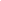 While law enforcement and medical examiner procedures must be followed, families should receive accurate information as soon as possible.  Having on hand or immediately available trained personnel to talk to loved ones about death and injury can ensure that notification is provided to family members with clarity and compassion. Counselors should be on hand to immediately assist family members.The school EOP should include pre-identified points of contact (e.g., counselors, police officers) to work with and support family members. These points of contact should be connected to families as early in the process as possible, including while children are still missing but also before any victims have been positively identified. After an incident, it is critical to confirm that each family is getting needed support, including long-term.The school EOP should consider printed and age-appropriate resources to help families recognize and seek help in regard to a variety of reactions that they or their loved ones can experience during and after an emergency. Often, a family that has lost a child may have other children or another child in the school. It is critical that these families and loved ones are supported, as they grieve their loss and support their surviving child(ren).The school EOP also should explicitly address how impacted families and children will be supported if they prefer not to engage with the media. This includes strategies for keeping the media separate from families and students while the emergency is ongoing and support for families that may experience unwanted media attention at their homes.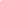 28 Ibid, p. 32.Staff and Student NotificationLa Promesa understands that a school announcement of the death of a student or staff that affecting a school community is critical and needs to be done as soon as possible. If during school hours, a written statement or a staff meeting is a means to share information on the crisis involving the death of a student or staff.Informing the staff first will give the opportunity for questions and allow them to acknowledge their grief and loss. It also gives the staff the opportunity to prepare how to respond to their students and follow the guidelines on student notification.Guidelines for student notification may include:The announcement should only include accurate information that has been verified by the family or the authorities to help control rumors.The students need to get the same information at the same time (e.g. homeroom, first period class, or in small groups) from someone they know (if possible).The announcement should be appropriate to the grade level of the students, especially in primary and middle schools.Use of public address systems or school assemblies should be avoided.The announcement should also include information on mental health support services and how to access them.A prepared statement for parents is also very important. A letter should be sent home with students to notify parents about the crisis and what services are being offered to the students and their families. Also included should be guidelines on helpful ways to support their child(ren), signs and symptoms of normal reactions to trauma, other preventive information, and a list of local resources.In the event of a death, use the following checklist for planning possible events/processes:NotificationsPrepare Letter for Parents (in relevant translation) - include Parent Meeting InformationPrepare community resources for parent letterPrepare statement for staff to read if appropriateIdentify list of vulnerable students and staffCall parents of vulnerable studentsPrepare statement to mediaAnnounce date/time of staff meetingDiscuss how information will be disseminatedTalk about warning signs, etc.Develop a long term prevention planDistribute handoutsArrange for outside facilitator to present to parentsOrganize place/timePlan memorialsOrganize materials for memorial room: paper,markers, tissues, etc.Announce funeral informationArrange for busses, if appropriateArrange for substitutes if neededArrange for Counselors to be availableMeet with vulnerable students and staffReport list of students seen to counselor and make referrals Identify students needing on-going griefAssess need for ongoing support groups counselingRecovery ChecklistDuring recovery, return to learning and restore the infrastructure as quickly as possible.Strive to return to learning as quickly as possible.Restore the physical plant, as well as the school community.Monitor how staff is assessing students for the emotional impact of the crisis.Identify what follow-up interventions are available to students, staff, and first responders.Conduct debriefings with staff and first responders.Assess curricular activities that address the crisis.Allocate appropriate time for recovery.Plan how anniversaries of events will be commemorated.Capture "lessons learned" and incorporate them into revisions and trainings.PANDEMIC FLU RECOVERYPre-planning for recovery:Identify and pre-screen health and grief service providers.Develop template letters.Provide training for school staff, regarding grief and possible health problems.RecoveryMobilize the Crisis Recovery Team that provides emotional-psychological support. If there is a loss of life in the school community; establish location site or “Safe Room” for counseling services to be provided.Hold faculty/staff meeting and provide information on extent of pandemic flu in the community and activities that may assist students, signs and symptoms to look out for and safe room function and location. Also announce counseling support services available to faculty and staff.Announce counseling support services that are available to students.Provide rest places for those who tire easily.Provide physical assessments if needed and if staff are available or make appropriate community health referrals.Send letter home to families.Make educational materials available to families on topics such as how to support your child/children with their recovery from pandemic flu, common symptoms of loss and grief, and constructive ways to cope with stress.Make educational materials available to staff on topics such as recovering from the flu, and commonsymptoms and constructive ways to cope with stress.Establish working relationship with Employee Assistance Programs.Identify students, families and staff who may need long-term physical and mental health support or intervention and develop the school and community resources to provide these services.Monitor the effects of cumulative stress on caregivers such as office staff, school nurses, teachers, aides, school counselors and other crisis team members.Modify work roles and responsibilities or add volunteer or support staff as needed.Consider offering school-based health and mental health services if available by school-based health center, community health service agencies, university, or public/non-profit mental health agencies and identify funding to support these services.Follow-up with student referrals made to community agencies.Conduct debriefings with Crisis Recovery Team.Document “lessons learned” and incorporate them into revisions and trainings.Assess if Crisis Recovery Team needs additional training, as needs arise.File appropriate reports.Plan a response for the anniversary period several months in advance, including a needs assessment to identify students at continued risk.PLANNING FOR SAFE SCHOOLS IN NEW MEXICOResources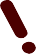 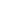 Students Experiencing Tragedy/ Trauma∙	U.S. Department of Education – Office of Safe and Healthy Students (OSHS) – Readiness and Emergency Management for Schools (REMS) Technical Assistance CenterVisit: http://rems.ed.gov/HelpingYouthandChildrenRecoverFromTraumaticEvents.aspxThe REMS Technical Assistance (TA) Center’s primary goal is to support schools, school districts, and institutions of higher education in emergency management, including the development and implementation of comprehensive emergency and crisis response plans. The TA Center disseminates information about emergency management to help schools, school districts and institutions of higher education learn more about developing, implementing and evaluating crisis plans. In addition, the TA Center helps the OSHS coordinate technical assistance meetings, manages “listservs” for sharing emergency management planning information, and responds to direct requests for technical assistance.REMS Resources include, but are not limited to:Tips for Adults on How to Talk with Children About Connecticut School ShootingResources related to Newtown, CT Tragedy from U.S. Department of Health and Human ServicesHelping Young Children and Families Cope with TraumaTips for Talking to Children and Youth after Traumatic Events: A Guide for Parents and EducatorsChild Trauma Toolkits for EducatorsListen, Protect, Connect-Model & Teach; Psychological First Aid (PFA) For Students and TeachersChildhood Traumatic Grief Educational Materials for ParentsParent Tips for Helping Adolescents after Disasters∙	National Education Association – Health Information NetworkVisit: http://crisisguide.neahin.org/crisisguide/As educators we are committed to keeping schools safe and supporting children and their families. That is why the National Education Association (NEA) and the National Education Association Health Information Network (NEA HIN) developed this easy-to-use crisis guide with essential, to-the-point advice for schools and districts.Knowing what to do can be the difference between stability and upheaval. This step-by-step resource created by educators for educators can make it easier for NEA leaders and school district administrators and principals to keep schools safe — so teachers can teach and children can learn.The guide also suggests ways for NEA state and local associations to lend expertise, saving schools precious time in the midst of a crisis and helping children and staff return to learning. Download a free copy of The Crisis Guide (56 pages) or request The Crisis Guide and Red Book, both available to the public at no cost; just pay shipping and handling. To place an order, please contact: NEA Health Information Network, P.O. Box 371, Annapolis Junction, MD 20701-0371.∙	The National Association of School PsychologistsVisit: http://www.nasponline.org/The National Association of School Psychologists (NASP) empowers school psychologists by advancing effective practices to improve students’ learning, behavior, and mental health.NASP Resources include, but are not limited to:Tips for Teachers and Parents Following School and Community ViolenceTalking to Children About Violence: Tips for Parents and TeachersTips for School Administrators for Reinforcing School SafetyCoping with Crisis: Tips for Parents and EducatorsCoping with Crisis: Helping Children with Special NeedsDealing with a Death in SchoolResponsible Media Coverage of Crisis Events Impacting Children and Youth∙	The American School Counselor AssociationVisit: http://www.schoolcounselor.org/The American School Counselor Association (ASCA) supports school counselors' efforts to help students focus on academic, personal/social, and career development, so that they achieve success in school and are prepared to lead fulfilling lives as responsible members of society.ASCA Resources include, but are not limited to:Helping Kids During CrisisInfusing a Caring Climate in Your SchoolSupporting Students After Crisis and LossSuggested Publications Books for Kids:“A Terrible Thing Happened,” Margaret M. Holmes. ISBN # 1-57759-696-X, Dalmatian Press, P.O. Box 682068,  Franklin, TN, 37068-2068.“Reactions,” Allison Salloum. Centering Corporation, Chicago, Illinois, 1998.“Why Did it Happen?”  Janice Cohen, Morrow Junior Books, New York, NY, 1994.Books for Parents:“Children and Trauma: A Parent’s Guide to Helping Children Heal,” Josey-Bass, San Francisco, CA.“The Scared Child: Helping Kids Overcome Traumatic Events,”  John Wiley,  New York, New York.Professional Publications:“About Traumatic Experiences,”  Joy Berry, Children’s Press,  Chicago, IL, 1990.“Keeping Children Safe: A Program to Help Children Cope with Community Violence,”  Annette M. LaGreca, Lissette M. Perez and Alissa Glickman. This is a manual based on two years of research, examining the effects of community violence on children. The manual can be downloaded free of charge at http://keepingchildrensafe.com.“Safe From the Start: Taking Action on Children Exposed to Violence.”A summary from the U.S. Department of Justice. Department of Justice publications may be ordered from: NCJ 182789, NCJRS Publication Orders, P.O. Box 6000, Rockville, MD, 20849-6000. Tel. 800-851-3420; http://puborder.ncjrs.gov/∙	School of the 21st CenturyVisit: http://www.yale.edu/21c/history.html.The School of the 21st Century (21C) is a community school model that incorporates childcare and family support services into schools. Its overall goal is to promote the optimal growth and development of children, beginning at birth.What Schools of the 21st Century Should Know About School-Based Violence Prevention: This issue brief discusses the extent of violence problems that schools now face, as well as strategies and programs that have been shown to be effective in preventing violence in schools.  Download a free copy – 8 pages.Safe Schools∙	Save the Children – U.S. Center for Child Development & ResiliencyVisit: http://uscenter.savethechildren.org/SitePages/Children%20in%20Disasters.aspxSave the Children’s U.S. Programs strives to ensure that the most underserved children in America are Ready to Learn by the time they begin school, enjoy academic and personal Success in School, are Healthy and Active in learning and life, and are Safe and Protected when disaster strikes.Save the Children is committed to reducing the impact of emergencies and disasters on children through effective preparedness, response, recovery, and advocacy. Our Resilient and Ready Communities initiative helps communities in at-risk regions to meet national standards and to integrate best practices that support children’s safety and well-being through preparedness planning and programs. We hope that you will utilize the resources of this Center to support the needs of children and families before, during, and after emergencies.Tips for Supporting Children in Disasters – Teachers and Administrators http://uscenter.savethechildren.org/SiteAssets/SitePages/Children%20in%20Disasters/Tips%20fo r%20Teachers%20and%20Administrators.pdfTips for Coping after a Disaster – Teens http://uscenter.savethechildren.org/SiteAssets/SitePages/Children%20in%20Disasters/Tips%20fo r%20Teens.pdf∙	FEMA – Knowledge Empowers - EducatorsVisit: http://www.ready.gov/kids/educators.Embedded with real-world connections, these multidisciplinary lessons teach what to do before, during and after an emergency, while fostering critical 21st Century skills, such as problem-solving, teamwork, creativity, leadership, and communication.Download this supplemental curriculum for grade 1 – 12 and engage your students with three lessons of inquiry-driven, project-based, and differentiated learning activities aligned to core subject standards.Pest Management∙	U.S. Environmental Protection Agency – Healthy School’s websiteVisit: http://epa.gov/schools/This website provides a host of resources and information to help support healthy and productive school environments for our nation’s children. Whether you are a state, school district, school, school official,teacher, parent, student, or supporter of healthy schools, this website can put you on the path to providing clean, green, and healthy school environments for students and staff.∙	Integrated Pest Management (IPM) in Schools – Protecting Children in Schools from Pests and PesticidesVisit: http://www.epa.gov/pesticides/ipm/Drug Abuse and Addiction∙	National Institutes of Health - National Institute of Drug AbuseThe mission of the National Institute on Drug Abuse (NIDA) is to lead the Nation in bringing the power of science to bear on drug abuse and addiction. In this regard, NIDA addresses the most fundamental and essential questions about drug abuse—from detecting and responding to emerging drug abuse trends and understanding how drugs work in the brain and body, to developing and testing new approaches to treatment and prevention. NIDA also supports research training, career development, public education, public-private partnerships, and research dissemination efforts.Parents & Educators, http://www.drugabuse.gov/parents-educatorsDrugFacts: Prescription and Over-the-Counter Medications, http://www.drugabuse.gov/publications/drugfacts/prescription-over-counter-medicationsDrugFacts: High School and Youth Trends, http://www.drugabuse.gov/publications/drugfacts/high-school-youth-trendsOrdering Publications, call 1-877-643-2644.Suicide Prevention∙		Substance Abuse and Mental Health Services Administration, USDHHS Visit:  Preventing Suicide: A Toolkit for High SchoolsAssists high schools and school districts in designing and implementing strategies to prevent suicide and promote behavioral health; includes tools to implement a multi-faceted suicide prevention program that responds to the needs and cultures of students.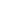 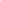 Visit: www.kognito.com/newmexico.The Kognito At-Risk on-line suicide prevention training for school teachers, staff and administrators for Middle and High Schools is available free through July, 2015.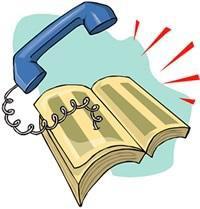      QUICK LISTA quick guide to top hotlines for help, ranging from crisis intervention to suicide prevention:*Note: If you are in a life-threatening emergency, dial 9-1-1 immediately.∙	Agora Crisis Center: 1.866.HELP.1.NM (435.7166) or (505) 277.3013∙	Child Sexual Abuse Hotline: 1.800.773.8368∙	Covenant House Nineline: 1.800.999.9999Crisis hotline available in both English and Spanish.∙	Domestic Violence State Hotline (S.A.F.E. House): 1.800.247.4219∙	Girls and Boys Town National Hotline: 1.800.448.3000For children, teens and parents in need of help. Spanish available.National Suicide Prevention Lifeline: 1.800.273.TALK (8255)Mental Health Crisis Hotline: (505) 247.1121National Child Abuse Hotline: 1.800.4.A.CHILD (422.4453)National Domestic Violence Hotline: 1.800.799.SAFE (7233)National Eating Disorders Association: 1.800.931.2237National Hopeline Network: 1.800.SUICIDE (748.2433) Suicide prevention hotline.National Hopeline en Español: 1.800.SUICIDA (748.2432)Nurse Advice New Mexico Hotline: 1.877.725.2552Poison Control: (505) 272. 2222 or 1.800.222.1222Police Non-Emergency: (505) 242.COPS (2677)Rape, Abuse, Incest Network: 1.800.656.HOPE (4673)Runaway Switchboard: 1.800.RUNAWAYSpeak Up: 1.866. SPEAK.UP (773.2587)Report weapons threatsTrevor Project (for GLBTQ): 1.866.488.7386Suicide hotline for gay and questioning youthYouth Crisis Hotline: 1.800.442.4673Youthline: 1.877.YOUTHLINE (968.8454)Crisis intervention hotline.Dean Hopper, Director at el.  (505) 827-1806 or Email at Dean.Hopper@state.nm.usDean Hopper, M.A., Ed., Director PED – School and Family Support Bureau 120 Federal Place, Room 206 Santa Fe, NM 87501Appendix A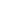 La Promesa Early Learning Center Administrative Discipline Matrix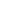 URGENT NOTICE ! PLEASE READ This letter is to inform you of added security measures which will be taking place to ensure the “SAFETY OF CHILDREN AND STAFF” at La Promesa Early Learning Center Charter School.In light of the many school tragedies across the country including the recent incident in Roswell, New Mexico, we have taken a closer look at our safety procedures. During the last few weeks we have been working tocomplete a comprehensive “SCHOOL SAFETY PLAN”. This plan includes procedures for all types of emergencies that may cause us to evacuate of the building, shelter in place, lock down, and fire drill. We have completed the “Safety Plan” and then invited a Security Police Agency to review our plan, complete a walk-thru, review our procedures and provide recommendations for both the Central and La Morada locations.As a result of our review the following procedures will be implemented immediately. These changes ensure that every precaution is being taken to protect our children. These changes may feel intrusive to you and you may assume that we not promoting your active participation in your child’s education. Please be assured that is NOT the case.  We also need to honor and respect the parent requests for limited individuals allowed to pick up their child. Our primary concern is for the safety of all children but it must also be a complete partnership and active participation of all staff, students, parents, and community. Please follow the procedures outlined below.Please ensure your phone numbers are always current in the front office. Attached is an update form should you need to make changes.Please make sure that you have listed any person on the registration form that may pick-up your child from school. If they are not on the pick-up list children will not be released.Drop off time begins at 7:45-8:15 a.m.  Gates will close at 8:30.  Students are tardy after 8:30, 1stperiod begins at8:15. Before school care is available at 7:45 but children must register for this service and must report to the office for entrance into the school.Pick-up time begins at 2:15 for Pre-K only through the pick-up area on the South end of campus. Please park in the spaces west of the double gates and walk to check out your child from the teachers. Exit Southwest around the empty buildings and out the Southeast gate by the playground.Pick-up time for K-8 begins at 3:15.  2nd- 8th grade students will be pick-up in the pick-up area.  2nd &3rd student pick up, pull up to the double gate on the right lane, PLEASE remain in your car teachers will walk your child to your car.4th thru 8th grade students, parents pull up on the left lane to the corner of the empty buildings wherestudents are lined and supervised by teachers for pick up students. PLEASE remain in your car and teachers will walk your child to your car.Kinder & 1st- students pick up in pick up area located between buildings G and F (see #6).PLEASE DO NOT PARK AND WAVE YOUR CHILDREN TO LOAD UP IN THE PARKING LOT. IF YOU PARK THEN WALK ON THE SIDEWALK, CROSS GUARD IS AVAILABLE TO CROSS YOUR CHILD, WALK TO THE CAR WITH THEM IN HAND.Walkers must have a permission slip on file. Students must report to Ms. Miranda’s Class. Students will be checked off daily if they walked off campus. Students are walked across La Morada by Ms. Miranda. If students need to return for any reason they must report to the front office. Walkers without permission forms will be escorted to administration and parents contacted.RTI students will be walked to the front office at 3:50. Students will be called to the front office for pick-up, you must present an ID.AFTER SCHOOL PROGRAM is available but students must be registered. See the front desk for application.IMPORTANT CHANGE: All children in the after-school program will be pick-up at the front desk only. Please bring in your ID to sign out your child. Children will NO longer be checked out from the after school classroom. There will be an office clerk available at the front desk to call for your child and sign them out.ANYONE picking up a child including a parent, sister, childcare provider AFTER drop-off, pick-up times must report to the office and present an ID. Gates will be closed, and there will be no other entrances to campus but the front office door after drop or pick-up times.ALL parents, siblings, neighbors, childcare providers WILL NEED to present an ID at the front desk in order to pick up a child, an appointment with the teacher, administrator, or visitor to the school.The small gate between “Building D and the Administration Building” is NOT an entrance or exit for any staff member, parent or student. IT is only an EMERGENCY GATE please do not use at any time. Please do not call staff or students to push the gate open.Parents and visitors must have a VISIBLE visitor pass WHEN on campus.Our primary concern is for the safety of all children but it must also be a complete partnership and active participation of all staff, students, parents, and community.  Thank you!Chris Jones,  Executive DirectorSCHOOL SITE PERSONNEL DUTIES/RESPONSIBILITIESIn the event of a major disaster, there is no guarantee that emergency, medical or fire personnel will be able to immediately respond to school sites. Therefore, LPELC staff is prepared to ensure the care and safety of students during the first several hours after a major disaster without outside assistance.La Promesa has outlined individuals who will assume responsibility in the event of an emergency.ADMINISTRATIVE - MAIN OFFICE STAFFTEACHING STAFFCUSTODIAL & SUPPORT STAFFOVERALL APPROVAL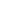 Please see below for specific recommendations by section for the School Level Safety plan.OVERALL APPROVALPlease see below for specific recommendations by section for the School Level Safety plan.OVERALL APPROVALPlease see below for specific recommendations by section for the School Level Safety plan.OVERALL APPROVALPlease see below for specific recommendations by section for the School Level Safety plan.OVERALL APPROVALPlease see below for specific recommendations by section for the School Level Safety plan.OVERALL APPROVALPlease see below for specific recommendations by section for the School Level Safety plan.OVERALL APPROVALPlease see below for specific recommendations by section for the School Level Safety plan.OVERALL APPROVALPlease see below for specific recommendations by section for the School Level Safety plan.OVERALL APPROVALPlease see below for specific recommendations by section for the School Level Safety plan.SectionApprovedApprovedApprovedNot ApprovedNot ApprovedDue Date for revisionsDue Date for revisionsInstructionsIntroduction IncludedSection I:  Policies and ProceduresSection II: PreventionSection III:  School Emergency Operations Plan (EOP) ProtectionSection IV:  EOP MitigationSection V:  EOP ResponseSection VI:  EOP RecoveryINTRODUCTIONINTRODUCTIONMetNot MetNot MetNot ApplicableNot ApplicableRecommendationsRecommendations-Safety committee identified-Safety committee identified-Floor Plan included-Floor Plan included-Campus Map/Utility Cut-off diagramed-Campus Map/Utility Cut-off diagramedAdditional Comments:Additional Comments:Additional Comments:Additional Comments:Additional Comments:Additional Comments:Additional Comments:Additional Comments:Additional Comments:Building E: Yvette BarnwellBuilding G: Danielle MirandaBuilding D: Cindy SeguraBuilding F: Chris Jones Cracked, bent, warped, rusted play/sports equipment?Worn swings, hangers, and chains?Damaged swing seats?Sharp corners or edges?Broken supports or anchors?Footings exposed, cracked or loose in the ground?Protruding bolt ends, which are not rounded?Loose bolts?Broken bleachers or missing rails, steps, seats, rungs?Chipped or peeling paint?Type of surface under play/sports equipment, and a sand depth of 12 inches?Pinch points, crush points from exposed mechanism?Tripping hazards?Vandalism, bottles or debris?Splintered or deteriorated wood?Evidence of any modification of equipment?Any areas which could lead to entrapment or strangulation?Areas which might harbor vermin?Inspect all chain link, perimeter and backstop fences.Building E: Yvette BarnwellBuilding G: Danielle MirandaBuilding D: Cindy SeguraBuilding F: Chris Jones ICSAssignmentPrimarySecondaryTertiary(if sufficient number of staff)Incident CommanderName: Chris Jones Title: Executive Director Cell #:505-803-0812E-mail:cjones@lpelc.com Name: Diana Diaz Title: Director of Operations Cell #: 505-362-3460E-mail: ddiaz@lpelc.comName: Danielle Miranda Title: Student Services Coordinator Cell #: 505-507-4953E-mail: dmiranda@lpelc.com Public Information OfficeName: Diana Diaz Title: Director of Operations Cell #: 505-362-3460E-mail: ddiaz@lpelc.comName: Chris Jones Title: Executive Director Cell #:505-803-0812E-mail:cjones@lpelc.comName: Danielle Miranda Title: Student Services Coordinator Cell #: 505-507-4953E-mail: dmiranda@lpelc.comLiaison OfficerName: Yvette Barnwell Title: Community Schools Coordinator Cell #: 505-604-3249E-mail: ybarnwell@lpelc.com Name: Daniela Rico Title: Receptionist Cell #: 505-610-8550E-mail: drico@lpelc.com Name: Danielle Miranda Title: Student Services Coordinator Cell #: 505-507-4953E-mail: dmiranda@lpelc.comOperations ChiefName: Chris Jones Title: Executive Director Cell #:505-803-0812E-mail:cjones@lpelc.comName: Diana Diaz Title: Director of Operations Cell #: 505-362-3460E-mail: ddiaz@lpelc.comName: Danielle Miranda Title: Student Services Coordinator Cell #: 505-507-4953E-mail: dmiranda@lpelc.comPlanning ChiefName: Diana Diaz Title: Director of Operations Cell #: 505-362-3460E-mail: ddiaz@lpelc.comName: Chris Jones Title: Executive Director Cell #:505-803-0812E-mail:cjones@lpelc.comName: Danielle Miranda Title: Student Services Coordinator Cell #: 505-507-4953E-mail: dmiranda@lpelc.comLogistics ChiefName: Diana Diaz Title: Director of Operations Cell #: 505-362-3460E-mail: ddiaz@lpelc.comName: Yvette Barnwell Title: Community Schools Coordinator Cell #: 505-604-3249E-mail: ybarnwell@lpelc.comName: Chris Jones Title: Executive Director Cell #:505-803-0812E-mail:cjones@lpelc.comFinance ChiefName: Mike Vigil Title: Business Manager Cell #: 505-977-5841E-mail: mike@vigilgroup.net Name: Chris Jones Title: Executive Director Cell #:505-803-0812E-mail:cjones@lpelc.comName: Diana Diaz Title: Director of Operations Cell #: 505-362-3460E-mail: ddiaz@lpelc.comNAMEPOSITIONPHYSICALLOCATIONRESPONSIBILITIESChris JonesExecutive DirectorAdmin Building -FNotify 911, liaison to staff & law officials; Coordinate communication centerSpeak with MediaDiana DiazOperations DirectorAdmin Building -FNotify 911, liaison to staff & law officials; Coordinate communication center Speak with MediaDanielle MirandaSPED TeacherBuilding -GNotify parents if needed; Assist w/ coordination ofcommunication centerBetty PadillaFront Office ClerkAdmin Building- FRelay information to teachers in front and back of building; Lead classroom teachers andEA’s work / Admin. staffToni BazanHealth AssistantAdmin Building- FAssist with medical emergencies , has first aid kitDaniela RicoFront Desk ClerkAdmin Building F- Front DeskSecure Front Office- Maintain Communication with front office staff/ teachers andparents1Atrisco and 5 Point7:423:372Central & Atrisco7:453:3035201 Central Ave7:503:254La Promesa (7500 La Morada Pl. NW)La Promesa (7500 La Morada Pl. NW)8:003:15OrganizationName & TitlePhone Number & E-mailLPELC CHRIS JONES, DIRECTOR Cell #:505-803-0812E-mail:cjones@lpelc.comLPELC DIANA DIAZ, DIRECTOR Cell #: 505-362-3460E-mail: ddiaz@lpelc.comLPELC DANIELLE MIRANDA, COORDINATOR Cell #: 505-507-4953E-mail: dmiranda@lpelc.comLPELC TONI BAZAZ, HEALTH ASST. Cell #: 505-507-4552E-mail: tbazan@lpelc.com LPELC DANIELA RICO, RECEPTIONISTCell #: 505-610-8550E-mail: drico@lpelc.comLPELC YVETTE BARNWELL, COMMUNITY SCHOOLS COORDINATOR Cell #: 505-604-3249E-mail: ybarnwell@lpelc.comLPELC RENEE MARTINEZ, RNCell #: 505-620-8547E-mail: remartinez@lpelc.com ICSAssignmentPrimarySecondaryTertiary(if sufficient number of staff)Incident CommanderName: Chris Jones Title: Executive Director Cell #:505-803-0812E-mail:cjones@lpelc.com Name: Diana Diaz Title: Director of Operations Cell #: 505-362-3460E-mail: ddiaz@lpelc.comName: Danielle Miranda Title: Student Services Coordinator Cell #: 505-507-4953E-mail: dmiranda@lpelc.com Public Information OfficeName: Diana Diaz Title: Director of Operations Cell #: 505-362-3460E-mail: ddiaz@lpelc.comName: Chris Jones Title: Executive Director Cell #:505-803-0812E-mail:cjones@lpelc.comName: Danielle Miranda Title: Student Services Coordinator Cell #: 505-507-4953E-mail: dmiranda@lpelc.comLiaison OfficerName: Yvette Barnwell Title: Community Schools Coordinator Cell #: 505-604-3249E-mail: ybarnwell@lpelc.com Name: Daniela Rico Title: Receptionist Cell #: 505-610-8550E-mail: drico@lpelc.com Name: Danielle Miranda Title: Student Services Coordinator Cell #: 505-507-4953E-mail: dmiranda@lpelc.comOperations ChiefName: Chris Jones Title: Executive Director Cell #:505-803-0812E-mail:cjones@lpelc.comName: Diana Diaz Title: Director of Operations Cell #: 505-362-3460E-mail: ddiaz@lpelc.comName: Danielle Miranda Title: Student Services Coordinator Cell #: 505-507-4953E-mail: dmiranda@lpelc.comPlanning ChiefName: Diana Diaz Title: Director of Operations Cell #: 505-362-3460E-mail: ddiaz@lpelc.comName: Chris Jones Title: Executive Director Cell #:505-803-0812E-mail:cjones@lpelc.comName: Danielle Miranda Title: Student Services Coordinator Cell #: 505-507-4953E-mail: dmiranda@lpelc.comLogistics ChiefName: Diana Diaz Title: Director of Operations Cell #: 505-362-3460E-mail: ddiaz@lpelc.comName: Yvette Barnwell Title: Community Schools Coordinator Cell #: 505-604-3249E-mail: ybarnwell@lpelc.comName: Chris Jones Title: Executive Director Cell #:505-803-0812E-mail:cjones@lpelc.comFinance ChiefName: Mike Vigil Title: Business Manager Cell #: 505-977-5841E-mail: mike@vigilgroup.net Name: Chris Jones Title: Executive Director Cell #:505-803-0812E-mail:cjones@lpelc.comName: Diana Diaz Title: Director of Operations Cell #: 505-362-3460E-mail: ddiaz@lpelc.com1Coors and Arenal7:353:402Unser and Arenal (Tenorio Park)7:403:35386th and Tower (Tower Park)7:463:304Central and Unser (CVS Pharmacy)5. La Promesa 7500 La Morada Pl NW                                                   Arrives at 8:00am   Departs at 3:15pm      7:503:25Documentation is required for all violationsParents are mailed documentationStudent discipline files are maintained and available upon request in accordance to FERPA guidelinesAll serious incidents are reported to the state through STARSIncident Report Completed and Mailed to Parent/GuardianParent/Student/Teacher/Administration Problem-Solving ConferenceLunch and/or After School Detention (1-3 days)Restitution (When Applicable)Confiscation (When Applicable)In-School Suspension  (1-3 days)Saturday School (1-3 days)Out of School Suspension  (1-3 days)Long-Term Suspension (10 days)Recommendation for ExpulsionDiscipline of SPED IEP/504 students shall be in accordance with state and federal laws and School Board policies.Incident Report Completed and Mailed to Parent/GuardianParent/Student/Teacher/Administration Problem-Solving ConferenceLunch and/or After School Detention (1-3 days)Restitution (When Applicable)Confiscation (When Applicable)In-School Suspension  (1-3 days)Saturday School (1-3 days)Out of School Suspension  (1-3 days)Long-Term Suspension (10 days)Recommendation for ExpulsionLegendM= Mandatory ActionX= Initial punitive action for first offenseA= Additional action (Administration discretion)Incident Report Completed and Mailed to Parent/GuardianParent/Student/Teacher/Administration Problem-Solving ConferenceLunch and/or After School Detention (1-3 days)Restitution (When Applicable)Confiscation (When Applicable)In-School Suspension  (1-3 days)Saturday School (1-3 days)Out of School Suspension  (1-3 days)Long-Term Suspension (10 days)Recommendation for ExpulsionINCIDENTATTENDANCE INCIDENTSTruancy: LPELC follows the New Mexico Compulsory Attendance Law: 3 Unexcused Absences (UA)= warning letter; 5 UA=attendance hearing with Assistant Principal; 10 UA= attendance hearing with Director; Beyond 10 UA= Student reported to the probation service office of  district courtTruancy: LPELC follows the New Mexico Compulsory Attendance Law: 3 Unexcused Absences (UA)= warning letter; 5 UA=attendance hearing with Assistant Principal; 10 UA= attendance hearing with Director; Beyond 10 UA= Student reported to the probation service office of  district courtTruancy: LPELC follows the New Mexico Compulsory Attendance Law: 3 Unexcused Absences (UA)= warning letter; 5 UA=attendance hearing with Assistant Principal; 10 UA= attendance hearing with Director; Beyond 10 UA= Student reported to the probation service office of  district courtTruancy: LPELC follows the New Mexico Compulsory Attendance Law: 3 Unexcused Absences (UA)= warning letter; 5 UA=attendance hearing with Assistant Principal; 10 UA= attendance hearing with Director; Beyond 10 UA= Student reported to the probation service office of  district courtTruancy: LPELC follows the New Mexico Compulsory Attendance Law: 3 Unexcused Absences (UA)= warning letter; 5 UA=attendance hearing with Assistant Principal; 10 UA= attendance hearing with Director; Beyond 10 UA= Student reported to the probation service office of  district courtTruancy: LPELC follows the New Mexico Compulsory Attendance Law: 3 Unexcused Absences (UA)= warning letter; 5 UA=attendance hearing with Assistant Principal; 10 UA= attendance hearing with Director; Beyond 10 UA= Student reported to the probation service office of  district courtTruancy: LPELC follows the New Mexico Compulsory Attendance Law: 3 Unexcused Absences (UA)= warning letter; 5 UA=attendance hearing with Assistant Principal; 10 UA= attendance hearing with Director; Beyond 10 UA= Student reported to the probation service office of  district courtTruancy: LPELC follows the New Mexico Compulsory Attendance Law: 3 Unexcused Absences (UA)= warning letter; 5 UA=attendance hearing with Assistant Principal; 10 UA= attendance hearing with Director; Beyond 10 UA= Student reported to the probation service office of  district courtTruancy: LPELC follows the New Mexico Compulsory Attendance Law: 3 Unexcused Absences (UA)= warning letter; 5 UA=attendance hearing with Assistant Principal; 10 UA= attendance hearing with Director; Beyond 10 UA= Student reported to the probation service office of  district courtTruancy: LPELC follows the New Mexico Compulsory Attendance Law: 3 Unexcused Absences (UA)= warning letter; 5 UA=attendance hearing with Assistant Principal; 10 UA= attendance hearing with Director; Beyond 10 UA= Student reported to the probation service office of  district courtTruancy: LPELC follows the New Mexico Compulsory Attendance Law: 3 Unexcused Absences (UA)= warning letter; 5 UA=attendance hearing with Assistant Principal; 10 UA= attendance hearing with Director; Beyond 10 UA= Student reported to the probation service office of  district courtTruancyMMXClass Cut (skipping)MMXXLeaving campusMMMMTardiness, Habitual (>5)MMMOut of Assigned AreaMMMXARULE VIOLATION INCIDENTSDress code violationMAXDress Code Violation Only-1st Offense-must include verbal parent notification, 2nd Offense must include parent conference, 3rd Offense includes parent conference, letter to parentregarding the student's in-school suspension AND ineligibility to participate in extracurricular activities.Dress Code Violation Only-1st Offense-must include verbal parent notification, 2nd Offense must include parent conference, 3rd Offense includes parent conference, letter to parentregarding the student's in-school suspension AND ineligibility to participate in extracurricular activities.Dress Code Violation Only-1st Offense-must include verbal parent notification, 2nd Offense must include parent conference, 3rd Offense includes parent conference, letter to parentregarding the student's in-school suspension AND ineligibility to participate in extracurricular activities.Dress Code Violation Only-1st Offense-must include verbal parent notification, 2nd Offense must include parent conference, 3rd Offense includes parent conference, letter to parentregarding the student's in-school suspension AND ineligibility to participate in extracurricular activities.Dress Code Violation Only-1st Offense-must include verbal parent notification, 2nd Offense must include parent conference, 3rd Offense includes parent conference, letter to parentregarding the student's in-school suspension AND ineligibility to participate in extracurricular activities.Dress Code Violation Only-1st Offense-must include verbal parent notification, 2nd Offense must include parent conference, 3rd Offense includes parent conference, letter to parentregarding the student's in-school suspension AND ineligibility to participate in extracurricular activities.Dress Code Violation Only-1st Offense-must include verbal parent notification, 2nd Offense must include parent conference, 3rd Offense includes parent conference, letter to parentregarding the student's in-school suspension AND ineligibility to participate in extracurricular activities.Dress Code Violation Only-1st Offense-must include verbal parent notification, 2nd Offense must include parent conference, 3rd Offense includes parent conference, letter to parentregarding the student's in-school suspension AND ineligibility to participate in extracurricular activities.Dress Code Violation Only-1st Offense-must include verbal parent notification, 2nd Offense must include parent conference, 3rd Offense includes parent conference, letter to parentregarding the student's in-school suspension AND ineligibility to participate in extracurricular activities.Dress Code Violation Only-1st Offense-must include verbal parent notification, 2nd Offense must include parent conference, 3rd Offense includes parent conference, letter to parentregarding the student's in-school suspension AND ineligibility to participate in extracurricular activities.Dress Code Violation Only-1st Offense-must include verbal parent notification, 2nd Offense must include parent conference, 3rd Offense includes parent conference, letter to parentregarding the student's in-school suspension AND ineligibility to participate in extracurricular activities.Cheating (major)MMMXASchool/Classroom Rules ViolationMAMAAADetention UnservedMXXAAADetention (after school or Saturday school) UnservedMXAXAXElectronic Devices- offensive or unlawful use or publicationMAAAAAACell Phone Violation- punitive action begins on the 2nd offenseMAAAADangerous Equipment- sportsMMXADISRUPTIVE INCIDENTSDisruptive (unruly) Behavior or PlayMMXAAADisobedience/InsubordinationMMXXAADefiance of AuthorityMMXXAXCumulative Administrative Referrals (5 or More)MMXXAAProfanity- Use of Obscene/Insulting LanguageMMXXAProfanity Directed Towards StaffMMXXGang ActivityMMXInciting a DisturbanceMMXPassing and/or Producing Counterfeit MoneyMMXAForgery of SignatureMMXADisruption on Campus (Minor)MMXXADisruption on Campus (Major)MMXAATrespassingMMAAFalse Fire Alarm/911 CallMMMAXASUBSTANCE ABUSE/DRUG RELATED INCIDENTSX* 1st OffenseMandatory 10 day out- of- school suspension; up to 7 days may be waived after referral to outside substanceabuse community resourceMandatory 10 day out- of- school suspension; up to 7 days may be waived after referral to outside substanceabuse community resourceMandatory 10 day out- of- school suspension; up to 7 days may be waived after referral to outside substanceabuse community resourceMandatory 10 day out- of- school suspension; up to 7 days may be waived after referral to outside substanceabuse community resourceMandatory 10 day out- of- school suspension; up to 7 days may be waived after referral to outside substanceabuse community resourceMandatory 10 day out- of- school suspension; up to 7 days may be waived after referral to outside substanceabuse community resourceMandatory 10 day out- of- school suspension; up to 7 days may be waived after referral to outside substanceabuse community resourceMandatory 10 day out- of- school suspension; up to 7 days may be waived after referral to outside substanceabuse community resourceMandatory 10 day out- of- school suspension; up to 7 days may be waived after referral to outside substanceabuse community resourceMandatory 10 day out- of- school suspension; up to 7 days may be waived after referral to outside substanceabuse community resourceX* 2nd and 3rd OffenseMandatory 10 day out- of- school suspension and recommendation for expulsionMandatory 10 day out- of- school suspension and recommendation for expulsionMandatory 10 day out- of- school suspension and recommendation for expulsionMandatory 10 day out- of- school suspension and recommendation for expulsionMandatory 10 day out- of- school suspension and recommendation for expulsionMandatory 10 day out- of- school suspension and recommendation for expulsionMandatory 10 day out- of- school suspension and recommendation for expulsionMandatory 10 day out- of- school suspension and recommendation for expulsionMandatory 10 day out- of- school suspension and recommendation for expulsionMandatory 10 day out- of- school suspension and recommendation for expulsionMedication- Possession/Unauthorized UseMMMX*Tobacco Use/Possession/Sale/TransmittalMMMX*Alcohol Use/Possession/Under the InfluenceMMMX*Drug Use/Possession/Under the InfluenceMMMX*Drug or Imitation Drug Sale/Attempted Sale/TransmittalMMMX*Drug- Possession of Unauthorized SubstancesMMMX*Drug Paraphernalia- PossessionMMMX*ACTS AGAINST PERSONSX* When deciding what disciplinary action should be taken, the Principal or designee shall consider the severity of the offense and may impose a more severe consequence up to andincluding a long term suspension and/or recommendation or expulsion. X* Incident reported to law enforcement.X* When deciding what disciplinary action should be taken, the Principal or designee shall consider the severity of the offense and may impose a more severe consequence up to andincluding a long term suspension and/or recommendation or expulsion. X* Incident reported to law enforcement.X* When deciding what disciplinary action should be taken, the Principal or designee shall consider the severity of the offense and may impose a more severe consequence up to andincluding a long term suspension and/or recommendation or expulsion. X* Incident reported to law enforcement.X* When deciding what disciplinary action should be taken, the Principal or designee shall consider the severity of the offense and may impose a more severe consequence up to andincluding a long term suspension and/or recommendation or expulsion. X* Incident reported to law enforcement.X* When deciding what disciplinary action should be taken, the Principal or designee shall consider the severity of the offense and may impose a more severe consequence up to andincluding a long term suspension and/or recommendation or expulsion. X* Incident reported to law enforcement.X* When deciding what disciplinary action should be taken, the Principal or designee shall consider the severity of the offense and may impose a more severe consequence up to andincluding a long term suspension and/or recommendation or expulsion. X* Incident reported to law enforcement.X* When deciding what disciplinary action should be taken, the Principal or designee shall consider the severity of the offense and may impose a more severe consequence up to andincluding a long term suspension and/or recommendation or expulsion. X* Incident reported to law enforcement.X* When deciding what disciplinary action should be taken, the Principal or designee shall consider the severity of the offense and may impose a more severe consequence up to andincluding a long term suspension and/or recommendation or expulsion. X* Incident reported to law enforcement.X* When deciding what disciplinary action should be taken, the Principal or designee shall consider the severity of the offense and may impose a more severe consequence up to andincluding a long term suspension and/or recommendation or expulsion. X* Incident reported to law enforcement.X* When deciding what disciplinary action should be taken, the Principal or designee shall consider the severity of the offense and may impose a more severe consequence up to andincluding a long term suspension and/or recommendation or expulsion. X* Incident reported to law enforcement.X* When deciding what disciplinary action should be taken, the Principal or designee shall consider the severity of the offense and may impose a more severe consequence up to andincluding a long term suspension and/or recommendation or expulsion. X* Incident reported to law enforcement.Fight- Minor/Altercation/ConfrontationMMXAFightingMMAX*AABullyingMMAX*HarassmentMMAX*HazingMMAX*AFalse Accusation Against School StaffMMAX*ASexual Misconduct/Indecent ExposureMMAX*AASexual HarassmentMMAX*AAAssault/Threat (Low level-Non-Criminal)MMAX*AAssault/Threat (Medium Level)MMX*AAAssault/Threat (High Level)MMX*Assault/Threat (Serious)MMX*BatteryMMBattery on a LPELC EmployeeMMX*Battery- SeriousMMX*PROPERTYTheft- Petty < $300MMTheft- Grand ≥ $300MMMXA*Vandalism/Damage to Property < $1000MMMXA*Vandalism/Damage to Property ≥ $1000MMMXA*Technology- Inappropriate Use (Computers or Networks)MAMXA*Technology- Illegal Use (Computers or Networks)MMMXA*ArsonMMMXA*Fire- Starting a Fire On CampusMMMXA*Burglary- Unlawful Breaking/Entering Into a School FacilityMMMXA*A*- When deciding what disciplinary action should be taken, the Principal or designee shall consider the severity of the offense and may impose an Alternative Probationary Contractalong with the initial punitive action.A*- When deciding what disciplinary action should be taken, the Principal or designee shall consider the severity of the offense and may impose an Alternative Probationary Contractalong with the initial punitive action.A*- When deciding what disciplinary action should be taken, the Principal or designee shall consider the severity of the offense and may impose an Alternative Probationary Contractalong with the initial punitive action.A*- When deciding what disciplinary action should be taken, the Principal or designee shall consider the severity of the offense and may impose an Alternative Probationary Contractalong with the initial punitive action.A*- When deciding what disciplinary action should be taken, the Principal or designee shall consider the severity of the offense and may impose an Alternative Probationary Contractalong with the initial punitive action.A*- When deciding what disciplinary action should be taken, the Principal or designee shall consider the severity of the offense and may impose an Alternative Probationary Contractalong with the initial punitive action.A*- When deciding what disciplinary action should be taken, the Principal or designee shall consider the severity of the offense and may impose an Alternative Probationary Contractalong with the initial punitive action.A*- When deciding what disciplinary action should be taken, the Principal or designee shall consider the severity of the offense and may impose an Alternative Probationary Contractalong with the initial punitive action.A*- When deciding what disciplinary action should be taken, the Principal or designee shall consider the severity of the offense and may impose an Alternative Probationary Contractalong with the initial punitive action.A*- When deciding what disciplinary action should be taken, the Principal or designee shall consider the severity of the offense and may impose an Alternative Probationary Contractalong with the initial punitive action.A*- When deciding what disciplinary action should be taken, the Principal or designee shall consider the severity of the offense and may impose an Alternative Probationary Contractalong with the initial punitive action.OTHER CRIMINAL INCIDENTSOther Serious Incident/Delinquent ActMMMXADelinquent Act/Felony Off-CampusMMAAWeapons (Possession)MMMRobbery or Attempted RobberyMMMSexual Battery/Rape (Actual or Attempted)MMMKidnapping or AbductionMMMExtortionMMXABomb Threat (False Reporting)MMXAAll criminal acts are reported to local law enforcement.All criminal acts are reported to local law enforcement.All criminal acts are reported to local law enforcement.All criminal acts are reported to local law enforcement.All criminal acts are reported to local law enforcement.All criminal acts are reported to local law enforcement.All criminal acts are reported to local law enforcement.All criminal acts are reported to local law enforcement.All criminal acts are reported to local law enforcement.All criminal acts are reported to local law enforcement.All criminal acts are reported to local law enforcement.NAMEPOSITIONPHYSICALLOCATIONRESPONSIBILITIESChris JonesExecutive DirectorAdmin Building -FNotify 911, liaison to staff & law officials; Coordinate communication centerSpeak with MediaDiana DiazOperations DirectorAdmin Building -FNotify 911, liaison to staff & law officials; Coordinate communication centerSpeak with MediaDanielle MirandaSPED TeacherBuilding -GNotify parents if needed; Assist w/ coordination ofcommunication centerBetty PadillaFront Office ClerkAdmin Building- FRelay information to teachers in front and back of building; Lead classroom teachers andEA’s work / Admin. staffToni BazanHealth AssistantAdmin Building- FAssist with medical emergencies , has first aid kitDaniela RicoFront Desk ClerkAdmin Building F- Front DeskSecure Front Office- Maintain Communication with front office staff/ teachers andparentsNAMEPOSITIONPHYSICALLOCATIONRESPONSIBILITIESMayra MunozKindergartenBuilding D-110Maintain class safetyPilar JuarrietaKindergartenBuilding D-111Maintain class safetyBrenda GallegosKindergartenBuilding D-109Maintain class safetyLaura Chavez1st GradeBuilding D-104Maintains class safetyCindy Segura1st GradeBuilding D-108Lead teacher Communicate w/teachers directionsYvette BarnwellSPEDBuilding E-108Lead teacher Communicatew/teachers directionsMichelle Cordova2nd GradeBuilding E-107Maintain class safetyDaniel Villa2nd GradeBuilding E-106Maintain class safetyPriyam Banerjee3rd GradeBuilding E-105Maintain class safetyAna Cotrina Deanne Pauley Yolanda Montalvo3rd Grade 2nd Grade 1st GradeBuilding E-101Building E-109 Building E-114Maintains class safety Maintains class safety Maintains class safetyDanielle MirandaSpecial Education TeacherBuilding G-collab.Lead teacher Communicate w/teachersdirectionsSonia PerezComputer LabBuilding G-101Maintain class safetyLoretta Ortiz4th GradeBuilding E-1110Maintain class safetyChristie Graham4th GradeBuilding G-102Maintain class safetyDenise Muniz5th GradeBuilding G-107Maintain class safetyAmanda Trujillo6th GradeBuilding G-103Maintain class safetyEsteban Cole5th GradeBuilding G-106Maintain class safetyEppie Lopez8th GradeBuilding G-105Maintain class safetyIrma Cera7th GradeBuilding G-105Maintain class safetyNAMEPOSITIONPHYSCIALLOCATIONRESPONSIBILITIESJesus SalinasHead CustodianBuilding F/ Secure Entrances/ ExitsObtain directives from PrincipalAssist w/ enforcement asnecessaryRosa DeherasCustodianCourt Yard/ Outside Perimeter (North Side)Obtain directives from PrincipalAssist w/ enforcement as necessaryJames DoyleEACourt Yard/ Outside Perimeter	(South Side)Obtain directives from PrincipalAssist w/ enforcement asnecessaryElsa Davila/Brenda OlaveEASecure Safety inCafeteriaEnsure safety of everyone incafeteria